ՀավելվածՀԱՅԱՍՏԱՆԻ ՀԱՆՐԱՊԵՏՈՒԹՅՈՒՆՍՅՈՒՆԻՔԻ ՄԱՐԶՏԵՂ ՀԱՄԱՅՆՔԻ 2022-2026թթԶԱՐԳԱՑՄԱՆ  ՀՆԳԱՄՅԱ  ԾՐԱԳԻՐՀաստատված է ՀՀ Սյունիքի մարզի Տեղ համայնքի ավագանու 2021թ. դեկտեմբերի 29-ի N 54-Ա որոշմամբՀայաստանի Հանրապետության Սյունիքի մարզի Տեղ համայնքի  ղեկավար՝                   Դ․ ՂՈՒԼՈՒՆՑՀամայնքի ղեկավարի  ողջույնի  խոսքՏեղ համայնքի հարգելի բնակիչներ,  Խոշորացված Տեղ համայնքի հնգամյա զարգացման ծրագիրը համայնքի կայուն և դինամիկ աճն ապահովող, համակարգված, բազմակողմանի, մանրամասն հանրային քննարկումների և խորհրդակցությունների  արդյունքում վեր հանված խնդիրների լուծմանն ուղղված նպատակային և ճշգրիտ քայլերի ամբողջություն է, որը միտված է լինելու միմիայն բարելավելու համյնքի սոցիալ-տնտեսական կյանքը, ճկուն և պարբերաբար թարմացվող ծրագրերի կատարման արդյունքում բարձրացնելով ժողովրդի կենսամակարդակը: Համայնքային ծառայություններն իրենց բնույթով բազմապիսի են, ուստի դրանց կատարմանը որակական փոփոխություն տալու, կատարողական կարգապահությունը ամենաբարձր մակարդակի պահելու համար անհրաժեշտ է մշակել հետևողական և վերահսկման մեխանիզմներ՝ բազմապատկելով բոլորիս ջանքերն ու եռանդը:Քանի որ համայնքը 2020թ. 44-օրյա պատերազմից հետո դարձել է սահմանամերձ ուստի էլ ավելի եմ կարևորում բոլորիդ կողմից մասնակցային գործընթացը անվտանգության ապահովան և համայնքային ծրագրերի կատարման գործում:Համայնքի առջև ծառացած խնդիրները, մարտահրավերները և նախկիններից ժառանգաբար փոխանցված խորքային խնդիրներն են հիմք հանդիսացել 2022-2026թթ հնգամյա զարգացման ծրագրի մշակման համար: Ծրագիրը կազմվել է՝ հաշվի առնելով առկա հնարավորությունների և վեր հանված խնդիրների առաջնահերթությունները, որը պետք է հիմք հանդիսանա տարեկան աշխատանքային պլանների և բյուջեի մշակման ու կատարման աշխատանքները կազմակերպելիս:  Այն պետք է լինի հնարավորինս ճկուն և պարբերաբար թարմացվող, որը կապահովի եկամուտների լրացուցիչ աղբյուրների հավաքագրում, ֆինանսական միջոցների հայթայթում, համայնքային եկամուտների և տուրքերի արդյունավետ հավաքագրում և նպատակային օգտագործման կազմակերպում:Համայնքի կայուն զարգացումը և խորքային խնդիրների լուծումը հնարավոր է միայն համատեղ ուժերով՝ համախմբելով համայնքի, պետության, միջազգային ծրագրերի, կազմակերպությունների հնարավորությունները:Հարգե՛լի բնակիչներ, միմիայն բոլորիս կողմից սրտացավ աշխատանքի և համառ մոտեցման շնորհիվ է լինելու այս ծրագրերի կյանքի կոչումը և մեր համայնքի ծաղկեցումը: Համոզված եմ՝ «մեկը բոլորի և բոլորը մեկի» սկզբունքով, միասնական ջանքերով  այս հինգ տարիների ընթացքում  շենացնելու ենք մեր համայնքը և մեր հաջողությունն ապահովված է լինելու:2. Համայնքի իրավիճակի նկարագրություն2.1. Համայնքի ընդհանուր  նկարագրությունՏեղ խոշորացված համայնքը ձևավորվել է 2016թ-ի սեպտեմբերին: Համայնքի մեջ ընդգրկված են 7 բնակավայրեր։ Համայնքի կենտրոնը Տեղ բնակավայրն է։ 2019թ տարեկան ամփոփումների արդյունքում Տեղը ճանաչվել է որպես «լավագույն բարեկարգ համայնք»; Ստորև ներկայացված աղյուսակներն ու դիագրամները արտահայտում են համայնքի կազմի մեջ մտնող յուրաքանչյուր բնակավայրին վերաբերող ընդհանուր ժողովրդագրական տվյալներ, հողերի չափեր և հեռավորությունը Գորիս քաղաքից: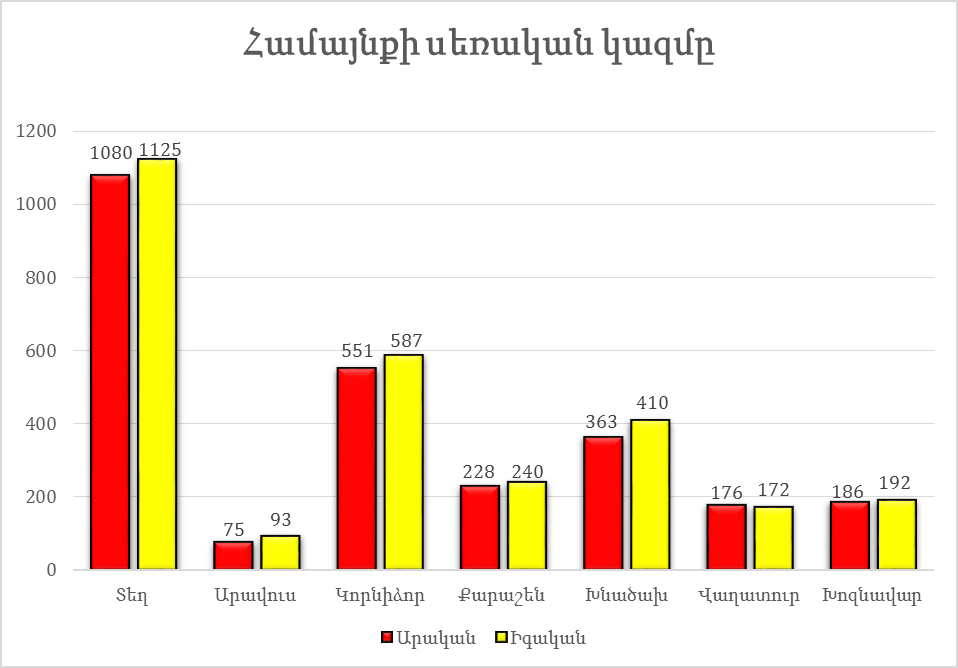 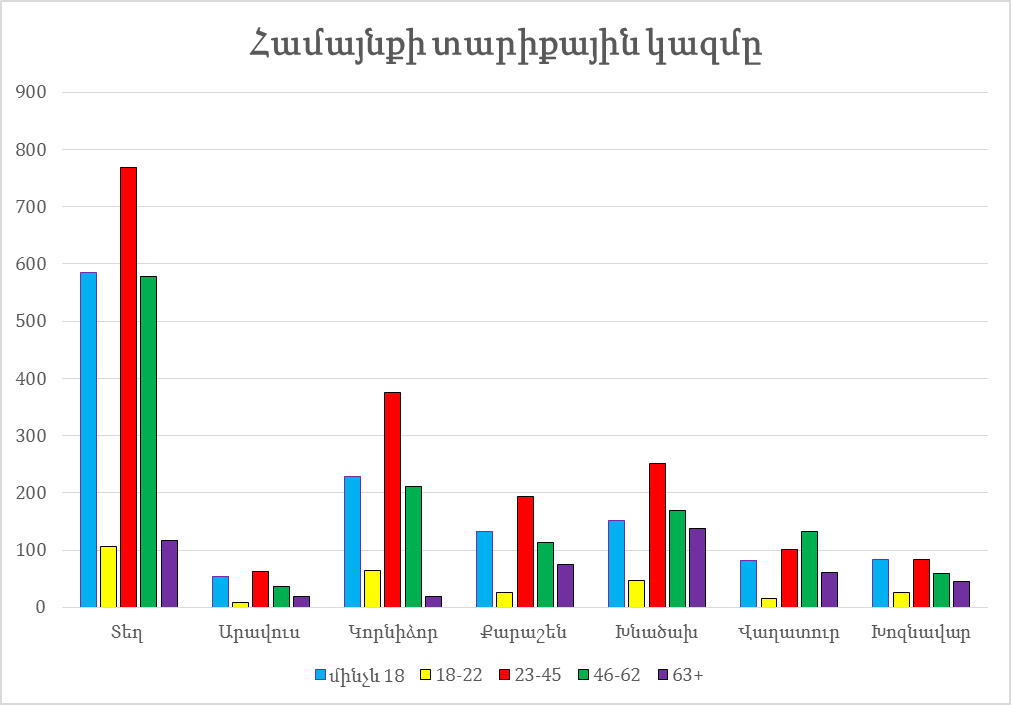 2.2. Համայնքի սոցիալ-տնտեսական  իրավիճակըՀամայնքի ընդհանուր տարեկան բյուջեն 2021թ.-ի դրությամբ կազմում է 238,021,800 ՀՀ դրամ։ Ընդհանուր եկամուտների մեջ համայնքի սեփական եկամուտների բաժինը կազմում է 27,4%, որը հիմնականում ձևավորվում է բնակավայրերի հողային և գույքային հարկերից։Հիմնական գյուղատնտեսական արտադրանքի ծավալներըԾառայության ոլորտի ձեռնարկություններԿրթական հաստատություններԱռողջապահական հիմնարկներ Զբոսաշրջային հետաքրքություն ներկայացնող բանական, պատմական և մշակութային հուշարձաններԸնտանեկան նպաստների համակարգում գրանցված ընտանիքներ2.3. Համայնքում  իրականացվող  ծրագրերըՀայաստանի տարածքային զարգացման հիմնադրամի միջոցով և Շվեյցարիայի զարգացման և համագործակցության զարգացման գործակալության օգնությամբ, ՄԱԿ-ի զարգացման ծրագրերի, ինչպես նաև տարբեր սուբվենցիոն ծրագրերի միջոցով Տեղ խոշորացված համայնքում 2021թ-ին իրականացվել է մոտ   79,306,970 դրամի չափով ներդրում։ Համայնքապետարանի ներկայացրած հայտի հիման վրա նախատեսված միջոցները ծախսվել են հետևյալ նպատակներով՝2.4. Համայնքի  ֆինանսական  վիճակի նկարագրություն և ֆինանսական կանխատեսումներըՏեղ բազմաբնակավայր համայնքի եկամուտների զգալի մասը (շուրջ 73%) ձևավորվում է պետական բյուջեից համայնքին տրամադրվող ամենամյա դոտացիաներից։ Ուստի համայնքի եկամուտների փոփոխությունը մեծապես պայմանավորված է նշված դոտացիայի չափից։ Հաշվի առնելով Արժույթի միջազգային հիմնադրամի կանխատեսումները Հայաստանի տնտեսական աճի վերաբերյալ (ՀՆԱ-ի աճը՝ 3,4% 2019թ.-ին և 4,8% 2021թ.-ին)՝ակնկալվում է, որ պետական մակարդակով շոշափելի փոփոխություններ տեղի չեն ունենա դոտացիայի ավելացման առումով։Մյուս կողմից եկամուտները կարող են փոխվել, եթե համայնքում գանձվեղ հարկերի չափն ավելանա։ Քանի որ ծրագիրը ներառում է գույքի և հողային հարկերի գանձման արդյուտավետության բարձրացման ռազմավարություն, ակնկալվում է, որ դրա շնորհիվ մոտակա հինգ տարիների ընթացքում համայնքի եկամուտները որոշակիորեն կավելանան։ Սույն կանխատեսումը մանրամասնորեն ներկայացված է ստորև բերված աղյուսակում։2.5. Զարգացման  խոչընդոտներ  և  դժվարություններՀամայնքի զարգացման հիմնական դժվարություններից մեկն է հանդիասնում տրանսպորտային ցանցի բացակայությունը։ Այն խոչընդոտ է հանդիսանում հետևալ խնդիրների լուծման համար՝Համայնքի գյուղատնտեսների հասանելիությունը անհրաժեշտ սպառման շուկաներին,Համայնքի արտադպրոցական կրթական հաստատությունների համար անհրաժեշտ մասնագետների երթևեկությունը Գորիս քաղաքից,Համայնքի բնակիչների՝ Տեղ բնակավայրում և Գորիս քաղաքում գտնվող բուժհաստատությունից օգտվելը,Գյուղատնտեսական ձեռներեցության զարգացման հիմնական դժվարություններից է հանդիսանում ոռոգման ջրի բացակայությունը Տեղ, Խնածախ և Քարաշեն բնակավայրերում։ Ջրի առկայությունը հնարավորություն կտար զարգացնելու բանջարաբոստանային կուլտուրաներն այս բնակավայրերում։Համայնքն ունի նաև կառուցապատման հետ կապված խնդիրներ, որոնք առաջացել են հատակագծի բացակայության և ոչ կանոնակարգված շինարարական աշխատանքների պատճառով։ Բացառությամբ Կոռնիձորի և Քարաշենի՝ մնացած հինգ բնակավայրերում շինությունները տեղակայված են ոչ օրինաչափ կերպով, որը դժվարացնում է միջբնակավայրային ճանապարհների վերանորոգումը և դրանց լուսավորումը մատչելի եղանակով։ Հատակագծի և համապատասխան շինարարական դրույթների բացակայությունը նաև պատճառ է դարձել գերեզմանատների անկանոն կառուցման համար։ Համայնքը նաև ունի գյուղատնտեսական արտադրանքի վերամշակման և իրացման խնդիր։ Կան բրդի և ծղոտի մեծ պաշարներ, որոնք ուղղակի այրվում կամ դեն են նետվում, քանի որ գյուղտնտեսները դրանք չեն կարողանում վերամշակել կամ վաճառել։ Իրացման խնդիրներից մեկն էլ այն է, որ գյուղատնտեսական արտադրանքը շատ հաճախ վաճառվում է գյուղացիների համար ոչ շահավետ գներով։ Այս հանգամանքը հիմնականում պայմանավորված է գյուղատնտեսության ոլորտում դիվերսիֆիկացիայի բացակայությամբ։ Քանի որ համայնքի բնակիչները հիմնականում զբաղված են ընդամենը մի քանի գյուղատնտեսական ապրանքի լայնածավալ արտադրությամբ, նրանք ստեղծում են իրենց հասանելի շուկայական պահանջարկին գերազանցող առաջարկ։ Արդյունքում գյուղատնտեսության ոլորտի ձեռներեցները ստիպված են լինում իրենց արտադրանքը վաճառել նախատեսվածից ցածր գնով, որն էլ իր հերթին տալիս է ներդրված ներուժին ոչ համաչափ եկամուտ։2.6. Համայնքի  ուժեղ և  թույլ  կողմերի,  հնարավորությունների  և  սպառնալիքների (ՈւԹՀՍ) վերլուծություն3. Նպատակների  սահմանում և գործողությունների պլանավորում3.1. Համայնքի զարգացման տեսլականՏեղ բազմաբանակվայր համայնքը միտված է իր բնակիչների համար ապահովում է սոցիալ-տնտեսական կայուն զարգացում։ Այն ունի գյուղատնտեսության և զբոսաշրջության բնագավառում զարգացման ներուժ, որը համայնքը նպատակ ունի յուրացնել սույն ծրագրի շրջանականերում։ Մոտակա հինգ տարիների ընթացքում համայնքը հավակնում է շոշափելի փոփոխությունների հասնել իր բնակչության բարեկեցության բարձրացման հարցում։Վերոնշյալ տեսլականին հասնելու համար սույն ծրագրի շրջանակներում համայնքը սահմանել է հետևյալ թիրախները՝Համայնքի կազմի մեջ մտնող յոթ բնակավայրեր համաչափ զարգացումը,Ձեռներեցության զարգացում՝ օգտագործելով բնակավայրերի գյուղատնտեսական ներուժը,Համայնքում աշխատատեղերի ընդլայնում,Համայնքի պատմա-մշակութային օբյեկտներիզբոսաշրջային վայրերի վերածում,Մաքուր շրջակա միջավայրով համայնք,Բարեկարգված ենթակառուցվածքային համակարգեր,Բարձր նախադպրոցականկրթության մակարդակ,Համայնքային տարբեր շահագրգիռ կողմերի, դոնոր կազմակերպությունների, հասարակական և բարեգործական կազմակերպությունների, անհատների նախաձեռնություններում առաջընթաց,Սերտհամագործակցություն համայնքի բնակչության, քաղաքացիական հասարակության, լրատվամիջոցների և գործարարների հետ,Պատշաճ առողջապահական ծառայություններ մատուցում։Համայնքի ընդհանուր զարգացումը գնահատելու համար սահմանվել են ներքոնշյալ չափանիշները յոթ բանակավայրերից յուրաքանչյուրում՝Աղքատության շեմից ցածր գտնվող ընտանիքների հարաբերությունը բանակավայրերի ընտանիքների ընդհանուր թվին,Համայնքի սեփական եկամուտների տարեկան աճ,Համայնքի բնակավայրերում գրանցված բանկիչների թվի փոփոխությունը (չպայմանավորված բնական աճով)։3.2. Համայնքի զարգացման անմիջական  նպատակներՍտորև բերված անմիջական նպատակները հիմնված են համայնքի տեսլականի և «Տեղական ինքնակառավարման մասին» ՀՀ օրենքով սահմանված պարտադիր խնդիրների հիման վրա։ Այս բաժնում հստակեցված է նպատակների չափման ցուցանինշները և դրանց թիրախային արժեքները, առնչվող խնդիրները, նախատեսվող միջոցառումները և դրանց միջանկյա արդյունքները։ Այս ծրագրերն ավելի մանրամասն ներկայացված են Հավելված 1-ում։Բազմավեկտոր գյուղատնտեսության զարգացումՀամայնքի բնակավայրերում նախակրթական և ուսուցման իրականացումՀամայնքի համար տրանսպորտային համակարգի ստեղծումՀամայնքի բնակավայրերի կառուցապատում, բարեկարգում, կանաչապատում, սանիտարական մաքրում, աղբահանության իրականացում և գերեզմանատներին առնչվող խնդիրների կարգավորումԶբոսաշրջության խթանումԱնասնապահության ոլորտում բարեփոխումների իրականացումՀամայնքի ճանապարհների բարեկարգումՀամայնքի բնակավայրերում լուսավորության ցանցի ստեղծում և բարելավումՈռոգման և խմելու ջրի ցանցերի կառուցում և բարենորոգումԳույքային և հարկային քաղաքականության արդյունավետության բարձրացումԱկտիվ մշակույթային և սպորտային կյանքի խթանումԲժշկական սպասարկման պայմանների բարելավումՀամայնքի հասարակական կյանքին հաշմանադամների մասնակցության խթանումԱջակցությունը պետական պաշտպանության իրականացմանըԱղետների ռիսկերի նվազեցման և արտակարգ իրավիճակներում բնակչության պաշտպանութան միջոցառումների իրականացումԵրիտաստարդության խնդիրների լուծմանն ուղղված միջոցառումների իրականացումՀամայնքի բնակչության սոցիալական պաշտպանությունԾնելիության և բազմազավակության խթանում Բնապահպանության խնդիրների լուծմանն ուղղված միջոցառումների իրականացումՀամայնքում իրականացվող ծրագրերում բարեգործության դերի մեծացում4. ՀՀԶԾ  ֆինանսավորումԱյս բաժնում ներկայացված է, թե վերը նշված ծրագրերն ինչ ֆինանսական միջոցներով են իրականացվելու։Համայնքի բնակավայրերում նախակրթական և ուսուցման իրականացումՀամայնքի բնակավայրերի կառուցապատումը, բարեկարգումը և կանաչապատումը, աղբահանության իրականացում և գերեզմանատների հետ առնչվող խնդիրների կարգավորումԶբոսաշրջույթան խթանումԱնասնապահության ոլորտում բարեփոխումների իրականացումՀամայնքի ճանապարհների բարեկարգումՀամայնքի բնակավայրերում լուսավորության ցանցի ստեղծում և բարելավումՈռոգման և խմելու ջր ցանցերի կառուցում և բարենորոգումԳույքային և հարկային քաղաքականության արդյունավետության բարձրացումԱկտիվ մշակութային և սպորտային կյանքի խթանումԲժշկական սպասարկման պայմանների բարելավումՀամայնքի հասարակական կյանքին հաշմանդամների մասնակցության խթանումԱջակցություն պետական պաշտպանության իրականացմանըԱղետների ռիսկերի նվազեցման և արտակարգ իրավիճակներում բնակչության պաշտպանության միջոցառումների իրականացումԵրիտասարդության խնդիրների լուծմանն ուղղված միջոցառումների իրականացումՀամայնքի բնակչության սոցիալական պաշտպանությունԾնելիության և բազմազավակության խթանումԲնապահպանական խնդիրների լուծմանն ուղղված միջոցառումների իրականացումՀամայնքում իրականացվող ծրագրերում բարեգործության դերի մեծացում5. ՀՀԶԾ   մոնիթորինգՀամայնքում կատարվելիք աշխատանքների արդյունավետությունը ստուգվելու է վերը նշված ծրագրերի մոնիթորինգի իրականացմամբ։ Այն հնարավորություն կտա ստուգել, թե համայնքը որքանով է հասել այս ծրագրում նշված թիրախային արժեքներին։Մոնիթորինգն իրականացվելու է փաստաթղթային ուսումնասիրությունների և հարցումների միջոցով։ Եթե առաջին մեթոդի նպատակն է համապատասխան թվային ցուցանիշների դուրսբերումը, ապա հարցումներն ուղղված են լինելու բնակիչների բավարարվածությունը իրականացվելիք ծրագրերից ստուգելուն։Համայնքի բնակիչների բավարարվածության չափումը իրականացվելու է Լայկերտի սանդղակի կիրառման միջոցով։ Մասնավորապես բնակիչների շրջանում իրականացվելու են հարցումներ, որոնց շրջանակներում նրանք պետ է արտահայտեն իրենց բավարարվածության մակարդակը՝ ընտրելով հետևյալ սադնղակի տարբերակներից մեկը՝Շատ վատՎատՄասամբ ՎատԲավարարՄասամբ լավԼավՇատ լավՀավելված 3-ում ներկայացված է յուրաքանչյուր ծրագրի նպատակների չափման ցուցանիշները, դրանց տարեկան թիրախային արժեքները, մոնիթորինգի իրականացման հաճախականությունը, ցուցանիշների ստացման աղբյուրները և կիրառվելիք մեթոդները։ Մոնիտորինգի արդյունքների հիման վրա իրականցվելու է ծրագրի միջանկյալ և վերջնական արդյունքների գնահատում։ Գնահատման հիմնական նպատակն է բացահայտել այն խոչընդտոտները, որոնք խանգարում են ծրագրի նպատակների իրականացմանը։ Միջանկյալ գնահատման արդյունքները կուղղորդեն ծրագրում անհրաժեշտ փոփոխություններ մտցնելու հարցում, իսկ վերջնական գնահատումը հիմք կհանդիսանա հետագա զարգացման ծրագրերի կազմման համար։6 . 2022-2026թթ Տեղ համայնքում պլանավորված  և կատարվելիք ծրագրերի ցանկՀավելված 1. Ծրագրերի անձնագրերԲազմավեկտոր գյուղատնտեսության զարգացումՀամայնքի բնակավայրերում նախակրթական ուսուցման իրականացումՀամայնքի համար տրանսպորտային համակարգի ստեղծումՀամայնքի բնակավայրերի կառուցապատում, բարեկարգում, կանաչապատում, սանիտարական մաքրում, աղբահանության իրականացում և գերեզմանատներին առնչվող խնդիրների կարգավորումԶբոսաշրջության խթանումԱնասնապահության ոլորտում բարեփոխումների իրականացումՀամայնքի ճանապարհների բարեկարգումՀամայնքի բնակավայրերում լուսավորության ցանցի բարելավումՈռոգման և խմելու ջրի ցանցերի կառուցում և բարենորոգումԳույքային և հարկային քաղաքականության արդյունավետության բարձրացումԱկտիվ մշակութային և սպորտային կյանքի խթանումԲժշկական սպասարկման պայմանների բարելավումՀամայնքի հասարակական կյանքին հաշմանադամների մասնակցության խթանումԱջակցություն պետական պաշտպանության իրականացմանըԱղետների ռիսկերի նվազեցման և արտակարգ իրավիճակներում բնակչության պաշտպանութան միջոցառումների իրականացումԵրիտաստարդության խնդիրների լուծմանն ուղղված միջոցառումների իրականացումՀամայնքի բնակչության սոցիալական պաշտպանությունԾնելիության և բազմազավակության խթանումԲնապահպանական խնդիրների լուծմանն ուղղված միջոցառումների իրականացումՀամայնքում իրականացվող ծրագրերում բարեգործության դերի մեծացումՀավելված 2. Ծրագրի մոնիթորինգՏեսե՛ք կից ներկայացված Excel ֆայլը։Հավելված 3. Ծրագրի ֆինանսավորման  ամփոփումՏեսե՛ք կից ներկայացված Excel ֆայլը։Բնակավայրի անվանումըՀամայնքային հողերըԸնդհանուր բնակիչների թիվըՀեռավորությունը ԳորիսիցԱրավուս443 հա18022 կմԽնածախ3237 հա75831 կմԽոզնավար2121 հա30045 կմԿոռնիձոր2417 հա105325 կմՎաղատուր2275 հա40837 կմՏեղ3867 հա218920 կմՔարաշեն1370 հա53116 կմԸնդհանուր15730 հա5419-ԲնակավայրԱրտադրանքԾավալը (տարեկան)ԱրավուսՑորեն4830ցԱրավուսԳարի1040ցԱրավուսՀաճար500ցԽնածախՑորեն3300ցԽնածախԳարի2765ցԽնածախՀաճար2250ցԽնածախԼոբի80ցԽոզնավարՑորեն750ցԽոզնավարԵգիպտացորեն750ցԽոզնավարԼոբի80ցԿոռնիձորՑորեն26250ցԿոռնիձորԳարի6760ցԿոռնիձորՀաճար1375ցԿոռնիձորԼոբի170ցԿոռնիձորԼոլիկ719ցԿոռնիձորՎարունգ318ցԿոռնիձորՍոխ946ցԿոռնիձորՍխտոր342ցԿոռնիձորԿարտոֆիլ4966ցՎաղատուրԿարտոֆիլ4011ցՎաղատուրԼոբի80ցՏեղՑորեն40410ցՏեղԳարի10250ցՏեղՀաճար2225ցՏեղԼոբի150ցՏեղԼոլիկ822ցՏեղՎարունգ367ցՏեղՍոխ172ցՏեղՍխտոր940ցՏեղԿարտոֆիլ8404ցՔարաշենՑորեն10500ցՔարաշենԳարի2185ցՔարաշենՀաճար1875ցՔարաշենՍխտոր428ցԲնակավայրՁեռնարկությունԱշխատակիցների քանակըՏեղԽանութ1ՏեղԽանութ3ՏեղԽանութ1ՏեղԽանութ1ՏեղԽանութ2ՏեղԽանութ1ՏեղԽանութ1ՏեղԽանութ1ՏեղԿրպակ1ՏեղԿրպակ1ՏեղԴեղատուն1ՏեղԱլրաղաց2ՏեղԼավաշի թոնիր4ՏեղՏաքսի ծառայություն5ՏեղՏաքսի ծառայություն4ՏեղՏաքսի ծառայություն4ՏեղԳազալցակայան8ՏեղՀացի փուռ2ՏեղԲենզալցակայան2ՏեղԲենզալցակայան2ՔարաշենԽանութ1ՔարաշենԿաթի վերամշակման գործ.4ՔարաշենԿաթի վերամշակման գործ.5ՔարաշենԳազալցակայան8ՎաղատուրԿաթի վերամշակման գործ.2ՎաղատուրԽանութ1ԽոզնավարԽանութ1ԽնածախՀացի փուռ1ԽնածախԿաթի վերամշակման գործ.3ԽնածախԿրպակ1ԽնածախԿրպակ1ԽնածախԿրպակ1ԽնածախԿրպակ1ԽնածախԿրպակ1ԿոռնիձորԿաթի վերամշակման գործ.1ԿոռնիձորԽանութ1ԿոռնիձորԽանութ1ԿոռնիձորԽանութ1ԿոռնիձորԽանութ1ԿոռնիձորԽանութ1ԱնվանումՆախատեսված է ____ հոգու համարԸնդգրկված է _____ հոգիՏեղի թիվ 1 միջնակարգ դպրոց320205Տեղի թիվ 2 միջնակարգ դպրոց320139Քարաշենի միջնակարգ դպրոց11273Կոռնիձորի միջնակարգ դպրոց220128Վաղատուրի միջնակարգ դպրոց18041Խոզնավարի միջնակարգ դպրոց12039Արավուսի տարրական դպրոց1207Տեղի թիվ 1 նախադպրոցական հաստատություն12045Կոռնիձորի նախադպրոցական հաստատություն3031Տեղի արտադպրոցական պարի խմբակ-37ԲնակավայրՏեսակՔանի հոգու համար է նախատեսվածՏարեկան այցելուների թիվըՏեղԱռողջության առաջնային պահպանման կենտրոն158640Արավուս, Խնածախ, Խոզնավար,Կոռնիձոր,Վաղատուր,ՔարաշենԲուժկետ--ԲնակավայրԱնվանումՏեղՍուրբ Գևորգ Եկեղեցի, որը կառուցվել է վաղ միջնադարում։ՏեղՄելիք Բարխուդարի նստավայրը, որը կառուցվել է 18րդ դարերումՔարաշենԳյուղի արևմուտքում գտնվող «Հին Գյուղ» քարանձավային բնակավայրը իր մատուռով և «Սուրբ Ջուր» կոչվող աղբյուրովԽնածախ«Մելիքների թաղամասը»Կոռնիձոր«Սըռնեղցի»կոչվող եկեղեցինԱրավուսԽնածախԽոզնավարԿոռնիձորՎաղատուրՏեղՔարաշեն1213837527815NԾրագրի անվանումըԾրագրի արժեքըՀամայնքի համաներդրման չափը1.Տեղ համայնքի Քարաշեն բնակավայրի վարչական շենքի 1-ին հարկի մասնակի վերանորոգում9,579,000 ՀՀ դրամ957,900 ՀՀ դրամ2.Խոզնավար բնակավակրի վարչական շենքի 1-ին հարկի մասնակի վերանորոգում11,749,500 ՀՀ դրամ2,000,000 ՀՀ դրամ3.Կոռնիձոր բնակավայրի խաղահրապարակի սարքավորումների մատակարարում և տեղադրոմ3,000,000 ՀՀ դրամ—4.Տեղ համայնքի Խնածախ բնակավայրի ոռոգման ներքին ցանցի վերանորոգման աշխատանքներ24,899,790 ՀՀ դրամ—5.Տեղ համայնքի Խոզնավար բնակավայրի ոռոգման ներքին ցանցի կառուցման աշխատանքներ6,578,500 ՀՀ դրամ—6.Տեղ համայնքի Վաղատուր բնակավայրի խմելու ջրագծի ներքին ցանցի վերանորոգում 10,848,000 ՀՀ դրամ—7.Տեղ համայնքի Տեղ բնակավայրի «Օհանի արխաջ», «Խնդակ» և «Սրնեղծի» արոտավայրերում ջրագիծ-ջրելատեղի կառուցում12,651,980 ՀՀ դրամ2,211,026 ՀՀ դրամԵկամուտներ20121փաստ.2022նախ.2023կանխ.2024 կանխ.2025 կանխ.2026 Կանխ.Ընդհանուր եկամուտների չափը227,570,300238,021,700249,446,740261,420,180273,968,350287,118,830Ընդամենը սեփական եկամուտներ65,244,80068,376,55071,658,62075,098,24078,702,95082,480,690Գույքահարկ կազմակերպություններից49,000Գույքահարկ քաղաքացիներից19,652,400Ընդամենը հողի հարկ25,224,100Հողի հարկ համայնքի տարածքում գտնվող գյուղատնտեսական նշանակութ.հողերց25,224,100 Բ                         Հողի հարկ համայնքի տարածքում գտնվող ոչ գյուղատնտեսական նշանակութ.հողերց7,782,100ընդամենը հողի վարձակալություն7,782,100Հողի վարձավճար համայնքի տարածքում գտնվող   գյուղատնտեսական նշանակութ.հողերց7,490,800Հողի վարձավճար համայնքի տարածքում գտնվող կառուցապատման նպատ.տրված հողերց360,000Դոտացիա162,325,500164,124,500————դրամաշնորհներ498,100—————Այլ դոտացիա0—————Տեղական տուրքեր404,000—————Այլ եկամուտներ11,783,600—————Ուժեղ կողմերԹույլ կողմերԱնասնապահության և բանջարաբոստարանային կուլտուրաների արտադրության ծավալաների մեծացման զգալի ներուժՔարաշեն և Կոռնիդզոր բնակավայրերի տնային տնտեսությունների կանոնավոր տեղաբաշխվածությունը,Խոզնավար և Վաղատուր գյուղերում առատ ջրային ռեսուրսների առկայություն,Ընդարձակ արոտավայրերի առկայությունԿոռնիձոր, Քարաշեն և Տեղ բնակավայրերում զգալի թվով բերրի վարելահողերի առկայություն,Ծղոտի պաշարների առկայությունՀամայնքի ենթակառուցվածքների  (փողոցներ, ջրամատակարարման ցանցեր և այլն) ոչ բարվոք վիճակը,Համայնքի բնակավայրերի տրանսպորտային համակարգի անբավարար վիճակը,Գյուղատնտեսական ապրանքի համար անհրաժեշտ շուկաների հետ թույլ կապըԾղոտից վառելանյութ ստանալու տեխնիկայի բացակայություն։ՀնարավորություններՍպառնալիքներՀամայնքի տեղակայված լինելը Հայաստանն Արցախի հետ կապող միջպետական ճանապարհի վրա,Ակնկալվում է դիզվառելիքի գնի աճ։Բնականտարերայինաղետներիհնարավորպատճառածվնասները (երկրաշարժ, հեղեղումներ, կարկտահարություն, սողանքներիառաջացում),Արտագաղթը, հատկապեսերիտասարդներիշրջանում,Համայնքին հարակից ազատագրված տարածքների կարգավիճակի փոփոխությունը, որոնք համայնքի անասնապահների համար օգտագործվում էին, որպես արոտավայրեր,Մատչելի գնով գյուղատնտեսական ապրանքների ներկրումն արտերկրից։Առնչվող խնդիր(ներ)Գործարար միջավայրի բարելավում և ձեռնարկատիրության խթանում,Գյուղական բնակավայրեր ընդգրկող համայնքում գյուղատնտեսության զարգացման խթանումՄիջանկյալ արդյունքներ և դրանց միտված գործողություններԿանաչ ոլոռի և հնդկաձավարի արտադրության ծավալների աճ Կոռնիձոր և Տեղ բնակավայրերում:Գյուղատնտեսների շրջանում կանաչ ոլոռի և հնդկաձավարի աճեցման բնագավառում անվճար խորհրդատվության տրամադրում,Գյուղատնտեսներին կանաչ ոլոռի և հնդկաձավարի սերմերի տրամադրում,Կանաչ ոլորռի և հնդկաձավարի աճեցման խրախուսում։Քարաշեն և Տեղ բնակավայրերում սոխի և սխտորի արտադրության ծավալների ընդլայնում:Սոխի և սխտորի աճեցման ծավալների մեծացման համար ոռոգելի ցանքատարածությունների հատկացում,Սոխի և սխտորի աճեցման համար անհրաժեշտ սերեմերի տրամադրում։Օրգանական ծնեբեկի և աշորայի արտադրման ծավալների աճ Տեղ բնակայավրում:Գյուղացիների շրջանում օրգանական ծնեբեկի և աշորայի աճեցման վերաբերյալ անվճար խորհդրատվության տրամադրում,Օրգանական ծնեբեկի և աշորայի աճեցման համար անհրաժեշտ ցանքատարածությունների տրամադրում,Ջերմոցային տնտեսությունների առկայություն Տեղ և Խոզնավար բնակավայրերում:Ջերմոցային տնտեսությունների հիմնադրման համար անհրաժեշտ համաֆինանսավորման հայթայթում,Շահագրգիռ գյուղացիներին ջերմոցային տնտեսության վարման վերաբերյալ խորհդատվության տրամադրում,Վաղատուր համայնքում պտղատու այգիների քանակի աճ։Բնակչության շրջանում պտղատու այգեգործության խրախուսում,Պտղատու տնկիների տրամադրում,Ծառերի կպչողականությունն ապահովելու համար անհրաժեշտ պարագաների տրամադրում։Չափման ցուցանիշ(ներ) Բերքատվության չափը,Գյուղատնտեսության ոլորտում ձեռնարկատիրությամբ զբաղվող սուբյեկտների թիվը,Գյուղատնտեսությամբ զբաղվող բնակիչների եկամուտների չափը,Մշակվող գյուղատնտեսական նշանակության հողերի հարաբերությունը ընդհանուր գյուղատնտեսական նշանակության հողերին։Թիրախային արժեք(ներ)Բերքատվության և գյուղատնտեսական ապրանքների սպառման տարեկան աճ առնվազն 10%-ով,Գյուղատնտեսությամբ զբաղվող բնակիչների եկամուտների տարեկան աճ առնվազն 10%-ով,Մշակվող գյուղատնտեսական նշանակության հողերի մասնաբաժնի աճ առնվազն տարեկան 10%-ով։Առնչվող խնդիր(ներ)Նախադպրոցական և արտադպրոցական դաստիարակությունՄիջանկյալ արդյունքներ և դրանց միտված գործողություններԱռանձնացված նախադպրոցական հաստատությունների առկայությունը համայնքի բոլոր բնակավայրերում:Բոլոր բնակավարյերում նախադպրոցական հաստատությունների համար անհրաժեշտ վայրերի տրամադրում,Առանձնացված շինություններում անհրաժեշտ վերանորոգման աշխատանքների իրականացում։Բոլոր բնակավյարերի նախադպրոցական հաստատություններում անհրաժեշտ գույքի առկայություն:Գույք ձեռք բերելու համար անհրաժեշտ ֆինանսական միջոցների հայթայթում,Պոտենցիալ բարերարների հետ բանակցությունների վարում։Ջեռուցվող նախակրթական հաստատություններ:Նախակրթական հաստատությունների համար գրանուլային վառարանների ձեռքբերում։Բարելավված ճաշացանկ բոլոր նախակրթական հաստատությունների համար:Ճաշացանկի բարելավման համար խորհրդատվությունների անցկացում համապատասխան մասնագետների հետ,Նախակրթական հաստատությունների համար նոր ճաշացանկի կազմում։Չափման ցուցանիշ(ներ) Նախադպրոցական հաստատություններում ընդգրկված երեխաների թվաքանակի հարաբերությունը համայնքի նախադպրոցական տարիքի երեխաների ընդհանուր թվինԾնողների բավարարվածությունը նախադպրոցական կրթությունիցԹիրախային արժեք(ներ)Նախադպրոցական հաստատություններում ընդգրված երեխաների չափաբաժնի ավելացում առնվազն մինչև 80% մինչև 2022թ.-ի ավարտը։Ծնողների բավարարվածության բարձր մակարդակ (ընդհանուր առմամբ «լավ» կամ «շատ լավ» գնահատականի գերակշռում),Առնչվող խնդիր(ներ)Համայնքի հասարակական տրանսպորտի աշխատանքի կազմակերպում, համայնքային ճանապարհային ենթակառուցվածքների պահպանություն և շահագործումՄիջանկյալ արդյունքներ և դրանց միտված գործողություններՕրական երկու անգամ երթևեկության իրականացում համայնքի բնակավայրերից դեպի Գորիս և հակառակ ուղղությամբ,Մարդատար տրանսպորտային միջոցի ձեռքբերում,Երթևեկող ուսուցիչներին հատկվացվող դրամական միջոցների տրամադրումը երթևեկությունն իրականացնող կազմակերպությանը կամ անհատին։Անհրաժեշտ ճանապարհային նշանների և կանգառների առկայություն։Կոռնիձոր բնակավայրը Երևան-Ստեփանակերտ մայրուղուն կապող ճանապարհի ելակետում ճանապարհային նշանի տեղադրում,Բնակավայրերից յուրաքնչյուրում առնվազն մեկ կանգառի կառուցումՏեղ վարչական համայնքի մուտքի և ելքի ցուցանակների տեղադրում։Չափման ցուցանիշ(ներ) Համայնքի բանկիչների բավարարվածությունը համայնքը սպասարկող հասարակական տրանսպորտի աշխատանքներիցԱռկա ճանապարհային նշանների թվի հարաբերությունն անհրաժեշտ ճանապարհային նշանների թվին,Առկա կանգառների թվի հարաբերությունն անհրաժեշտ կանգառների թվինԹիրախային արժեք(ներ)Բնակիչների բավարարվածության բարձր մակարդակ (ընդհանուր առմամբ «լավ» կամ «շատ լավ» գնահատականի գերակշռում),Բոլոր անհրաժեշտ ճանապարհային նշանների կառուցում և վերանորոգում։Բոլոր անհրաժեշտ կանգառների կառուցում։Առնչվող խնդիր(ներ)Համայնքի բնակավայրերի կառուցապատումը, բարեկարգումը և կանաչապատումը, համայնքի աղբահանությունը և սանիտարական մաքրումը, կոմունալ տնտեսության աշխատանքների ապահովումը, համայնքային գերեզմանատների պահպանումը և գործունեության ապավովումըՄիջանկյալ արդյունքներ և դրանց միտված գործողություններՀամայնքի բոլոր բնակավայրերի համար հատակագծի առկայություն,Համապատասխան մասնագետների հետ դաշտային վերլուծությունների իրականացում,Համայնքի բնակավայրերի տարբեր հատվածների կարգավիճակների և սահմանների հստակեցում,Հատակագծերի կազմումՀամայնքի քաղաքաշինության կանոնադրության առկայություն։Կանոնադրության մշակամն համար խորհրդակցությունների անցկացում համապատասխան մասնագետների մանսակցությամբՔաղաքաշինության ժամկետների, պարտադիր դրույթների և տուգանքների չափերի սահմանում,Կանունադրության կազմումՀամայնքի շինարարական աշխատանքների համապատասխանությունը նոր կազմված կանոնադրության և բնակավայրերի համար ստեղծված հատակագծերի,Կանոնադրության և հատակագծի մասին բնակչությանը տեղեկատվության տրամադրում,Խիստ վերահսկողության մեխանիզմների ստեղծում,Պարբերաբար ստուգումների իրականացումԲարակգրված կանաչապատ հասարակական վայրերի չափաբաժնի աճ համայնքի բնակավայրերում,Համայնքի կանաչապատ հասարակական վայրերը աղբից մաքրում,Համայնքի կողմից կազմակերպված շաբաթօրյակների ընթացքում կանաչապատ հասարակական վայրերի բերակագրում,Ծառատունկերի իրականացումՀասարակական վայրերի պահպանման մասին ցուցանակների տեղադրումԱռնվազն շաբաթական մեկ անգամ աղբահանության իրականացում համայնքի բոլոր բնակավայրերում,Աղբամանների ձեռքբերում,Համայնքի բնակիչներին աղբահանության գրաֆիկի մասին տեղեկատվության տրամադրումՀամայնքի բնակավայրերում առկա աղբի չափաբաժնի նվազում,Համյնքի բնակավայրերը աղբից մաքրելու համար ֆինանսական միջոցների հայթայթում,Լայնածավալ աղբահանության իրականացում,Աղբի տեղափոխության վերաբերյալ պայմանագրի կնքումԳերեզմանատների կառուցումը համաձայն հատակագծի և կանոնադրության իրականացումԳերեզմանատների կառուցմանը վերաբերող պարտադիր դրույթների մասին բնակչությանը տեղեկատվության տրամադրում,Խիստ վերահսկողության մեխանիզմների ստեղծում,Պարբերաբար ստուգումների իրականացում։Չափման ցուցանիշ(ներ) Համայնքի գլխավոր հատակագծի առկայություն,Համայնքում գլխավոր հատակագծին համապատասխան տրված շինարարական թույլտվությունների թվի հարաբերությունը տրված շինարարական թույլտվությունների ընդհանուր թվին՝ արտահայտված տոկոսով,Համայնքում քաղաքաշինության կանոնադրության առկայություն,Համայնքի հասարակական վայրերի բարեկարգված կանաչապատ տարածքների չափի հարաբերությունը ընդհանուր կնաչապատ հասարակական վայրերի չափին աճ՝ արտահայտված տոկոսով,Բնակիչների բավարարվածության մակարդակը իրականացվող աղբահանությունիցՀամայնքի բնակավայրերում առկա աղբի չափաբաժինըԳերեզմանատների համապատասխանությունը հատակագծինԹիրախային արժեք(ներ)Մինչև 2022թ.-ի ավարտը համայնքի բնակավայրերի հատակագծերի ստեղծում և քաղաքաշինության կանոնադրության ստեղծում,Սկսած 2024թ.-ից բոլոր շինարարական աշխատանքների առնվազն 80%-ի իրականացում համաձայն համայնքի հատակագծի, քաղաքաշինության կանոնադրության և կառուցապատման թույլտվության դրույթների,Սկսած 2025թ.-ից բոլոր նոր գերեզմանատների կառուցումը համաձայն համայնքի հատակագծի և քաղաքաշինության կանոնադրության,Բնակիչների բավարարվածության բարձր մակարդակ համայնքի բոլոր բնակավայրերում իրականացվող աղբահանությունից (ընդհանուր առմամբ «լավ» կամ «շատ լավ» գնահատականի գերակշռում),Մինչև 2022թ.-ը համայնքի բնակավայրերում առկա աղբի առնվազն 95%-ի դուրսբերում«Բարեկարգված կանաչապատ հասարակակակն վայրերի չափաբաժնի աճ առնվազն 45%-ով մինչև 2026թ.-ը համայնքի բնակավայրերից յուրաքանչյուրում։Առնչվող խնդիր(ներ)Զբոսաշրջային հեռանկարներ ունեցող բնակավայրերում զբոսաշրջության զարգացման խթանումՄիջանկյալ արդյունքներ և դրանց միտված գործողություններՀամայնքի պատմամշակութային վայրերի մասին մանրամասն տեղեկության առկայություն համացանցում։Նշված վայրերի մասին տեղեկատվության հավաքագրում,Հավաքված տեղեկության տեղադրում Wikipedia կայքում, կառավարության պաշտոնական կայքի համապատասխան բաժնումՀամայնքի պատմամշակութային վայրերի մասին պատմող բուկլետների  տպագրություն և տարածումՀամապատասխան հյուրանոցների և զբոսաշրջային գործակալությունների հետ պայմանագրերի կնքում։Պատմամշակութային վայրերի ավելի բարեկարգված վիճակԶբոսաշրջությունից եկամուտ ստացող տնտեսությունների թվի աճՄելիք Բարխուդարի կացարանի հիմնովին վերանորոգում,Պատմամշակութային վայրերի մոտ տեղեկատվական ցուցանակների տեղարդում։Չափման ցուցանիշ(ներ) Համայնք այցելած զբոսաշրջիկների թվաքանակի աճ նախորդ տարվա համեմատությամբ,Զբոսաշրջային եկամուտ ստացող տնային տնտեսությունների աճ նախորդ տարվա համեմատությամբ։Թիրախային արժեք(ներ)Զբոսաշրջիկների թվաքանակի տարեկայ առնվազն 15% աճ,Մինչև 2026թ-ն առնվազն 5 զբոսաշրջային եկամուտ ստացող տնտեսությունների հիմնում։Առնչվող խնդիր(ներ)Գյուղական բնակավայրեր ընդգրկող համայնքում գյուղատնտեսության զարգացման խթանում,Համայնքում բնակչության առողջության պահպանման և բարելավման  ծրագրերի իրականացում։Միջանկյալ արդյունքներ և դրանց միտված գործողություններԱրհեստականորեն սերմանվորվող կենդանիների չափաբաժնի ավելացումԱրհեստական սերմնավորման դրական կողմերի մասին համայնքի անասնապահներին տեղեկության տրամադրում,Լայնածավալ արհեստական սերմնավորման գրաֆիկի ստեղծումՀամայնքի արոտների գերարածեցման ծավալների նվազումՀամայնքի վարչական տարածքում կենդանիների համակարգված շարժի ապահովում։Արավուս բնակավայրին հարակից արոտներում անհրաժեշտ խմոցների առկայությունԽմոցների կառուցման համար անհրաժեշտ չափումների կատարում,Շինարարական աշխատանքների իրականացումՉափման ցուցանիշ(ներ) Արհեստակոնորեն սերմնավորվող անասունների թվի հարաբերությունը ընդհանուր անասունների թվին,Համայնքի գերարածեցված արոտների չափի հարաբերությունը նախորդ տարվա գերարածեցված արոտների չափին,Անհրաժեշտ խմոցների առկայություն,Թիրախային արժեք(ներ)Արհեստականորեն սերմնավորվող անասունների չափաբաժնի աճ տարեկան առնվազն 15%-ով,Գերարածեցված արոտների չափաբաժնի նվազում տարեկան առնվազն 20%-ով,Համայնքի արոտավայրերի ամբողջական ջրարբիացում։Առնչվող խնդիր(ներ)Համայնքի ճանապարհային ենթակառուցվածքների պահպանություն և շահագործում։Միջանկյալ արդյունքներ և դրանց միտված գործողություններԽոզնավար և Վաղատուր բնակավայրերը Գորիս քաղաքին կապող միջհամայնքային ճանապարհի բարեկարգված վիճակ։Ճանապարհի վերանորոգման համար ֆինանսական միջոցների հայթայթում,Շինարարական աշխատանքների իրականացումԽնածախի կամրջի վերանորոգված լինելըՆախնական չափումների կատարում,Կամրջի վերանորոգում,Ջրահեռացման համակարգի ստեղծումՉափման ցուցանիշ(ներ) Բնակիչների բավարարվածության մակարդակը ճանապարհների վիճակից։Թիրախային արժեք(ներ)Բնակիչների բավարարվածության բարձր մակարդակ (ընդհանուր առմամբ «լավ» կամ «շատ լավ» գնահատականի գերակշռում),Առնչվող խնդիր(ներ)Համայնքում շրջակա միջավայրի պահպանություն։Համայնքի բնակավայրերի կառուցապատումը և բարեկարգումը։Միջանկյալ արդյունքներ և դրանց միտված գործողություններԱռկա լուսատուներում էլեկտրախնայող լամերի փոխարինում,Համայնքի բնակավայրերի լուսավորության համար անհրաժեշտ դրամական միջոցների հայթայթում,Բոլոր յոթ բնակավայրերում լուսավորության 100% ապահովումՉափման ցուցանիշ(ներ) Համայնքում էներգախնայող լամպերով լուսավորվող կենտրոնական հատվածների չափաբաժինը։Թիրախային արժեք(ներ)Բոլոր յոթ բնակավայրերի հիմնական թաղամասերի ամբողջական լուսավորումը էլեկտախնայող լամպերով մինչև 2023թ-ը։Առնչվող խնդիր(ներ)Համայնքի բնակավայրերի կառուցապատումը, բարեկարգումը և կանաչապատումը, համայնքի աղբահանությունը և սանիտարական մաքրումը, կոմունալ տնտեսության աշխատանքների ապահովումը, համայնքային գերեզմանատների պահպանումը և գործունեության ապավովումըՄիջանկյալ արդյունքներ և դրանց միտված գործողություններԽնածախ բնակավայրում խմելու ջրի առկայություն8,5կմ երկարությամբ խմելու ջրի ջրագծի կառուցումՆերքին ջրային ցանցի կառուցման համար անհրաժեշտ ֆինանսական միջոցների հայթայթում,Ներքին ջրային ցանցի աստիճանաբար կառուցում։Վաղատուր բնակավայրում խմելու ջրի համաչափ մատակարարումՋրային ցանցի վերանորոգում և նոր փականների տեղադրում,Ջրի սպառման նկատմամբ վերահսկողության սահմանում։Տեղ և Կոռնիձոր բնակավայրի ոռոգման ջրի պաշարների կորստի նվազեցումՈռոգման ջրի ջրատարների  վերանորոգում։Չափման ցուցանիշ(ներ)Համայնքի բնակիչների բավարարվածությունը խմելու ջրի մատակարարումից,Համայնքի բնակիչների բավարարվածությունը ոռոգման ջրի մատակարարումից։Թիրախային արժեք(ներ)Բնակիչների բավարարվածության բարձր մակարդակ (ընդհանուր առմամբ «լավ» կամ «շատ լավ» գնահատականի գերակշռում) խմելու և ոռոգման ջրերի մատակարարումից։Առնչվող խնդիր(ներ) Համայնքի գույքի և դրամական միջոցների կառավարումՄիջանկյալ արդյունքներ և դրանց միտված գործողություններՀարկերի պատշաճ գանձումԳույքի և հողի հարկերի գանձման հետևողական վերահսկողության իրականացում,Համայնքապետարանի գույքի հետ գործարքների համապատասխանությունը «գույքի կառավարման ծրագրին»։Գույքի նոր գնահատման իրականացում,Գույքի հետ կապված գործարքների վերանայումՄիջանկյալ արդյունքներՀարկերի պատշաճ գանձում,Համայնքապետարանի գույքի վերագնահատում։Չափման ցուցանիշ(ներ)Գանձվող հողի և գույքի հարկերի չափաբաժինԳույքի հետ գործարքների համապատասխանությունը «գույքի կառավարման ծրագրին»Թիրախային արժեք(ներ)Համապատասխանեցնել գույքի հետ գործարքները «գույքի կառավարման ծրագրին» մինչև 2022թ.-ի ավարտը,Գանձվող հարկերի չափաբաժինը հասցնել առնվազն 90%-ի  մինչև 2024թ.-ի ավարտը։Առնչվող խնդիր(ներ)Ակտիվ մշակութային և մարզական կյանքի կազմակերպումը՝ երիտասարդության ներգավմամբ,Ֆիզիկական կուլտուրայի և առողջ ապրելակերպի խրախուսում։Միջանկյալ արդյունքներ և դրանց միտված գործողություններԱռնվազն բավարար պայմաններ ունեցող և ջեռուցվող մշակութային տների առկայություն բոլոր բնակավայրերում։։Քարաշեն, Խնածախ, և Վաղատուր բնակավայրերի մշակութային տների վերանորոգման համար անհրաժեշտ դրամական միջոցների հայթայթում,Քարաշեն, Խնածախ, և Վաղատուր բնակավայրերի մշակութային տների վերանորոգման աշխատանքների իրականացում, որը հնարավորություն կդարձնի շինությունների կիրառումը մշակութային միջոցառումների համար։Բոլոր բնակավայրերի մշակութային տների ջեռուցման համակարգի հիմնում,Մշակութային միջոցառումների և արտադպրոցական դասընթացների իրականացման համար մշակութային տների ջեռուցման ապահովում։Համայնքապետարանի կողմից կազմակերպված մշակութային միջոցառումների թվի աճԴպոցական, նախադպորցական և արտադպրոցական կրթական հաստատությունների հետ պայմանավորվածությունների ձեռք բերում մշակութային միջոցառումների անցկացման վերաբերյալ,Տարեկան կտրվածքով մշակութային միջոցառումների օրակարգի կազմում և բնակչությանը դրանց մասին տեղեկացում։Համայնքից դուրս գտնվող մշակութային հաստատությունների հետ համագործակցում համայնքի բնակավայրերում միջոցառումներ իրականացնելու համար։Արտադպրոցական մշակութային և սպորտային խմբակների քանակի և բազմազանության աճԻ թիվս ՄԱԿ-ի հայկական ասոցիացիայի՝ տարբեր կազմակերպությունների հետ համագործակցության իրականացում արտադպրոցական կրթության մասնագետների հարցով,Նշված մասնագետների հետ պայմանագրերի կնքումՀամայնքի երեխաների և երիտասարդների այցելություններ համայնքից դուրս գտվող մշակութային օջախներՏրանսպորտային միջոցի տրամադրում,Համայնքից դուրս գտնվող մշակութային միջոցառումների հետ պայմանավորվածությունների ձեռքբերումՆոր գրականությամբ համալրված գրադարաններԱնհրաժեշտ գրականության վերաբերյալ խորհրդակցությունների անցկացում համայնքի կրթական հաստատությունների հետ,Նոր գրականություն ձեռք բերելու համար ֆինանսական միջոցների ձեռքբերում։Չափման ցուցանիշ(ներ)Համայնքապետարանի կազմակերպած մշակութային միջոցառումների թիվ,Համայնքում գործող մշակութային խմբակների թիվ,Համայնքում գործող մարզական խմբակների թիվՄշակութային խմբակներում ընդգրկված երեխաների ու պատանիների թվի հարաբերությունը համայնքի երեխաների ու պատանիների թվին՝ արտահայտված տոկոսովՄարզական խմբակներում ընդգրկված երեխաների ու պատանիների թվի հարաբերությունը համայնքի երեխաների ու պատանիների թվին՝ արտահայտված տոկոսով,Ծնողների բավարարվածությունը մշակութային խմբակներից,Ծնողների բավարարվածությունը մարզական խմբակներից,Համայնքապետարանի միջոցներով կազմակերպված երեխաների ու պատանիների այցելություններ համայնքից դուրս մշակութային օջախներ,Նոր գրականությամբ համալրված գրադարանների թիվըԳրադարանից օգտվողների թվի տարեկան աճ նախորդ տարվա համեմատ՝ արտահայտված տոկոսով։Թիրախային արժեք(ներ)Համայնքապետարանի կազմակերպած մշակութային միջոցառումների թվի աճ տարեկան առնվազն 10%-ով,Համայնքում գործող մշակութային խմբակների թվի աճ տարեկան առնվազն 10%-ով,Համայնքում գործող մարզական խմբակների թվի աճ տարեկան առնվազն 10%-ով,Մշակութային խմբակներում ընդգրկված երեխաների ու պատանիների թվի աճ տարեկան առնվազն 10%-ով,Մարզական խմբակներում ընդգրկված երեխաների ու պատանիների թվի աճ տարեկան առնվազն 10%-ով,Ծնողների բավարարվածության բարձր մակարդակ (ընդհանուր առմամբ «լավ» կամ «շատ լավ» գնահատականի գերակշռում) համայնքում գործող մշակութային և մարզական խմբակներիցՀամայնքապետարանի միջոցներով կազմակերպված երեխաների ու պատանիների՝ համայնքից դուրս մշակութային օջախներ այցելությունների թվի աճ տարեկան առնվազն 10-ով,Մինչև 2026թ-ը համայնքի բոլոր գրադարանների՝ նոր գրականությամբ համալրված լինելըԳրադարանից օգտվողների թվի տարեկան աճ նախորդ տարվա համեմատ առնվազն 10%-ով ։Առնչվող խնդիր(ներ)Համայնքում բնակչության առողջության պահպանման և բարելավման ծրագրերի իրականացում, արդյունավետ և մատչելի բժշկական սպասարկման պայմանների ստեղծումՄիջանկյալ արդյունքներ և դրանց միտված գործողություններՀամայնքի բոլոր բնակավայրերի բժշկական սպասարկամ կենտրոններում առաջին անհրաժեշտության դեղորայքի առկայություն։Համայնքի բժիշկների հետ խորհդակցությունների անցկացում առաջին անհրաժեշտության պարագաների հստակեցման համար,Դրամական աջակցության ցուցաբերում համայնքի բոլոր բժշկական կենտրոններին առաջին անհրաժեշտության դեղորայքով ապահովված լինելու համարՀամայնքի կենտրոնական բուժհաստատության անձնակազմի պարբերաբար այցելությունների կատարում բոլոր բնակավայրերի դպրոցներ և նախակրթական հաստատություններ։Համայնքի կենտրոնական բուժհաստատության հետ պայմանավորվածության ձեռքբերում՝ կրթական հաստատություններ կատարվող այցելությունների հետ կապվածԱյցելությունների օրակարգի կազմում տարեկան կտրվածքովՉափման ցուցանիշ(ներ)Ոչ վարակիչ հիվանդությունների հիվանդացության նվազում նախորդ տարվա համեմատ՝ արտահայտված տոկոսովՀամայնքային ենթակայութան բուժական հիմնարկի կողմից այլ բուժական հիմնարկեր ուղղորդված այեցլուների քանակի նվազում։Թիրախային արժեք(ներ)Ոչ վարակիչ հիվանդությունների հիվանդացության նվազում նախորդ տարվա համեմատ առնվազն 5%-ով,Մինչև 2021թ.-ը Համայնքային ենթակայութան բուժական հիմնարկի կողմից այլ բուժական հիմնարկեր ուղղորդված այեցլուների քանակի նվազում առնվազն 30%-ով։Առնչվող խնդիր(ներ)Համայնքի հասարակական կյանքին հաշմանադամների մասնակցության խթանումՄիջանկյալ արդյունքներ և դրանց միտված գործողություններ Համայնքում կազմակերպվող միջոցառումների ավելի դյուրին լինելը հաշմանդամների համարՀամայնքի հասարակական, կրթական և մշակութային հաստատությունների շինություններում չափումների իրականացում՝ ստուգելու նրանց հասանելիության մակարդակը հաշմանդամների համար,Հաշմանդամների համար ոչ հասանելի շինություններում շինարարական աշխատանքների միջոցով ձևափոխումների իրականացումՉափման ցուցանիշ(ներ)Հաշմանդամների համար հասանելի կրթական, մշակութային և հասարակական վայրերի չափաբաժինը,Համայնքային կյանքում կազմակպերվող միջոցառումներ, որոնց մասակցել են հաշմանդամություն ունեցող անձիք (որպես ընդհանուր միջոցառումների թվաքանակի տոկոս)Համայնքային կյանքում կազմակերպվող միջոցառումներին մասնակցած հաշմանդամություն ունեցող անձանց թիվ (որպես հաշմանդամություն ունեցող անձանց տոկոս)Թիրախային արժեք(ներ)Մինչև 2022թ-ը Հաշմանդամների համար հասանելի կրթական, մշակութային և հասարակական վայրերի չափաբաժինը hասցնել 65%-ի,Հաշմանդամների մասնակցություն ունեցող համայնքային միջոցառումների չափաժնի աճ տարեկան առնվազն 10%-ով։Համայնքային կյանքում կազմակերպվող միջոցառումներին մասնակցած հաշմանդամություն ունեցող անձանց թվի աճ տարեկան առնվազն 10%-ով։Առնչվող խնդիր(ներ)Աջակցությունը պետական պաշտպանության իրականացմանըՄիջանկյալ արդյունքներ և դրանց միտված գործողություններՀամայնքում բնակվող զինապարտ քաղաքացիների գրանցամատյանի վարումՀամայնքի բոլոր բնակավայրերում ապրող զինապարտների մասին տեղեկատվության պարբերաբար թարմացում:Աջակցություն կամավորակն ջոկատների հավաքագրման աշխատանքներինՋոկատի հավաքագրման վերաբերյալ հայտարարության տարածում։Չափման ցուցանիշ(ներ)Համայնքում բնակվող զինապարտ քաղաքացիների գրանցամատյանի վարումԹիրախային արժեք(ներ)Համայնքում բնակվող զինապարտ քաղաքացիների գրանցամատյանի վարում սկսած 2022թ.-իցԱռնչվող խնդիր(ներ)Աղետների ռիսկերի նվազեցման և արտակարգ իրավիճակներում բնակչության պաշտպանութան միջոցառումների իրականացումՄիջանկյալ արդյունքներ և դրանց միտված գործողություններՀամայնքի բնակավայրերում ապաստարանների առկայությունՀամայնքի բնակավայրերի ապաստարանների և թաքստոցների համար կիրառվող շինությունների կարգավիճակի հստակեցում,Համայնքում քաղաքացիական շտաբի առկայությունՆոր քաղաքացիական պաշտպանության պլանի կազմում, որի շրջանակներում կհստակեցվեն քաղաքացիական պաշտպանության մարմիններըՀամայնքի ՔՊ մարմինների՝ քաղաքացիական պաշտպանութայն հմտությունների տիրապետումՔաղաքացիական պաշտպանության հմտությունների բարձրացման ուղղված դասընթացների անցկացում։Չափման ցուցանիշ(ներ)Համայնքի բնակավայրերում ապաստարանի կամ թաքստոցի առկայություն,Համայնքում քաղաքացիական շտաբի առկայություն,Արտակարգ իրավիճակներում բնակչության պաշտպանության ու քաղաքացիական պաշտպանության բնագավառում համայնքի ՔՊ մարմինների հմտությունների մակարդակը։Թիրախային արժեք(ներ)Մինչև 2022թ.-ի ավարտը  քաղաքացիական պաշտպանության պլանի կազմում, որտեղ կհստակեցվեն համայնքի բնակավայրերի թաքստոցներն ու ապաստարանները,Մինչև 2022թ.-ի ավարտը  քաղաքացիական պաշտպանության շտաբի ստեղծում,Մինչև 2022թ.-ի ավարտը  քաղաքացիական պաշտպանության հմտությունների բարձր մակարդակի ապահովում։Առնչվող խնդիր(ներ)Երիտաստարդության խնդիրների լուծմանն ուղղված միջոցառումների իրականացումՄիջանկյալ արդյունքներ և դրանց միտված գործողություններԵրիտասարդության խնդիրներին վերաբերող միջոցառումների քանակի աճԱկտիվ երիտասարդական թիմի ստեղծում, որը կբարձրաձայնի երիտասարդներին հետաքրքրող հարցեր,Երիտասարդական թիմի նախաձեռնությամբ և համայնքապետարանի աջակցությամբ մշակութային միջոցառումների անցկացում։Համայնքի մշակութային տներում կինոդիտումների իրականացումԿինոդիտման համար անհրաժեշտ տեխնիկայի ձեռքբերում,Կինոդիտումների մասին հայտարարությունների տարածում։Չափման ցուցանիշ(ներ)Համայնքի միջոցներով կազմակերպված ծրագրերի և միջոցառումների քանակԹիրախային արժեք(ներ)Համայնքում իրականացվող միջոցառումների քանակի աճ տարեկան առնվազն 10%-ով։Առնչվող խնդիր(ներ)Համայնքի բնակչության սոցիալական պաշտպանությունՄիջանկյալ արդյունքներ և դրանց միտված գործողություններԲոլոր կարիքավոև ընտանիքների գրանցում և նրանց համար ֆինանսական օգնության հասանելիության ապահովումԴժվարին սոցիալական պայմաններում գտնվող ընտանիքների տվյալների թարմացում,Կարիքավոր ընտանիքների հասանելիք օգնության պատշաճ տրամադրում։Չափման ցուցանիշ(ներ)Սոցիալական ծրագրի առկայություն,Սոցիալական ծրագրի շահառուների բավարարվածությունը ծրագրից։Թիրախային արժեք(ներ)Սոցիալական ծրագրի շահառուների բավարարվածության բարձր մակարդակ (ընդհանուր առմամբ «լավ» կամ «շատ լավ» գնահատականի գերակշռում) իրականացվող ծրագրից։Առնչվող խնդիր(ներ)Համայնքում ծնելիության և բազմազավակության խթանումՄիջանկյալ արդյունքներ և դրանց միտված գործողություններՀամայնքում ծնելիության մակարդակի բարձրացումԵրեք և ավելի երեխա ունենալու դեպքում համայնքապետարանի կողմից դրամական պարգևի տրամադրում՛ 50000 ՀՀ Դրամ;Չափման ցուցանիշ(ներ)Համայնքում ծնելիության աճ նախորդ տարվա համեմատ,Թիրախային արժեք(ներ)Համայնքում ծնելիության աճ տարեկան առնվազն 8%-ով,Առնչվող խնդիր(ներ)Համայնքի շրջակա միջավայրի պահպանությունՄիջանկյալ արդյունքներ և դրանց միտված գործողություններՀամայնքում շաբաթօրյակների իրականացումՇաբաթօրյակների իրականացման գրաֆիկի կազմում և դրանց մասին բնակչությանը տեղեկացումՆոր տնկված ծառերի մոտ կպչողականության բարձր ցուցանիշի ապահովումԾառատունկի ժամանակ իմունային սորթերի կիրառումՀետերոաուքսին քիմիկատի օգտագործումՉափման ցուցանիշ(ներ)Համայնքում կազմակերպված ծառատունքի ժամանակ տնկված ծառերի կպչողականություն՝ արտահայտված տոկոսովՀամայնքի մաքրման շաբաթօրյակներԹիրախային արժեք(ներ)Առնվազն 90% կպչողականության ապահովում նոր տնկված ծառերի մոտ,Սկսած 2022թ.-ից կանոնավոր շաբաթօրյակների իրականացում համայնքի բոլոր բնակավայրերում։Առնչվող խնդիր(ներ)Բարեգործության խթանումՄիջանկյալ արդյունքներ և դրանց միտված գործողություններԲարեգործական նպատակներով հանգանակված գումարի չափի աճՖինանսավորման անհրաժեշտություն ունեցող համայնքային ծրագրերի և դրանց կարևորության մասին տեղեկատվության տարածում,Հավանական բարերարների հետ կապի հաստատում և նրանց խնդրի ներկայացումՉափման ցուցանիշ(ներ)Բարեգործական նպատակենրով հանգանակված գումարի չափը,Թիրախային արժեք(ներ)Բարեգործության նպատակներով հանգանակված գումարի աճ տարեկան առնվազն 10%-ով։Բյուջե(հազար ՀՀ դրամ)Ընդհանուր բյուջե495,000Բյուջե(հազար ՀՀ դրամ)Ելակետային տարվա արժեք70000Ֆինանսավորման աղբյուրներըՀամայնքի սեփական եկամուտներ495,000Ֆինանսավորման աղբյուրներըՆերքին պաշտնական դրամաշնորհներՖինանսավորման աղբյուրներըԱրտաքին պաշտոնական դրամաշնորհներՖինանսավորման աղբյուրներըԲարեգործություն/նվիրատվություն65,000Ֆինանսավորման աղբյուրներըՊետություն-համայնք-մասնավոր սեկտոր համագործակցություն։430,000Ֆինանսավորման աղբյուրներըԱյլ աղբյուրներ8500Ֆինանսավորման առկայությունըԱյս ծրագրի իրականացման համար ֆինանսական միջոցների մեծ մասի (351500 հազար ՀՀ դրամ) հարցը դեռևս լուծված չէ։Այս խնդիրը լուծելու համար համայնքապետարանը պատրաստվում է դիմել արտաքին պաշտոնական դրամաշնորհների և խնդիրը բարձրացնել բարեգործական միջոցառումների շրջանակներում։Մնացած 65,000 հազարը տրամադվելու է համայնքապետարանի հետ համագործակցող բարեգործների կողմից։Այս ծրագրի իրականացման համար ֆինանսական միջոցների մեծ մասի (351500 հազար ՀՀ դրամ) հարցը դեռևս լուծված չէ։Այս խնդիրը լուծելու համար համայնքապետարանը պատրաստվում է դիմել արտաքին պաշտոնական դրամաշնորհների և խնդիրը բարձրացնել բարեգործական միջոցառումների շրջանակներում։Մնացած 65,000 հազարը տրամադվելու է համայնքապետարանի հետ համագործակցող բարեգործների կողմից։Բյուջե(հազար ՀՀ դրամ)Ընդհանուր բյուջե247000Բյուջե(հազար ՀՀ դրամ)Ելակետային տարվա արժեք155000Ֆինանսավորման աղբյուրներըՀամայնքի սեփական եկամուտներ60000Ֆինանսավորման աղբյուրներըՆերքին պաշտնական դրամաշնորհներՖինանսավորման աղբյուրներըԱրտաքին պաշտոնական դրամաշնորհներ170000Ֆինանսավորման աղբյուրներըԲարեգործություն/նվիրատվությունՖինանսավորման աղբյուրներըՊետություն-համայնք-մասնավոր սեկտոր համագործակցություն։10000Ֆինանսավորման աղբյուրներըԱյլ աղբյուրներ7000Ֆինանսավորման առկայությունը143000 հազար ՀՀ դրամի համար ներկայացվել է ֆինանսավորման հայտ։Համայնքը դեռևս պետք է ձեռք բերի 104000 հազար ՀՀ դրամ։143000 հազար ՀՀ դրամի համար ներկայացվել է ֆինանսավորման հայտ։Համայնքը դեռևս պետք է ձեռք բերի 104000 հազար ՀՀ դրամ։Բյուջե(հազար ՀՀ դրամ)Ընդհանուր բյուջե55000Բյուջե(հազար ՀՀ դրամ)Ելակետային տարվա արժեք15000Ֆինանսավորման աղբյուրներըՀամայնքի սեփական եկամուտներ5000Ֆինանսավորման աղբյուրներըՆերքին պաշտնական դրամաշնորհներՖինանսավորման աղբյուրներըԱրտաքին պաշտոնական դրամաշնորհներ30000Ֆինանսավորման աղբյուրներըԲարեգործություն/նվիրատվությունՖինանսավորման աղբյուրներըՊետություն-համայնք-մասնավոր սեկտոր համագործակցություն։20000Ֆինանսավորման աղբյուրներըԱյլ աղբյուրներ7000Ֆինանսավորման առկայությունըՀամայնքը դեռևս պետք է ձեռք բերի 50000 հազար ՀՀ դրամ, որի նպատակով պատրաստվում է բանակցություններ վարել մասնավոր սեկտորի հետ և հայտ ներկայացնել պաշտոնական դրամաշնորհ ստանալու համար։Համայնքը դեռևս պետք է ձեռք բերի 50000 հազար ՀՀ դրամ, որի նպատակով պատրաստվում է բանակցություններ վարել մասնավոր սեկտորի հետ և հայտ ներկայացնել պաշտոնական դրամաշնորհ ստանալու համար։Բյուջե(հազար ՀՀ դրամ)Ընդհանուր բյուջե80000Բյուջե(հազար ՀՀ դրամ)Ելակետային տարվա արժեք20000Ֆինանսավորման աղբյուրներըՀամայնքի սեփական եկամուտներ5000Ֆինանսավորման աղբյուրներըՆերքին պաշտնական դրամաշնորհներՖինանսավորման աղբյուրներըԱրտաքին պաշտոնական դրամաշնորհներ60000Ֆինանսավորման աղբյուրներըԲարեգործություն/նվիրատվությունՖինանսավորման աղբյուրներըՊետություն-համայնք-մասնավոր սեկտոր համագործակցություն։10000Ֆինանսավորման աղբյուրներըԱյլ աղբյուրներ10000Ֆինանսավորման առկայությունըՀամայնքը դեռևս պետք է ձեռք բերի 80000 հազար ՀՀ դրամ, որի նպատակով պատրաստվում է  համագործակցել համայնքի մասնավոր սեկտորի հետ և հայտ ներկայացնել պաշտոնական դրամաշնորհ ստանալու համար։Համայնքը դեռևս պետք է ձեռք բերի 80000 հազար ՀՀ դրամ, որի նպատակով պատրաստվում է  համագործակցել համայնքի մասնավոր սեկտորի հետ և հայտ ներկայացնել պաշտոնական դրամաշնորհ ստանալու համար։Բյուջե(հազար ՀՀ դրամ)Ընդհանուր բյուջե600000Բյուջե(հազար ՀՀ դրամ)Ելակետային տարվա արժեք100000Ֆինանսավորման աղբյուրներըՀամայնքի սեփական եկամուտներ50000Ֆինանսավորման աղբյուրներըՆերքին պաշտնական դրամաշնորհներՖինանսավորման աղբյուրներըԱրտաքին պաշտոնական դրամաշնորհներ100000Ֆինանսավորման աղբյուրներըԲարեգործություն/նվիրատվությունՖինանսավորման աղբյուրներըՊետություն-համայնք-մասնավոր սեկտոր համագործակցություն։400000Ֆինանսավորման աղբյուրներըԱյլ աղբյուրներՖինանսավորման առկայությունըՀամայնքը դեռևս պետք է ձեռք բերի 550000 հազար ՀՀ դրամ, որի նպատակով պատրաստվում է  համագործակցել համայնքի մասնավոր սեկտորի հետ և հայտ ներկայացնել պաշտոնական դրամաշնորհ ստանալու համար։Համայնքը դեռևս պետք է ձեռք բերի 550000 հազար ՀՀ դրամ, որի նպատակով պատրաստվում է  համագործակցել համայնքի մասնավոր սեկտորի հետ և հայտ ներկայացնել պաշտոնական դրամաշնորհ ստանալու համար։Բյուջե(հազար ՀՀ դրամ)Ընդհանուր բյուջե150000Բյուջե(հազար ՀՀ դրամ)Ելակետային տարվա արժեք30000Ֆինանսավորման աղբյուրներըՀամայնքի սեփական եկամուտներ15000Ֆինանսավորման աղբյուրներըՆերքին պաշտնական դրամաշնորհներՖինանսավորման աղբյուրներըԱրտաքին պաշտոնական դրամաշնորհներ100000Ֆինանսավորման աղբյուրներըԲարեգործություն/նվիրատվությունՖինանսավորման աղբյուրներըՊետություն-համայնք-մասնավոր սեկտոր համագործակցություն։35000Ֆինանսավորման աղբյուրներըԱյլ աղբյուրներՖինանսավորման առկայությունըՀամայնքը դեռևս պետք է ձեռք բերի 1355000 հազար ՀՀ դրամ, որի նպատակով պատրաստվում է  համագործակցել համայնքի մասնավոր սեկտորի հետ և հայտ ներկայացնել պաշտոնական դրամաշնորհ ստանալու համար։Համայնքը դեռևս պետք է ձեռք բերի 1355000 հազար ՀՀ դրամ, որի նպատակով պատրաստվում է  համագործակցել համայնքի մասնավոր սեկտորի հետ և հայտ ներկայացնել պաշտոնական դրամաշնորհ ստանալու համար։Բյուջե(հազար ՀՀ դրամ)Ընդհանուր բյուջե250000Բյուջե(հազար ՀՀ դրամ)Ելակետային տարվա արժեք70000Ֆինանսավորման աղբյուրներըՀամայնքի սեփական եկամուտներ25000Ֆինանսավորման աղբյուրներըՆերքին պաշտնական դրամաշնորհներՖինանսավորման աղբյուրներըԱրտաքին պաշտոնական դրամաշնորհներ100000Ֆինանսավորման աղբյուրներըԲարեգործություն/նվիրատվությունՖինանսավորման աղբյուրներըՊետություն-համայնք-մասնավոր սեկտոր համագործակցություն։125000Ֆինանսավորման աղբյուրներըԱյլ աղբյուրներՖինանսավորման առկայությունըՀամայնքը դեռևս պետք է ձեռք բերի 225000 հազար ՀՀ դրամ, որի նպատակով պատրաստվում է  համագործակցել համայնքի մասնավոր սեկտորի հետ և հայտ ներկայացնել պաշտոնական դրամաշնորհ ստանալու համար։Համայնքը դեռևս պետք է ձեռք բերի 225000 հազար ՀՀ դրամ, որի նպատակով պատրաստվում է  համագործակցել համայնքի մասնավոր սեկտորի հետ և հայտ ներկայացնել պաշտոնական դրամաշնորհ ստանալու համար։Բյուջե(հազար ՀՀ դրամ)Ընդհանուր բյուջե6500Բյուջե(հազար ՀՀ դրամ)Ելակետային տարվա արժեք2000Ֆինանսավորման աղբյուրներըՀամայնքի սեփական եկամուտներ6500Ֆինանսավորման աղբյուրներըՆերքին պաշտնական դրամաշնորհներՖինանսավորման աղբյուրներըԱրտաքին պաշտոնական դրամաշնորհներՖինանսավորման աղբյուրներըԲարեգործություն/նվիրատվությունՖինանսավորման աղբյուրներըՊետություն-համայնք-մասնավոր սեկտոր համագործակցություն։Ֆինանսավորման աղբյուրներըԱյլ աղբյուրներՖինանսավորման առկայությունըԱյս ծրագիրը համայնքապետարնն ամբողջությամբ իրականացնելու է սեփական միջոցներով։Այս ծրագիրը համայնքապետարնն ամբողջությամբ իրականացնելու է սեփական միջոցներով։Բյուջե(հազար ՀՀ դրամ)Ընդհանուր բյուջե800000Բյուջե(հազար ՀՀ դրամ)Ելակետային տարվա արժեք200000Ֆինանսավորման աղբյուրներըՀամայնքի սեփական եկամուտներՖինանսավորման աղբյուրներըՆերքին պաշտնական դրամաշնորհներՖինանսավորման աղբյուրներըԱրտաքին պաշտոնական դրամաշնորհներ200000Ֆինանսավորման աղբյուրներըԲարեգործություն/նվիրատվություն100000Ֆինանսավորման աղբյուրներըՊետություն-համայնք-մասնավոր սեկտոր համագործակցություն։500000Ֆինանսավորման աղբյուրներըԱյլ աղբյուրներՖինանսավորման առկայությունըԾրագրի իրականացումը պահանջում է զգալի դրամական միջոցներ, որը համայնքապետարանը պատրաստվում է հայթայթել բարեգործական նվիրատվությունների, արտաքին պաշտոնական դրամաշնորհների և մասնավոր սեկտորի հետ համագործակցության միջոցով։Ծրագրի իրականացումը պահանջում է զգալի դրամական միջոցներ, որը համայնքապետարանը պատրաստվում է հայթայթել բարեգործական նվիրատվությունների, արտաքին պաշտոնական դրամաշնորհների և մասնավոր սեկտորի հետ համագործակցության միջոցով։Բյուջե(հազար ՀՀ դրամ)Ընդհանուր բյուջե5000Բյուջե(հազար ՀՀ դրամ)Ելակետային տարվա արժեք1000Ֆինանսավորման աղբյուրներըՀամայնքի սեփական եկամուտներ5000Ֆինանսավորման աղբյուրներըՆերքին պաշտնական դրամաշնորհներՖինանսավորման աղբյուրներըԱրտաքին պաշտոնական դրամաշնորհներՖինանսավորման աղբյուրներըԲարեգործություն/նվիրատվությունՖինանսավորման աղբյուրներըՊետություն-համայնք-մասնավոր սեկտոր համագործակցություն։Ֆինանսավորման աղբյուրներըԱյլ աղբյուրներՖինանսավորման առկայությունըԱյս ծրագիրը համայնքապետարնն ամբողջությամբ իրականացնելու է սեփական միջոցներով։Այս ծրագիրը համայնքապետարնն ամբողջությամբ իրականացնելու է սեփական միջոցներով։Բյուջե(հազար ՀՀ դրամ)Ընդհանուր բյուջե1000Բյուջե(հազար ՀՀ դրամ)Ելակետային տարվա արժեք200Ֆինանսավորման աղբյուրներըՀամայնքի սեփական եկամուտներ1000Ֆինանսավորման աղբյուրներըՆերքին պաշտնական դրամաշնորհներՖինանսավորման աղբյուրներըԱրտաքին պաշտոնական դրամաշնորհներՖինանսավորման աղբյուրներըԲարեգործություն/նվիրատվությունՖինանսավորման աղբյուրներըՊետություն-համայնք-մասնավոր սեկտոր համագործակցություն։Ֆինանսավորման աղբյուրներըԱյլ աղբյուրներՖինանսավորման առկայությունըԱյս ծրագիրը համայնքապետարնն ամբողջությամբ իրականացնելու է սեփական միջոցներով։Այս ծրագիրը համայնքապետարնն ամբողջությամբ իրականացնելու է սեփական միջոցներով։Բյուջե(հազար ՀՀ դրամ)Ընդհանուր բյուջե500Բյուջե(հազար ՀՀ դրամ)Ելակետային տարվա արժեք100Ֆինանսավորման աղբյուրներըՀամայնքի սեփական եկամուտներ500Ֆինանսավորման աղբյուրներըՆերքին պաշտնական դրամաշնորհներՖինանսավորման աղբյուրներըԱրտաքին պաշտոնական դրամաշնորհներՖինանսավորման աղբյուրներըԲարեգործություն/նվիրատվությունՖինանսավորման աղբյուրներըՊետություն-համայնք-մասնավոր սեկտոր համագործակցություն։Ֆինանսավորման աղբյուրներըԱյլ աղբյուրներՖինանսավորման առկայությունըԱյս ծրագիրը համայնքապետարնն ամբողջությամբ իրականացնելու է սեփական միջոցներով։Այս ծրագիրը համայնքապետարնն ամբողջությամբ իրականացնելու է սեփական միջոցներով։Բյուջե(հազար ՀՀ դրամ)Ընդհանուր բյուջե1000Բյուջե(հազար ՀՀ դրամ)Ելակետային տարվա արժեք200Ֆինանսավորման աղբյուրներըՀամայնքի սեփական եկամուտներ500Ֆինանսավորման աղբյուրներըՆերքին պաշտնական դրամաշնորհներՖինանսավորման աղբյուրներըԱրտաքին պաշտոնական դրամաշնորհներՖինանսավորման աղբյուրներըԲարեգործություն/նվիրատվությունՖինանսավորման աղբյուրներըՊետություն-համայնք-մասնավոր սեկտոր համագործակցություն։Ֆինանսավորման աղբյուրներըԱյլ աղբյուրներՖինանսավորման առկայությունըԱյս ծրագիրը համայնքապետարնն ամբողջությամբ իրականացնելու է սեփական միջոցներով։Այս ծրագիրը համայնքապետարնն ամբողջությամբ իրականացնելու է սեփական միջոցներով։Բյուջե(հազար ՀՀ դրամ)Ընդհանուր բյուջե7000Բյուջե(հազար ՀՀ դրամ)Ելակետային տարվա արժեք2000Ֆինանսավորման աղբյուրներըՀամայնքի սեփական եկամուտներ500Ֆինանսավորման աղբյուրներըՆերքին պաշտնական դրամաշնորհներՖինանսավորման աղբյուրներըԱրտաքին պաշտոնական դրամաշնորհներՖինանսավորման աղբյուրներըԲարեգործություն/նվիրատվությունՖինանսավորման աղբյուրներըՊետություն-համայնք-մասնավոր սեկտոր համագործակցություն։Ֆինանսավորման աղբյուրներըԱյլ աղբյուրներՖինանսավորման առկայությունըԱյս ծրագիրը համայնքապետարնն ամբողջությամբ իրականացնելու է սեփական միջոցներով։Այս ծրագիրը համայնքապետարնն ամբողջությամբ իրականացնելու է սեփական միջոցներով։Բյուջե(հազար ՀՀ դրամ)Ընդհանուր բյուջե32000Բյուջե(հազար ՀՀ դրամ)Ելակետային տարվա արժեք5000Ֆինանսավորման աղբյուրներըՀամայնքի սեփական եկամուտներ27000Ֆինանսավորման աղբյուրներըՆերքին պաշտնական դրամաշնորհներՖինանսավորման աղբյուրներըԱրտաքին պաշտոնական դրամաշնորհներՖինանսավորման աղբյուրներըԲարեգործություն/նվիրատվություն5000Ֆինանսավորման աղբյուրներըՊետություն-համայնք-մասնավոր սեկտոր համագործակցություն։Ֆինանսավորման աղբյուրներըԱյլ աղբյուրներՖինանսավորման առկայությունըԱյս ծրագիրը ֆինանսավորման մեծ մասը համայնքապետարնն իրականացնելու է սեփական միջոցներով։Հավելյալ 5000 հազար ՀՀ դրամ ձեռք բերելու համար միջոցներ են ձեռնարկվելու մի շարք բարերարների՝ ծրագրի իրականացմանը նպաստելու ուղղությամբ։Այս ծրագիրը ֆինանսավորման մեծ մասը համայնքապետարնն իրականացնելու է սեփական միջոցներով։Հավելյալ 5000 հազար ՀՀ դրամ ձեռք բերելու համար միջոցներ են ձեռնարկվելու մի շարք բարերարների՝ ծրագրի իրականացմանը նպաստելու ուղղությամբ։Բյուջե(հազար ՀՀ դրամ)Ընդհանուր բյուջե10000Բյուջե(հազար ՀՀ դրամ)Ելակետային տարվա արժեք2000Ֆինանսավորման աղբյուրներըՀամայնքի սեփական եկամուտներ8000Ֆինանսավորման աղբյուրներըՆերքին պաշտնական դրամաշնորհներՖինանսավորման աղբյուրներըԱրտաքին պաշտոնական դրամաշնորհներՖինանսավորման աղբյուրներըԲարեգործություն/նվիրատվություն5000Ֆինանսավորման աղբյուրներըՊետություն-համայնք-մասնավոր սեկտոր համագործակցություն։Ֆինանսավորման աղբյուրներըԱյլ աղբյուրներՖինանսավորման առկայությունըԱյս ծրագիրը ֆինանսավորման մեծ մասը համայնքապետարնն իրականացնելու է սեփական միջոցներով։Համայնքապետարնը նաև որոշ բարերարների հետ պայմանավորվածություն է ձեռք բերել հավելյալ 2000 հազար ՀՀ դրամ ձեռք բերելու համար:Այս ծրագիրը ֆինանսավորման մեծ մասը համայնքապետարնն իրականացնելու է սեփական միջոցներով։Համայնքապետարնը նաև որոշ բարերարների հետ պայմանավորվածություն է ձեռք բերել հավելյալ 2000 հազար ՀՀ դրամ ձեռք բերելու համար:Բյուջե(հազար ՀՀ դրամ)Ընդհանուր բյուջե2500Բյուջե(հազար ՀՀ դրամ)Ելակետային տարվա արժեք500Ֆինանսավորման աղբյուրներըՀամայնքի սեփական եկամուտներ2500Ֆինանսավորման աղբյուրներըՆերքին պաշտնական դրամաշնորհներՖինանսավորման աղբյուրներըԱրտաքին պաշտոնական դրամաշնորհներՖինանսավորման աղբյուրներըԲարեգործություն/նվիրատվությունՖինանսավորման աղբյուրներըՊետություն-համայնք-մասնավոր սեկտոր համագործակցություն։Ֆինանսավորման աղբյուրներըԱյլ աղբյուրներՖինանսավորման առկայությունըԱյս ծրագիրը ֆինանսավորումը համայնքապետարնն իրականացնելու է սեփական միջոցներով։Այս ծրագիրը ֆինանսավորումը համայնքապետարնն իրականացնելու է սեփական միջոցներով։Բյուջե(հազար ՀՀ դրամ)Ընդհանուր բյուջե1300Բյուջե(հազար ՀՀ դրամ)Ելակետային տարվա արժեք100Ֆինանսավորման աղբյուրներըՀամայնքի սեփական եկամուտներ1300Ֆինանսավորման աղբյուրներըՆերքին պաշտնական դրամաշնորհներՖինանսավորման աղբյուրներըԱրտաքին պաշտոնական դրամաշնորհներՖինանսավորման աղբյուրներըԲարեգործություն/նվիրատվությունՖինանսավորման աղբյուրներըՊետություն-համայնք-մասնավոր սեկտոր համագործակցություն։Ֆինանսավորման աղբյուրներըԱյլ աղբյուրներՖինանսավորման առկայությունըԱյս ծրագիրը ֆինանսավորումը համայնքապետարնն իրականացնելու է սեփական միջոցներով։Այս ծրագիրը ֆինանսավորումը համայնքապետարնն իրականացնելու է սեփական միջոցներով։NԾրագրի անվանում Ծրագրի նպատակԾրագրի արժեքՀամայնքի համաներդրման չափԾրագրի շահառուներ1.Մելիք Բարխուդարի պատմամշակութային կոթողի վերանորոգումԽթանել զբոսաշրջության զարգացմանը Տեղ գյուղում10 մլն ՀՀ դրամ1 մլն ՀՀ դրամՀամայնքի բնակիչներ և զբոսաշրջիկներ2.Արևային Ֆոտովոլտային կայանի ստեղծումՆ1. 60կվտ/ժ հզորությամբ աշխատող ֆոտովոլտային կայանի  գործարկումՆ2. Էլեկտրաէներգիայի ծախսերի տնտեսում և խնայողություն30մլն ՀՀ դրա3 մլն ՀՀ դրամՀամայնքի բնակիչներ և տնտեսվարող սուբյեկտներ3.Գազագեներատորային հակակարկտային կայանի ստեղծումՆ1.Հակակարկտային ցանցի ստեղծումՆ2. Նոր մշակաբույսերի և ինտենսիվ այգիների հիմնում60մլն ՀՀ դրամ6մլն ՀՀ դրամՀամայնքի բնակիչներ և ֆերմերային տնտեսություններ4.Դեպի գյուղամեջ եկող ճանապարհների մայթեզրերի եզրագծի կառուցում, ծառատունկ, կանաչապատում 1300մՆ1. Բարեկարգել դեպի համայնքի կենտրոն եկող գլխավոր ճանապարհը Ն2. Կառուցել նոր եզրառուներ30մլն ՀՀ դրամ3մլն  ՀՀ դրամ5.Արցախյան խճուղուց մինչև 2 –րդ միջն դպրոց տանող փողոցի քարապատում  և բարեկարգում 6000քմՆ1. Կառուցել նոր բարեկարգված ճանապարհՆ2. Ապահովել բնակիչների հարմարավետ տեղաշարժը150մլն ՀՀ դրամ15լն ՀՀ դրամՀամայնքի բնակիչներ և օտարեկրյա հյուրեր 6.Համայնքային զարգացման կենտրոնի հիմնումՆ1. Համավարակի հետևանքները մեղմելուն ուղղված ծրագրի իրականացում Ն2. Նոր աշխատատեղերի ստեղծում29մլն ՀՀ դրամ5,8 մլն ՀՀ դրամՀամայնքի բնակիչներ և իրավաբանական անձինք7ՀՈԱԿ-ին կից սերմնազտիչ ախտահանիչ կայանի ստեղծումՆ1. Բարձրվ որակի սերմերի ստացումՆ2. Սակագների իջեցում և նոր աշխատատեղերի ստեղծում15 մլն ՀՀ դրամ1,5 մլն ՀՀ դրամՀամայնքի բնակիչներ և տնտեսվարող ֆերմերներ8Ոռոգման համակարգերի կառուցում Տեղ գյուղումՆ1. Նոր ոռոգման ցանցի ստեղծումՆ2. Ոռոգման ներքին ցանցի կահավորում40մլն ՀՀ դրամ4մլն ՀՀ դրամՀամայնքի բնակիչներ և  դաշտավարությամբ զբաղվողներ9M12 մայրուղուց դեպի խնածախ, Վաղատուր և Խոզնավար գյուղերը տանող 35կմ երկարությամբ հիմնական ճանապարհի բարեկարգում և վնասված հատվածների ասֆալտապատում:Ն1. Նոր բարեկարգ ճանապարհների ստեղծումՆ2. Զբոշաշրջության խթանում500 մլն ՀՀ դրամ15 մլն ՀՀ դրամՀամայնքի բնակիչներ10Խնածախի վարչական շենքի շինարարություն և վերանորոգումՆոր վարչական շենքի բարեկարգ և վերանորոգված կառույցի ստացում:10 մլն ՀՀ դրամ1 մլն ՀՀ դրամՎարչական աշխատողներ և բնակիչներ11M12 մայրուղուց  դեպի Մելիք-Բարխուդարի ամարաթը տանող ճոճվող կամրջի կառուցումՆ1. Զբոսաշրջության խթանումՆ2. Նոր ենթամշակույթի հիմնում120 մլն ՀՀ դրամ12 մլն ՀՀ դրամՏեղի նակիչներ և զբոսաշրջիկներ12Հացահատիկահավաք 2 կոմբայնի և մելորային գութանի ձեռք բերումՆ1. ՀՈՎԱԿ-ի համալրումՆ2. Բարձրորակ ցորենի ստացում140 մլն ՀՀ դրամ14 մլն ՀՀ դրամՏեղի բնակիչներ և տնտեսվարող ֆերմերներ13Հակաահաբեկչական արագ արձագանքման  խմբերի ստեղծում՝ թվով 155 հոգիՆ1. Անվտանգության մակարդակի բարձրացում:Ն2. Սահմանված զենքի, սպառազինության և գույքի ձեռք բերում:Ն3. Անմիջական պահպանության և ինքնապաշտպանության կազմակերպում:Ն4. Շրջիկ պարեկային և գիշերային հերթապահությունների կազմակերպում5 մլն ՀՀ դրամՏեղի բնակիչներ14Տեղ բնակավայրում խաղահրապարակ, ժամանցի կենտրոնի ստեղծում։ 500քառ. Մետր համայնքային տարածքի բարեկարգում։Ն1. Ապահովել երեխաների հաճելի և օգտակար ժամանցը։Ն2. Խթանել զբոսաշրջության մակարդակը։10,մլն ՀՀ դրամ1 մլն ՀՀ դրամՏեղի բնակիչներ և զբոսաշրջիկներ15Խմելու ջրագծի կառուցում 1 կիլոմետր երկարության «Շոր կոչվող աղբյուրից մինչև 1 ՆՈՒՀ և 2 միջնակարգ դպրոց՝ ջրամղիչ պոմպի օգնությամբ։Ն1 Ապահովել ՆՈՒՀ և դպրոցը մշտական խմելու ջրով։Ն2  Ապահովել նոր կառուցվող ֆուտբոլի մարզադաշտը և դպրոցի կից 200քառ․ մետր ջերմոցային տնտեսությունը մշտական ջրով10 մլն ՀՀ դրամ 1 մլն ՀՀ դրամԴպրոցի և մանկապարտեզի երեխաներ և աշխատակիցներ, ինչպես նաև N46 և N48 փողոցի բնակիչներՊարտադիր խնդիր(ներ), որի լուծմանն է միտված ծրագիրըԳործարար միջավայրի բարելավում և ձեռնարկատիրության խթանում,Գյուղական բնակավայրեր ընդգրկող համայնքում գյուղատնտեսության զարգացման խթանում:Գործարար միջավայրի բարելավում և ձեռնարկատիրության խթանում,Գյուղական բնակավայրեր ընդգրկող համայնքում գյուղատնտեսության զարգացման խթանում:Գործարար միջավայրի բարելավում և ձեռնարկատիրության խթանում,Գյուղական բնակավայրեր ընդգրկող համայնքում գյուղատնտեսության զարգացման խթանում:Գործարար միջավայրի բարելավում և ձեռնարկատիրության խթանում,Գյուղական բնակավայրեր ընդգրկող համայնքում գյուղատնտեսության զարգացման խթանում:Գործարար միջավայրի բարելավում և ձեռնարկատիրության խթանում,Գյուղական բնակավայրեր ընդգրկող համայնքում գյուղատնտեսության զարգացման խթանում:Գործարար միջավայրի բարելավում և ձեռնարկատիրության խթանում,Գյուղական բնակավայրեր ընդգրկող համայնքում գյուղատնտեսության զարգացման խթանում:Գործարար միջավայրի բարելավում և ձեռնարկատիրության խթանում,Գյուղական բնակավայրեր ընդգրկող համայնքում գյուղատնտեսության զարգացման խթանում:Ծրագրի միջանկյալ արդյունքենր1. Կանաչ ոլոռի և հնդկաձավարի արտադրության ծավալների աճ Կոռնիձոր և Տեղ բնակավայրերում:1. Կանաչ ոլոռի և հնդկաձավարի արտադրության ծավալների աճ Կոռնիձոր և Տեղ բնակավայրերում:1. Կանաչ ոլոռի և հնդկաձավարի արտադրության ծավալների աճ Կոռնիձոր և Տեղ բնակավայրերում:1. Կանաչ ոլոռի և հնդկաձավարի արտադրության ծավալների աճ Կոռնիձոր և Տեղ բնակավայրերում:1. Կանաչ ոլոռի և հնդկաձավարի արտադրության ծավալների աճ Կոռնիձոր և Տեղ բնակավայրերում:1. Կանաչ ոլոռի և հնդկաձավարի արտադրության ծավալների աճ Կոռնիձոր և Տեղ բնակավայրերում:1. Կանաչ ոլոռի և հնդկաձավարի արտադրության ծավալների աճ Կոռնիձոր և Տեղ բնակավայրերում:Ծրագրի միջանկյալ արդյունքենրՑուցանիշԵլակետային արժեքԹիրախային արժեքներԹիրախային արժեքներԹիրախային արժեքներԹիրախային արժեքներԹիրախային արժեքներԾրագրի միջանկյալ արդյունքենր202120222023202420252026Ծրագրի միջանկյալ արդյունքենրԿանաչ ոլոռի արտադրության ծավալները130ց170ց220ց265ց320ց380ցԾրագրի միջանկյալ արդյունքենրՀնդկաձավարի արտադրության ծավալները0ց50ց65ց90ց120ց145ցԾրագրի միջանկյալ արդյունքենր2. Քարաշեն և Տեղ բնակավայրերում սոխի և սխտորի արտադրության ծավալների ընդլայնում:2. Քարաշեն և Տեղ բնակավայրերում սոխի և սխտորի արտադրության ծավալների ընդլայնում:2. Քարաշեն և Տեղ բնակավայրերում սոխի և սխտորի արտադրության ծավալների ընդլայնում:2. Քարաշեն և Տեղ բնակավայրերում սոխի և սխտորի արտադրության ծավալների ընդլայնում:2. Քարաշեն և Տեղ բնակավայրերում սոխի և սխտորի արտադրության ծավալների ընդլայնում:2. Քարաշեն և Տեղ բնակավայրերում սոխի և սխտորի արտադրության ծավալների ընդլայնում:2. Քարաշեն և Տեղ բնակավայրերում սոխի և սխտորի արտադրության ծավալների ընդլայնում:Ծրագրի միջանկյալ արդյունքենրՑուցանիշԵլակետային արժեքԹիրախային արժեքներԹիրախային արժեքներԹիրախային արժեքներԹիրախային արժեքներԹիրախային արժեքներԾրագրի միջանկյալ արդյունքենր202120222023202420252026Ծրագրի միջանկյալ արդյունքենրՍոխի արտադրության ծավալները1394ց1670ց2000ց2500ց3100ց3350ցԾրագրի միջանկյալ արդյունքենրՍխտորի արտադրության ծավալները23752850ց3420ց4100ց4850ց5650ցԾրագրի միջանկյալ արդյունքենր3.Օրգանական ծնեբեկի և աշորայի արտադրման ծավալների աճ Տեղ բնակայավրում:3.Օրգանական ծնեբեկի և աշորայի արտադրման ծավալների աճ Տեղ բնակայավրում:3.Օրգանական ծնեբեկի և աշորայի արտադրման ծավալների աճ Տեղ բնակայավրում:3.Օրգանական ծնեբեկի և աշորայի արտադրման ծավալների աճ Տեղ բնակայավրում:3.Օրգանական ծնեբեկի և աշորայի արտադրման ծավալների աճ Տեղ բնակայավրում:3.Օրգանական ծնեբեկի և աշորայի արտադրման ծավալների աճ Տեղ բնակայավրում:3.Օրգանական ծնեբեկի և աշորայի արտադրման ծավալների աճ Տեղ բնակայավրում:Ծրագրի միջանկյալ արդյունքենրՑուցանիշԵլակետային արժեքԹիրախային արժեքներԹիրախային արժեքներԹիրախային արժեքներԹիրախային արժեքներԹիրախային արժեքներԾրագրի միջանկյալ արդյունքենր202120222023202420252026Ծրագրի միջանկյալ արդյունքենրԾնեբեկի արտադրության ծավալները100ց120ց145ց185ց220ց265ցԾրագրի միջանկյալ արդյունքենրԱշորայի  արտադրության ծավալները0ց50ց70ց95ց120ց150ցԾրագրի միջանկյալ արդյունքենր4. Ջերմոցային տնտեսությունների առկայություն ՏեղԿոռնիձոր և Խոզնավար բնակավայրերում:4. Ջերմոցային տնտեսությունների առկայություն ՏեղԿոռնիձոր և Խոզնավար բնակավայրերում:4. Ջերմոցային տնտեսությունների առկայություն ՏեղԿոռնիձոր և Խոզնավար բնակավայրերում:4. Ջերմոցային տնտեսությունների առկայություն ՏեղԿոռնիձոր և Խոզնավար բնակավայրերում:4. Ջերմոցային տնտեսությունների առկայություն ՏեղԿոռնիձոր և Խոզնավար բնակավայրերում:4. Ջերմոցային տնտեսությունների առկայություն ՏեղԿոռնիձոր և Խոզնավար բնակավայրերում:4. Ջերմոցային տնտեսությունների առկայություն ՏեղԿոռնիձոր և Խոզնավար բնակավայրերում:Ծրագրի միջանկյալ արդյունքենրՑուցանիշԵլակետային արժեքԹիրախային արժեքներԹիրախային արժեքներԹիրախային արժեքներԹիրախային արժեքներԹիրախային արժեքներԾրագրի միջանկյալ արդյունքենր202120222023202420252026Ծրագրի միջանկյալ արդյունքենրՋերմոցային տնտեսությունների թիվը012457Ծրագրի միջանկյալ արդյունքենր5. Վաղատուր բնակավայրում պտղատու այգիների քանակի աճ։5. Վաղատուր բնակավայրում պտղատու այգիների քանակի աճ։5. Վաղատուր բնակավայրում պտղատու այգիների քանակի աճ։5. Վաղատուր բնակավայրում պտղատու այգիների քանակի աճ։5. Վաղատուր բնակավայրում պտղատու այգիների քանակի աճ։5. Վաղատուր բնակավայրում պտղատու այգիների քանակի աճ։5. Վաղատուր բնակավայրում պտղատու այգիների քանակի աճ։Ծրագրի միջանկյալ արդյունքենրՑուցանիշԵլակետային արժեքԹիրախային արժեքներԹիրախային արժեքներԹիրախային արժեքներԹիրախային արժեքներԹիրախային արժեքներԾրագրի միջանկյալ արդյունքենր202120222023202420252026Ծրագրի միջանկյալ արդյունքենրՊտղատու ծառերի քանակը0300400510620750Ծրագրի հիմնական գործողություններըԿանաչ ոլոռի և հնդկաձավարի արտադրության ծավալների աճ Կոռնիձոր և Տեղ բնակավայրերում:Գյուղատնտեսների շրջանում կանաչ ոլոռի և հնդկաձավարի աճեցման բնագավառում անվճար խորհրդատվության տրամադրում,Գյուղատնտեսներին կանաչ ոլոռի և հնդկաձավարի սերմերի տրամադրում,Կանաչ ոլորռի և հնդկաձավարի աճեցման խրախուսում։Քարաշեն և Տեղ բնակավայրերում սոխի և սխտորի արտադրության ծավալների ընդլայնում:Սոխի և սխտորի աճեցման ծավալների մեծացման համար ոռոգելի ցանքատարածությունների հատկացում,Սոխի և սխտորի աճեցման համար անհրաժեշտ սերեմերի տրամադրում։Օրգանական ծնեբեկի և աշորայի արտադրման ծավալների աճ Տեղ բնակայավրում:Գյուղացիների շրջանում օրգանական ծնեբեկի և աշորայի աճեցման վերաբերյալ անվճար խորհդրատվության տրամադրում,Օրգանական ծնեբեկի և աշորայի աճեցման համար անհրաժեշտ ցանքատարածությունների տրամադրում,Ջերմոցային տնտեսությունների առկայություն Տեղ և Խոզնավար բնակավայրերում:Ջերմոցային տնտեսությունների հիմնադրման համար անհրաժեշտ համաֆինանսավորման հայթայթում,Շահագրգիռ գյուղացիներին ջերմոցային տնտեսության վարման վերաբերյալ խորհդատվության տրամադրում,Վաղատուր համայնքում պտղատու այգիների քանակի աճ։Բնակչության շրջանում պտղատու այգեգործության խրախուսում,Պտղատու տնկիների տրամադրում,Ծառերի կպչողականությունն ապահովելու համար անհրաժեշտ պարագաների տրամադրում։Կանաչ ոլոռի և հնդկաձավարի արտադրության ծավալների աճ Կոռնիձոր և Տեղ բնակավայրերում:Գյուղատնտեսների շրջանում կանաչ ոլոռի և հնդկաձավարի աճեցման բնագավառում անվճար խորհրդատվության տրամադրում,Գյուղատնտեսներին կանաչ ոլոռի և հնդկաձավարի սերմերի տրամադրում,Կանաչ ոլորռի և հնդկաձավարի աճեցման խրախուսում։Քարաշեն և Տեղ բնակավայրերում սոխի և սխտորի արտադրության ծավալների ընդլայնում:Սոխի և սխտորի աճեցման ծավալների մեծացման համար ոռոգելի ցանքատարածությունների հատկացում,Սոխի և սխտորի աճեցման համար անհրաժեշտ սերեմերի տրամադրում։Օրգանական ծնեբեկի և աշորայի արտադրման ծավալների աճ Տեղ բնակայավրում:Գյուղացիների շրջանում օրգանական ծնեբեկի և աշորայի աճեցման վերաբերյալ անվճար խորհդրատվության տրամադրում,Օրգանական ծնեբեկի և աշորայի աճեցման համար անհրաժեշտ ցանքատարածությունների տրամադրում,Ջերմոցային տնտեսությունների առկայություն Տեղ և Խոզնավար բնակավայրերում:Ջերմոցային տնտեսությունների հիմնադրման համար անհրաժեշտ համաֆինանսավորման հայթայթում,Շահագրգիռ գյուղացիներին ջերմոցային տնտեսության վարման վերաբերյալ խորհդատվության տրամադրում,Վաղատուր համայնքում պտղատու այգիների քանակի աճ։Բնակչության շրջանում պտղատու այգեգործության խրախուսում,Պտղատու տնկիների տրամադրում,Ծառերի կպչողականությունն ապահովելու համար անհրաժեշտ պարագաների տրամադրում։Կանաչ ոլոռի և հնդկաձավարի արտադրության ծավալների աճ Կոռնիձոր և Տեղ բնակավայրերում:Գյուղատնտեսների շրջանում կանաչ ոլոռի և հնդկաձավարի աճեցման բնագավառում անվճար խորհրդատվության տրամադրում,Գյուղատնտեսներին կանաչ ոլոռի և հնդկաձավարի սերմերի տրամադրում,Կանաչ ոլորռի և հնդկաձավարի աճեցման խրախուսում։Քարաշեն և Տեղ բնակավայրերում սոխի և սխտորի արտադրության ծավալների ընդլայնում:Սոխի և սխտորի աճեցման ծավալների մեծացման համար ոռոգելի ցանքատարածությունների հատկացում,Սոխի և սխտորի աճեցման համար անհրաժեշտ սերեմերի տրամադրում։Օրգանական ծնեբեկի և աշորայի արտադրման ծավալների աճ Տեղ բնակայավրում:Գյուղացիների շրջանում օրգանական ծնեբեկի և աշորայի աճեցման վերաբերյալ անվճար խորհդրատվության տրամադրում,Օրգանական ծնեբեկի և աշորայի աճեցման համար անհրաժեշտ ցանքատարածությունների տրամադրում,Ջերմոցային տնտեսությունների առկայություն Տեղ և Խոզնավար բնակավայրերում:Ջերմոցային տնտեսությունների հիմնադրման համար անհրաժեշտ համաֆինանսավորման հայթայթում,Շահագրգիռ գյուղացիներին ջերմոցային տնտեսության վարման վերաբերյալ խորհդատվության տրամադրում,Վաղատուր համայնքում պտղատու այգիների քանակի աճ։Բնակչության շրջանում պտղատու այգեգործության խրախուսում,Պտղատու տնկիների տրամադրում,Ծառերի կպչողականությունն ապահովելու համար անհրաժեշտ պարագաների տրամադրում։Կանաչ ոլոռի և հնդկաձավարի արտադրության ծավալների աճ Կոռնիձոր և Տեղ բնակավայրերում:Գյուղատնտեսների շրջանում կանաչ ոլոռի և հնդկաձավարի աճեցման բնագավառում անվճար խորհրդատվության տրամադրում,Գյուղատնտեսներին կանաչ ոլոռի և հնդկաձավարի սերմերի տրամադրում,Կանաչ ոլորռի և հնդկաձավարի աճեցման խրախուսում։Քարաշեն և Տեղ բնակավայրերում սոխի և սխտորի արտադրության ծավալների ընդլայնում:Սոխի և սխտորի աճեցման ծավալների մեծացման համար ոռոգելի ցանքատարածությունների հատկացում,Սոխի և սխտորի աճեցման համար անհրաժեշտ սերեմերի տրամադրում։Օրգանական ծնեբեկի և աշորայի արտադրման ծավալների աճ Տեղ բնակայավրում:Գյուղացիների շրջանում օրգանական ծնեբեկի և աշորայի աճեցման վերաբերյալ անվճար խորհդրատվության տրամադրում,Օրգանական ծնեբեկի և աշորայի աճեցման համար անհրաժեշտ ցանքատարածությունների տրամադրում,Ջերմոցային տնտեսությունների առկայություն Տեղ և Խոզնավար բնակավայրերում:Ջերմոցային տնտեսությունների հիմնադրման համար անհրաժեշտ համաֆինանսավորման հայթայթում,Շահագրգիռ գյուղացիներին ջերմոցային տնտեսության վարման վերաբերյալ խորհդատվության տրամադրում,Վաղատուր համայնքում պտղատու այգիների քանակի աճ։Բնակչության շրջանում պտղատու այգեգործության խրախուսում,Պտղատու տնկիների տրամադրում,Ծառերի կպչողականությունն ապահովելու համար անհրաժեշտ պարագաների տրամադրում։Կանաչ ոլոռի և հնդկաձավարի արտադրության ծավալների աճ Կոռնիձոր և Տեղ բնակավայրերում:Գյուղատնտեսների շրջանում կանաչ ոլոռի և հնդկաձավարի աճեցման բնագավառում անվճար խորհրդատվության տրամադրում,Գյուղատնտեսներին կանաչ ոլոռի և հնդկաձավարի սերմերի տրամադրում,Կանաչ ոլորռի և հնդկաձավարի աճեցման խրախուսում։Քարաշեն և Տեղ բնակավայրերում սոխի և սխտորի արտադրության ծավալների ընդլայնում:Սոխի և սխտորի աճեցման ծավալների մեծացման համար ոռոգելի ցանքատարածությունների հատկացում,Սոխի և սխտորի աճեցման համար անհրաժեշտ սերեմերի տրամադրում։Օրգանական ծնեբեկի և աշորայի արտադրման ծավալների աճ Տեղ բնակայավրում:Գյուղացիների շրջանում օրգանական ծնեբեկի և աշորայի աճեցման վերաբերյալ անվճար խորհդրատվության տրամադրում,Օրգանական ծնեբեկի և աշորայի աճեցման համար անհրաժեշտ ցանքատարածությունների տրամադրում,Ջերմոցային տնտեսությունների առկայություն Տեղ և Խոզնավար բնակավայրերում:Ջերմոցային տնտեսությունների հիմնադրման համար անհրաժեշտ համաֆինանսավորման հայթայթում,Շահագրգիռ գյուղացիներին ջերմոցային տնտեսության վարման վերաբերյալ խորհդատվության տրամադրում,Վաղատուր համայնքում պտղատու այգիների քանակի աճ։Բնակչության շրջանում պտղատու այգեգործության խրախուսում,Պտղատու տնկիների տրամադրում,Ծառերի կպչողականությունն ապահովելու համար անհրաժեշտ պարագաների տրամադրում։Կանաչ ոլոռի և հնդկաձավարի արտադրության ծավալների աճ Կոռնիձոր և Տեղ բնակավայրերում:Գյուղատնտեսների շրջանում կանաչ ոլոռի և հնդկաձավարի աճեցման բնագավառում անվճար խորհրդատվության տրամադրում,Գյուղատնտեսներին կանաչ ոլոռի և հնդկաձավարի սերմերի տրամադրում,Կանաչ ոլորռի և հնդկաձավարի աճեցման խրախուսում։Քարաշեն և Տեղ բնակավայրերում սոխի և սխտորի արտադրության ծավալների ընդլայնում:Սոխի և սխտորի աճեցման ծավալների մեծացման համար ոռոգելի ցանքատարածությունների հատկացում,Սոխի և սխտորի աճեցման համար անհրաժեշտ սերեմերի տրամադրում։Օրգանական ծնեբեկի և աշորայի արտադրման ծավալների աճ Տեղ բնակայավրում:Գյուղացիների շրջանում օրգանական ծնեբեկի և աշորայի աճեցման վերաբերյալ անվճար խորհդրատվության տրամադրում,Օրգանական ծնեբեկի և աշորայի աճեցման համար անհրաժեշտ ցանքատարածությունների տրամադրում,Ջերմոցային տնտեսությունների առկայություն Տեղ և Խոզնավար բնակավայրերում:Ջերմոցային տնտեսությունների հիմնադրման համար անհրաժեշտ համաֆինանսավորման հայթայթում,Շահագրգիռ գյուղացիներին ջերմոցային տնտեսության վարման վերաբերյալ խորհդատվության տրամադրում,Վաղատուր համայնքում պտղատու այգիների քանակի աճ։Բնակչության շրջանում պտղատու այգեգործության խրախուսում,Պտղատու տնկիների տրամադրում,Ծառերի կպչողականությունն ապահովելու համար անհրաժեշտ պարագաների տրամադրում։Կանաչ ոլոռի և հնդկաձավարի արտադրության ծավալների աճ Կոռնիձոր և Տեղ բնակավայրերում:Գյուղատնտեսների շրջանում կանաչ ոլոռի և հնդկաձավարի աճեցման բնագավառում անվճար խորհրդատվության տրամադրում,Գյուղատնտեսներին կանաչ ոլոռի և հնդկաձավարի սերմերի տրամադրում,Կանաչ ոլորռի և հնդկաձավարի աճեցման խրախուսում։Քարաշեն և Տեղ բնակավայրերում սոխի և սխտորի արտադրության ծավալների ընդլայնում:Սոխի և սխտորի աճեցման ծավալների մեծացման համար ոռոգելի ցանքատարածությունների հատկացում,Սոխի և սխտորի աճեցման համար անհրաժեշտ սերեմերի տրամադրում։Օրգանական ծնեբեկի և աշորայի արտադրման ծավալների աճ Տեղ բնակայավրում:Գյուղացիների շրջանում օրգանական ծնեբեկի և աշորայի աճեցման վերաբերյալ անվճար խորհդրատվության տրամադրում,Օրգանական ծնեբեկի և աշորայի աճեցման համար անհրաժեշտ ցանքատարածությունների տրամադրում,Ջերմոցային տնտեսությունների առկայություն Տեղ և Խոզնավար բնակավայրերում:Ջերմոցային տնտեսությունների հիմնադրման համար անհրաժեշտ համաֆինանսավորման հայթայթում,Շահագրգիռ գյուղացիներին ջերմոցային տնտեսության վարման վերաբերյալ խորհդատվության տրամադրում,Վաղատուր համայնքում պտղատու այգիների քանակի աճ։Բնակչության շրջանում պտղատու այգեգործության խրախուսում,Պտղատու տնկիների տրամադրում,Ծառերի կպչողականությունն ապահովելու համար անհրաժեշտ պարագաների տրամադրում։Ծրագրի բյուջեն85,500,000 ՀՀ դրամ85,500,000 ՀՀ դրամ85,500,000 ՀՀ դրամ85,500,000 ՀՀ դրամ85,500,000 ՀՀ դրամ85,500,000 ՀՀ դրամ85,500,000 ՀՀ դրամԾրագրի իրականացման համար անհրաժեշտ այլ ռեսուրսներԾրագրի հիմնական ռիսկերՋերմոցային տնտեսությունների հիմնման համար ֆինանսական միջոցների բացակայություն,Եղանակային անբարենպաստ պայմաններՋերմոցային տնտեսությունների հիմնման համար ֆինանսական միջոցների բացակայություն,Եղանակային անբարենպաստ պայմաններՋերմոցային տնտեսությունների հիմնման համար ֆինանսական միջոցների բացակայություն,Եղանակային անբարենպաստ պայմաններՋերմոցային տնտեսությունների հիմնման համար ֆինանսական միջոցների բացակայություն,Եղանակային անբարենպաստ պայմաններՋերմոցային տնտեսությունների հիմնման համար ֆինանսական միջոցների բացակայություն,Եղանակային անբարենպաստ պայմաններՋերմոցային տնտեսությունների հիմնման համար ֆինանսական միջոցների բացակայություն,Եղանակային անբարենպաստ պայմաններՋերմոցային տնտեսությունների հիմնման համար ֆինանսական միջոցների բացակայություն,Եղանակային անբարենպաստ պայմաններԾրագրի հիմնական շահառուներԾրագրի հիմնական շահառուներն են Տեղ համայնքում գյուղատնտեսությամբ զբաղվող բնակիչները։Ծրագրի հիմնական շահառուներն են Տեղ համայնքում գյուղատնտեսությամբ զբաղվող բնակիչները։Ծրագրի հիմնական շահառուներն են Տեղ համայնքում գյուղատնտեսությամբ զբաղվող բնակիչները։Ծրագրի հիմնական շահառուներն են Տեղ համայնքում գյուղատնտեսությամբ զբաղվող բնակիչները։Ծրագրի հիմնական շահառուներն են Տեղ համայնքում գյուղատնտեսությամբ զբաղվող բնակիչները։Ծրագրի հիմնական շահառուներն են Տեղ համայնքում գյուղատնտեսությամբ զբաղվող բնակիչները։Ծրագրի հիմնական շահառուներն են Տեղ համայնքում գյուղատնտեսությամբ զբաղվող բնակիչները։Ծրագրի սկիզբ և ավարտ2022-2026թթ.2022-2026թթ.2022-2026թթ.2022-2026թթ.2022-2026թթ.2022-2026թթ.2022-2026թթ.Պարտադիր խնդիր(ներ), որի լուծմանն է միտված ծրագիրըՆախադպրոցական և արտադպրոցական դաստիարակությունՆախադպրոցական և արտադպրոցական դաստիարակությունՆախադպրոցական և արտադպրոցական դաստիարակությունՆախադպրոցական և արտադպրոցական դաստիարակությունՆախադպրոցական և արտադպրոցական դաստիարակությունՆախադպրոցական և արտադպրոցական դաստիարակությունՆախադպրոցական և արտադպրոցական դաստիարակությունԾրագրի միջանկյալ արդյունքենր1. Առանձնացված նախադպրոցական հաստատությունների առկայությունը համայնքի բոլոր բնակավայրերում:1. Առանձնացված նախադպրոցական հաստատությունների առկայությունը համայնքի բոլոր բնակավայրերում:1. Առանձնացված նախադպրոցական հաստատությունների առկայությունը համայնքի բոլոր բնակավայրերում:1. Առանձնացված նախադպրոցական հաստատությունների առկայությունը համայնքի բոլոր բնակավայրերում:1. Առանձնացված նախադպրոցական հաստատությունների առկայությունը համայնքի բոլոր բնակավայրերում:1. Առանձնացված նախադպրոցական հաստատությունների առկայությունը համայնքի բոլոր բնակավայրերում:1. Առանձնացված նախադպրոցական հաստատությունների առկայությունը համայնքի բոլոր բնակավայրերում:Ծրագրի միջանկյալ արդյունքենրՑուցանիշԵլակետային արժեքԹիրախային արժեքներԹիրախային արժեքներԹիրախային արժեքներԹիրախային արժեքներԹիրախային արժեքներԾրագրի միջանկյալ արդյունքենր202120222023202420252026Ծրագրի միջանկյալ արդյունքենրԱռկա նախակրթականհաստատություններիթիվը2/84/88/88/88/88/8Ծրագրի միջանկյալ արդյունքենր2.Բոլոր բնակավյարերի նախադպրոցական հաստատություններում անհրաժեշտ գույքի առկայություն:2.Բոլոր բնակավյարերի նախադպրոցական հաստատություններում անհրաժեշտ գույքի առկայություն:2.Բոլոր բնակավյարերի նախադպրոցական հաստատություններում անհրաժեշտ գույքի առկայություն:2.Բոլոր բնակավյարերի նախադպրոցական հաստատություններում անհրաժեշտ գույքի առկայություն:2.Բոլոր բնակավյարերի նախադպրոցական հաստատություններում անհրաժեշտ գույքի առկայություն:2.Բոլոր բնակավյարերի նախադպրոցական հաստատություններում անհրաժեշտ գույքի առկայություն:2.Բոլոր բնակավյարերի նախադպրոցական հաստատություններում անհրաժեշտ գույքի առկայություն:Ծրագրի միջանկյալ արդյունքենրՑուցանիշԵլակետային արժեքԹիրախային արժեքներԹիրախային արժեքներԹիրախային արժեքներԹիրախային արժեքներԹիրախային արժեքներԾրագրի միջանկյալ արդյունքենր202120222023202420252026Ծրագրի միջանկյալ արդյունքենրԳույքով ապահովված նախակրթական հաստատությունների թիվը2/83/85/88/88/88/8Ծրագրի միջանկյալ արդյունքենր3.Ջեռուցվող նախակրթական հաստատություններ:3.Ջեռուցվող նախակրթական հաստատություններ:3.Ջեռուցվող նախակրթական հաստատություններ:3.Ջեռուցվող նախակրթական հաստատություններ:3.Ջեռուցվող նախակրթական հաստատություններ:3.Ջեռուցվող նախակրթական հաստատություններ:3.Ջեռուցվող նախակրթական հաստատություններ:Ծրագրի միջանկյալ արդյունքենրՑուցանիշԵլակետային արժեքԹիրախային արժեքներԹիրախային արժեքներԹիրախային արժեքներԹիրախային արժեքներԹիրախային արժեքներԾրագրի միջանկյալ արդյունքենր202120222023202420252026Ծրագրի միջանկյալ արդյունքենրՋեռուցվող  նախակրթական հաստատությունների թիվը2/83/85/87/87/87/8Ծրագրի միջանկյալ արդյունքենր4. Բարելավված ճաշացանկ բոլոր նախակրթական հաստատությունների համար:4. Բարելավված ճաշացանկ բոլոր նախակրթական հաստատությունների համար:4. Բարելավված ճաշացանկ բոլոր նախակրթական հաստատությունների համար:4. Բարելավված ճաշացանկ բոլոր նախակրթական հաստատությունների համար:4. Բարելավված ճաշացանկ բոլոր նախակրթական հաստատությունների համար:4. Բարելավված ճաշացանկ բոլոր նախակրթական հաստատությունների համար:4. Բարելավված ճաշացանկ բոլոր նախակրթական հաստատությունների համար:Ծրագրի միջանկյալ արդյունքենրՑուցանիշԵլակետային արժեքԹիրախային արժեքներԹիրախային արժեքներԹիրախային արժեքներԹիրախային արժեքներԹիրախային արժեքներԾրագրի միջանկյալ արդյունքենր202120222023202420252026Ծրագրի միջանկյալ արդյունքենրՆոր ճաշացանկ ունեցող նախակրթական հաստատությունների թիվը0/83/85/88/88/88/8Ծրագրի հիմնական գործողություններըԱռանձնացված նախադպրոցական հաստատությունների առկայությունը համայնքի բոլոր բնակավայրերում:Բոլոր բնակավայրերում նախադպրոցական հաստատությունների համար անհրաժեշտ վայրերի տրամադրում,Առանձնացված շինություններում անհրաժեշտ վերանորոգման աշխատանքների իրականացում։Բոլոր բնակավյարերի նախադպրոցական հաստատություններում անհրաժեշտ գույքի առկայություն:Գույք ձեռք բերելու համար անհրաժեշտ ֆինանսական միջոցների հայթայթում,Պոտենցիալ բարերարների հետ բանակցությունների վարում։Ջեռուցվող նախակրթական հաստատություններ:Նախակրթական հաստատությունների համար գրանուլային վառարանների ձեռքբերում։Բարելավված ճաշացանկ բոլոր նախակրթական հաստատությունների համար:Ճաշացանկի բարելավման համար խորհրդատվությունների անցկացում համապատասխան մասնագետների հետ,Նախակրթական հաստատությունների համար նոր ճաշացանկի կազմում։Առանձնացված նախադպրոցական հաստատությունների առկայությունը համայնքի բոլոր բնակավայրերում:Բոլոր բնակավայրերում նախադպրոցական հաստատությունների համար անհրաժեշտ վայրերի տրամադրում,Առանձնացված շինություններում անհրաժեշտ վերանորոգման աշխատանքների իրականացում։Բոլոր բնակավյարերի նախադպրոցական հաստատություններում անհրաժեշտ գույքի առկայություն:Գույք ձեռք բերելու համար անհրաժեշտ ֆինանսական միջոցների հայթայթում,Պոտենցիալ բարերարների հետ բանակցությունների վարում։Ջեռուցվող նախակրթական հաստատություններ:Նախակրթական հաստատությունների համար գրանուլային վառարանների ձեռքբերում։Բարելավված ճաշացանկ բոլոր նախակրթական հաստատությունների համար:Ճաշացանկի բարելավման համար խորհրդատվությունների անցկացում համապատասխան մասնագետների հետ,Նախակրթական հաստատությունների համար նոր ճաշացանկի կազմում։Առանձնացված նախադպրոցական հաստատությունների առկայությունը համայնքի բոլոր բնակավայրերում:Բոլոր բնակավայրերում նախադպրոցական հաստատությունների համար անհրաժեշտ վայրերի տրամադրում,Առանձնացված շինություններում անհրաժեշտ վերանորոգման աշխատանքների իրականացում։Բոլոր բնակավյարերի նախադպրոցական հաստատություններում անհրաժեշտ գույքի առկայություն:Գույք ձեռք բերելու համար անհրաժեշտ ֆինանսական միջոցների հայթայթում,Պոտենցիալ բարերարների հետ բանակցությունների վարում։Ջեռուցվող նախակրթական հաստատություններ:Նախակրթական հաստատությունների համար գրանուլային վառարանների ձեռքբերում։Բարելավված ճաշացանկ բոլոր նախակրթական հաստատությունների համար:Ճաշացանկի բարելավման համար խորհրդատվությունների անցկացում համապատասխան մասնագետների հետ,Նախակրթական հաստատությունների համար նոր ճաշացանկի կազմում։Առանձնացված նախադպրոցական հաստատությունների առկայությունը համայնքի բոլոր բնակավայրերում:Բոլոր բնակավայրերում նախադպրոցական հաստատությունների համար անհրաժեշտ վայրերի տրամադրում,Առանձնացված շինություններում անհրաժեշտ վերանորոգման աշխատանքների իրականացում։Բոլոր բնակավյարերի նախադպրոցական հաստատություններում անհրաժեշտ գույքի առկայություն:Գույք ձեռք բերելու համար անհրաժեշտ ֆինանսական միջոցների հայթայթում,Պոտենցիալ բարերարների հետ բանակցությունների վարում։Ջեռուցվող նախակրթական հաստատություններ:Նախակրթական հաստատությունների համար գրանուլային վառարանների ձեռքբերում։Բարելավված ճաշացանկ բոլոր նախակրթական հաստատությունների համար:Ճաշացանկի բարելավման համար խորհրդատվությունների անցկացում համապատասխան մասնագետների հետ,Նախակրթական հաստատությունների համար նոր ճաշացանկի կազմում։Առանձնացված նախադպրոցական հաստատությունների առկայությունը համայնքի բոլոր բնակավայրերում:Բոլոր բնակավայրերում նախադպրոցական հաստատությունների համար անհրաժեշտ վայրերի տրամադրում,Առանձնացված շինություններում անհրաժեշտ վերանորոգման աշխատանքների իրականացում։Բոլոր բնակավյարերի նախադպրոցական հաստատություններում անհրաժեշտ գույքի առկայություն:Գույք ձեռք բերելու համար անհրաժեշտ ֆինանսական միջոցների հայթայթում,Պոտենցիալ բարերարների հետ բանակցությունների վարում։Ջեռուցվող նախակրթական հաստատություններ:Նախակրթական հաստատությունների համար գրանուլային վառարանների ձեռքբերում։Բարելավված ճաշացանկ բոլոր նախակրթական հաստատությունների համար:Ճաշացանկի բարելավման համար խորհրդատվությունների անցկացում համապատասխան մասնագետների հետ,Նախակրթական հաստատությունների համար նոր ճաշացանկի կազմում։Առանձնացված նախադպրոցական հաստատությունների առկայությունը համայնքի բոլոր բնակավայրերում:Բոլոր բնակավայրերում նախադպրոցական հաստատությունների համար անհրաժեշտ վայրերի տրամադրում,Առանձնացված շինություններում անհրաժեշտ վերանորոգման աշխատանքների իրականացում։Բոլոր բնակավյարերի նախադպրոցական հաստատություններում անհրաժեշտ գույքի առկայություն:Գույք ձեռք բերելու համար անհրաժեշտ ֆինանսական միջոցների հայթայթում,Պոտենցիալ բարերարների հետ բանակցությունների վարում։Ջեռուցվող նախակրթական հաստատություններ:Նախակրթական հաստատությունների համար գրանուլային վառարանների ձեռքբերում։Բարելավված ճաշացանկ բոլոր նախակրթական հաստատությունների համար:Ճաշացանկի բարելավման համար խորհրդատվությունների անցկացում համապատասխան մասնագետների հետ,Նախակրթական հաստատությունների համար նոր ճաշացանկի կազմում։Առանձնացված նախադպրոցական հաստատությունների առկայությունը համայնքի բոլոր բնակավայրերում:Բոլոր բնակավայրերում նախադպրոցական հաստատությունների համար անհրաժեշտ վայրերի տրամադրում,Առանձնացված շինություններում անհրաժեշտ վերանորոգման աշխատանքների իրականացում։Բոլոր բնակավյարերի նախադպրոցական հաստատություններում անհրաժեշտ գույքի առկայություն:Գույք ձեռք բերելու համար անհրաժեշտ ֆինանսական միջոցների հայթայթում,Պոտենցիալ բարերարների հետ բանակցությունների վարում։Ջեռուցվող նախակրթական հաստատություններ:Նախակրթական հաստատությունների համար գրանուլային վառարանների ձեռքբերում։Բարելավված ճաշացանկ բոլոր նախակրթական հաստատությունների համար:Ճաշացանկի բարելավման համար խորհրդատվությունների անցկացում համապատասխան մասնագետների հետ,Նախակրթական հաստատությունների համար նոր ճաշացանկի կազմում։Ծրագրի բյուջեն380,000,000 ՀՀ դրամ380,000,000 ՀՀ դրամ380,000,000 ՀՀ դրամ380,000,000 ՀՀ դրամ380,000,000 ՀՀ դրամ380,000,000 ՀՀ դրամ380,000,000 ՀՀ դրամԾրագրի իրականացման համար անհրաժեշտ այլ ռեսուրսներԾրագրի հիմնական ռիսկերԾրագրի հիմնական ռիսկը պայմանավորված է վերոնշյալ միջոցառումների համար անհրաժեշտ դրամական միջոցների հայթայթման գործում դժվարությունների առաջացումը։Ծրագրի հիմնական ռիսկը պայմանավորված է վերոնշյալ միջոցառումների համար անհրաժեշտ դրամական միջոցների հայթայթման գործում դժվարությունների առաջացումը։Ծրագրի հիմնական ռիսկը պայմանավորված է վերոնշյալ միջոցառումների համար անհրաժեշտ դրամական միջոցների հայթայթման գործում դժվարությունների առաջացումը։Ծրագրի հիմնական ռիսկը պայմանավորված է վերոնշյալ միջոցառումների համար անհրաժեշտ դրամական միջոցների հայթայթման գործում դժվարությունների առաջացումը։Ծրագրի հիմնական ռիսկը պայմանավորված է վերոնշյալ միջոցառումների համար անհրաժեշտ դրամական միջոցների հայթայթման գործում դժվարությունների առաջացումը։Ծրագրի հիմնական ռիսկը պայմանավորված է վերոնշյալ միջոցառումների համար անհրաժեշտ դրամական միջոցների հայթայթման գործում դժվարությունների առաջացումը։Ծրագրի հիմնական ռիսկը պայմանավորված է վերոնշյալ միջոցառումների համար անհրաժեշտ դրամական միջոցների հայթայթման գործում դժվարությունների առաջացումը։Ծրագրի հիմնական շահառուներԾրագրի հիմնական շահառուներն են հանդիսանում նախակրթական տարիքի երեխաները և նրանց ծնողները։Ծրագրի հիմնական շահառուներն են հանդիսանում նախակրթական տարիքի երեխաները և նրանց ծնողները։Ծրագրի հիմնական շահառուներն են հանդիսանում նախակրթական տարիքի երեխաները և նրանց ծնողները։Ծրագրի հիմնական շահառուներն են հանդիսանում նախակրթական տարիքի երեխաները և նրանց ծնողները։Ծրագրի հիմնական շահառուներն են հանդիսանում նախակրթական տարիքի երեխաները և նրանց ծնողները։Ծրագրի հիմնական շահառուներն են հանդիսանում նախակրթական տարիքի երեխաները և նրանց ծնողները։Ծրագրի հիմնական շահառուներն են հանդիսանում նախակրթական տարիքի երեխաները և նրանց ծնողները։Ծրագրի սկիզբ և ավարտ2022-2026թթ.2022-2026թթ.2022-2026թթ.2022-2026թթ.2022-2026թթ.2022-2026թթ.2022-2026թթ.Պարտադիր խնդիր(ներ), որի լուծմանն է միտված ծրագիրըՀամայնքի հասարակական տրանսպորտի աշխատանքի կազմակերպում, համայնքային ճանապարհային ենթակառուցվածքների պահպանություն և շահագործում:Համայնքի հասարակական տրանսպորտի աշխատանքի կազմակերպում, համայնքային ճանապարհային ենթակառուցվածքների պահպանություն և շահագործում:Համայնքի հասարակական տրանսպորտի աշխատանքի կազմակերպում, համայնքային ճանապարհային ենթակառուցվածքների պահպանություն և շահագործում:Համայնքի հասարակական տրանսպորտի աշխատանքի կազմակերպում, համայնքային ճանապարհային ենթակառուցվածքների պահպանություն և շահագործում:Համայնքի հասարակական տրանսպորտի աշխատանքի կազմակերպում, համայնքային ճանապարհային ենթակառուցվածքների պահպանություն և շահագործում:Համայնքի հասարակական տրանսպորտի աշխատանքի կազմակերպում, համայնքային ճանապարհային ենթակառուցվածքների պահպանություն և շահագործում:Համայնքի հասարակական տրանսպորտի աշխատանքի կազմակերպում, համայնքային ճանապարհային ենթակառուցվածքների պահպանություն և շահագործում:Ծրագրի միջանկյալ արդյունքենր1. Օրական երկու անգամ երթևեկության իրականացում համայնքի բնակավայրերից դեպի Գորիս և հակառակ ուղղությամբ,1. Օրական երկու անգամ երթևեկության իրականացում համայնքի բնակավայրերից դեպի Գորիս և հակառակ ուղղությամբ,1. Օրական երկու անգամ երթևեկության իրականացում համայնքի բնակավայրերից դեպի Գորիս և հակառակ ուղղությամբ,1. Օրական երկու անգամ երթևեկության իրականացում համայնքի բնակավայրերից դեպի Գորիս և հակառակ ուղղությամբ,1. Օրական երկու անգամ երթևեկության իրականացում համայնքի բնակավայրերից դեպի Գորիս և հակառակ ուղղությամբ,1. Օրական երկու անգամ երթևեկության իրականացում համայնքի բնակավայրերից դեպի Գորիս և հակառակ ուղղությամբ,1. Օրական երկու անգամ երթևեկության իրականացում համայնքի բնակավայրերից դեպի Գորիս և հակառակ ուղղությամբ,Ծրագրի միջանկյալ արդյունքենրՑուցանիշԵլակետային արժեքԹիրախային արժեքներԹիրախային արժեքներԹիրախային արժեքներԹիրախային արժեքներԹիրախային արժեքներԾրագրի միջանկյալ արդյունքենր202120222023202420252026Ծրագրի միջանկյալ արդյունքենրԿարգավիճակՉի կատարվումԿատարվում էԿատարվում էԿատարվում էԿատարվում էԿատարվում էԾրագրի միջանկյալ արդյունքենր2.Անհրաժեշտ ճանապարհային նշանների և կանգառների առկայություն։2.Անհրաժեշտ ճանապարհային նշանների և կանգառների առկայություն։2.Անհրաժեշտ ճանապարհային նշանների և կանգառների առկայություն։2.Անհրաժեշտ ճանապարհային նշանների և կանգառների առկայություն։2.Անհրաժեշտ ճանապարհային նշանների և կանգառների առկայություն։2.Անհրաժեշտ ճանապարհային նշանների և կանգառների առկայություն։2.Անհրաժեշտ ճանապարհային նշանների և կանգառների առկայություն։Ծրագրի միջանկյալ արդյունքենրՑուցանիշԵլակետային արժեքԹիրախային արժեքներԹիրախային արժեքներԹիրախային արժեքներԹիրախային արժեքներԹիրախային արժեքներԾրագրի միջանկյալ արդյունքենր202120222023202420252026Ծրագրի միջանկյալ արդյունքենրԱռկա ճանապարհային նշանների թվի հարաբերությունը անհրաժեշտ ճանապարհային նշանների թվին՝ արտհայտված տոկոսով75%100%100%100%100%100%Ծրագրի միջանկյալ արդյունքենրԱռկա կանգառների հարաբերությունը անհրաժեշտ կանգառների թվին՝ արտահայտված տոկոսով0%40%60%100%100%100%Ծրագրի հիմնական գործողություններըՕրական երկու անգամ երթևեկության իրականացում համայնքի բնակավայրերից դեպի Գորիս և հակառակ ուղղությամբ,Մարդատար տրանսպորտային միջոցի ձեռքբերում,Երթևեկող ուսուցիչներին հատկվացվող դրամական միջոցների տրամադրումը երթևեկությունն իրականացնող կազմակերպությանը կամ անհատին։Անհրաժեշտ ճանապարհային նշանների և կանգառների առկայություն։Կոռնիձոր բնակավայրը Երևան-Ստեփանակերտ մայրուղուն կապող ճանապարհի ելակետում ճանապարհային նշանի տեղադրում,Բնակավայրերից յուրաքնչյուրում առնվազն մեկ կանգառի կառուցումՏեղ վարչական համայնքի մուտքի և ելքի ցուցանակների տեղադրում։Օրական երկու անգամ երթևեկության իրականացում համայնքի բնակավայրերից դեպի Գորիս և հակառակ ուղղությամբ,Մարդատար տրանսպորտային միջոցի ձեռքբերում,Երթևեկող ուսուցիչներին հատկվացվող դրամական միջոցների տրամադրումը երթևեկությունն իրականացնող կազմակերպությանը կամ անհատին։Անհրաժեշտ ճանապարհային նշանների և կանգառների առկայություն։Կոռնիձոր բնակավայրը Երևան-Ստեփանակերտ մայրուղուն կապող ճանապարհի ելակետում ճանապարհային նշանի տեղադրում,Բնակավայրերից յուրաքնչյուրում առնվազն մեկ կանգառի կառուցումՏեղ վարչական համայնքի մուտքի և ելքի ցուցանակների տեղադրում։Օրական երկու անգամ երթևեկության իրականացում համայնքի բնակավայրերից դեպի Գորիս և հակառակ ուղղությամբ,Մարդատար տրանսպորտային միջոցի ձեռքբերում,Երթևեկող ուսուցիչներին հատկվացվող դրամական միջոցների տրամադրումը երթևեկությունն իրականացնող կազմակերպությանը կամ անհատին։Անհրաժեշտ ճանապարհային նշանների և կանգառների առկայություն։Կոռնիձոր բնակավայրը Երևան-Ստեփանակերտ մայրուղուն կապող ճանապարհի ելակետում ճանապարհային նշանի տեղադրում,Բնակավայրերից յուրաքնչյուրում առնվազն մեկ կանգառի կառուցումՏեղ վարչական համայնքի մուտքի և ելքի ցուցանակների տեղադրում։Օրական երկու անգամ երթևեկության իրականացում համայնքի բնակավայրերից դեպի Գորիս և հակառակ ուղղությամբ,Մարդատար տրանսպորտային միջոցի ձեռքբերում,Երթևեկող ուսուցիչներին հատկվացվող դրամական միջոցների տրամադրումը երթևեկությունն իրականացնող կազմակերպությանը կամ անհատին։Անհրաժեշտ ճանապարհային նշանների և կանգառների առկայություն։Կոռնիձոր բնակավայրը Երևան-Ստեփանակերտ մայրուղուն կապող ճանապարհի ելակետում ճանապարհային նշանի տեղադրում,Բնակավայրերից յուրաքնչյուրում առնվազն մեկ կանգառի կառուցումՏեղ վարչական համայնքի մուտքի և ելքի ցուցանակների տեղադրում։Օրական երկու անգամ երթևեկության իրականացում համայնքի բնակավայրերից դեպի Գորիս և հակառակ ուղղությամբ,Մարդատար տրանսպորտային միջոցի ձեռքբերում,Երթևեկող ուսուցիչներին հատկվացվող դրամական միջոցների տրամադրումը երթևեկությունն իրականացնող կազմակերպությանը կամ անհատին։Անհրաժեշտ ճանապարհային նշանների և կանգառների առկայություն։Կոռնիձոր բնակավայրը Երևան-Ստեփանակերտ մայրուղուն կապող ճանապարհի ելակետում ճանապարհային նշանի տեղադրում,Բնակավայրերից յուրաքնչյուրում առնվազն մեկ կանգառի կառուցումՏեղ վարչական համայնքի մուտքի և ելքի ցուցանակների տեղադրում։Օրական երկու անգամ երթևեկության իրականացում համայնքի բնակավայրերից դեպի Գորիս և հակառակ ուղղությամբ,Մարդատար տրանսպորտային միջոցի ձեռքբերում,Երթևեկող ուսուցիչներին հատկվացվող դրամական միջոցների տրամադրումը երթևեկությունն իրականացնող կազմակերպությանը կամ անհատին։Անհրաժեշտ ճանապարհային նշանների և կանգառների առկայություն։Կոռնիձոր բնակավայրը Երևան-Ստեփանակերտ մայրուղուն կապող ճանապարհի ելակետում ճանապարհային նշանի տեղադրում,Բնակավայրերից յուրաքնչյուրում առնվազն մեկ կանգառի կառուցումՏեղ վարչական համայնքի մուտքի և ելքի ցուցանակների տեղադրում։Օրական երկու անգամ երթևեկության իրականացում համայնքի բնակավայրերից դեպի Գորիս և հակառակ ուղղությամբ,Մարդատար տրանսպորտային միջոցի ձեռքբերում,Երթևեկող ուսուցիչներին հատկվացվող դրամական միջոցների տրամադրումը երթևեկությունն իրականացնող կազմակերպությանը կամ անհատին։Անհրաժեշտ ճանապարհային նշանների և կանգառների առկայություն։Կոռնիձոր բնակավայրը Երևան-Ստեփանակերտ մայրուղուն կապող ճանապարհի ելակետում ճանապարհային նշանի տեղադրում,Բնակավայրերից յուրաքնչյուրում առնվազն մեկ կանգառի կառուցումՏեղ վարչական համայնքի մուտքի և ելքի ցուցանակների տեղադրում։Ծրագրի բյուջեն5,000,000 ՀՀ դրամ5,000,000 ՀՀ դրամ5,000,000 ՀՀ դրամ5,000,000 ՀՀ դրամ5,000,000 ՀՀ դրամ5,000,000 ՀՀ դրամ5,000,000 ՀՀ դրամԾրագրի իրականացման համար անհրաժեշտ այլ ռեսուրսներԾրագրի հիմնական ռիսկերԾրագրի հիմնական շահառուներԾրագրի շահառուները հանդիսանում են համայնքի բոլոր բնակիչները։Ծրագրի շահառուները հանդիսանում են համայնքի բոլոր բնակիչները։Ծրագրի շահառուները հանդիսանում են համայնքի բոլոր բնակիչները։Ծրագրի շահառուները հանդիսանում են համայնքի բոլոր բնակիչները։Ծրագրի շահառուները հանդիսանում են համայնքի բոլոր բնակիչները։Ծրագրի շահառուները հանդիսանում են համայնքի բոլոր բնակիչները։Ծրագրի շահառուները հանդիսանում են համայնքի բոլոր բնակիչները։Ծրագրի սկիզմբ և ավարտ2022-2024թթ.2022-2024թթ.2022-2024թթ.2022-2024թթ.2022-2024թթ.2022-2024թթ.2022-2024թթ.Պարտադիր խնդիր(ներ), որի լուծմանն է միտված ծրագիրըՀամայնքի բնակավայրերի կառուցապատումը, բարեկարգումը և կանաչապատումը, համայնքի աղբահանությունը և սանիտարական մաքրումը, կոմունալ տնտեսության աշխատանքների ապահովումը, համայնքային գերեզմանատների պահպանումը և գործունեության ապավովումըՀամայնքի բնակավայրերի կառուցապատումը, բարեկարգումը և կանաչապատումը, համայնքի աղբահանությունը և սանիտարական մաքրումը, կոմունալ տնտեսության աշխատանքների ապահովումը, համայնքային գերեզմանատների պահպանումը և գործունեության ապավովումըՀամայնքի բնակավայրերի կառուցապատումը, բարեկարգումը և կանաչապատումը, համայնքի աղբահանությունը և սանիտարական մաքրումը, կոմունալ տնտեսության աշխատանքների ապահովումը, համայնքային գերեզմանատների պահպանումը և գործունեության ապավովումըՀամայնքի բնակավայրերի կառուցապատումը, բարեկարգումը և կանաչապատումը, համայնքի աղբահանությունը և սանիտարական մաքրումը, կոմունալ տնտեսության աշխատանքների ապահովումը, համայնքային գերեզմանատների պահպանումը և գործունեության ապավովումըՀամայնքի բնակավայրերի կառուցապատումը, բարեկարգումը և կանաչապատումը, համայնքի աղբահանությունը և սանիտարական մաքրումը, կոմունալ տնտեսության աշխատանքների ապահովումը, համայնքային գերեզմանատների պահպանումը և գործունեության ապավովումըՀամայնքի բնակավայրերի կառուցապատումը, բարեկարգումը և կանաչապատումը, համայնքի աղբահանությունը և սանիտարական մաքրումը, կոմունալ տնտեսության աշխատանքների ապահովումը, համայնքային գերեզմանատների պահպանումը և գործունեության ապավովումըՀամայնքի բնակավայրերի կառուցապատումը, բարեկարգումը և կանաչապատումը, համայնքի աղբահանությունը և սանիտարական մաքրումը, կոմունալ տնտեսության աշխատանքների ապահովումը, համայնքային գերեզմանատների պահպանումը և գործունեության ապավովումըԾրագրի միջանկյալ արդյունքենր1. Համայնքի բոլոր բնակավայրերի համար հատակագծի առկայություն,1. Համայնքի բոլոր բնակավայրերի համար հատակագծի առկայություն,1. Համայնքի բոլոր բնակավայրերի համար հատակագծի առկայություն,1. Համայնքի բոլոր բնակավայրերի համար հատակագծի առկայություն,1. Համայնքի բոլոր բնակավայրերի համար հատակագծի առկայություն,1. Համայնքի բոլոր բնակավայրերի համար հատակագծի առկայություն,1. Համայնքի բոլոր բնակավայրերի համար հատակագծի առկայություն,Ծրագրի միջանկյալ արդյունքենրՑուցանիշԵլակետային արժեքԹիրախային արժեքներԹիրախային արժեքներԹիրախային արժեքներԹիրախային արժեքներԹիրախային արժեքներԾրագրի միջանկյալ արդյունքենր202120222023202420252026Ծրագրի միջանկյալ արդյունքենրկարգավիճակառկա չէառկա էառկա էառկա էառկա էառկա էԾրագրի միջանկյալ արդյունքենր2.Համայնքի քաղաքաշինության կանոնադրության առկայություն։2.Համայնքի քաղաքաշինության կանոնադրության առկայություն։2.Համայնքի քաղաքաշինության կանոնադրության առկայություն։2.Համայնքի քաղաքաշինության կանոնադրության առկայություն։2.Համայնքի քաղաքաշինության կանոնադրության առկայություն։2.Համայնքի քաղաքաշինության կանոնադրության առկայություն։2.Համայնքի քաղաքաշինության կանոնադրության առկայություն։Ծրագրի միջանկյալ արդյունքենրՑուցանիշԵլակետային արժեքԹիրախային արժեքներԹիրախային արժեքներԹիրախային արժեքներԹիրախային արժեքներԹիրախային արժեքներԾրագրի միջանկյալ արդյունքենր202120222023202420252026Ծրագրի միջանկյալ արդյունքենրկարգավիճակԱռկա չէԱռկա էԱռկա էԱռկա էԱռկա էԱռկա էԾրագրի միջանկյալ արդյունքենր3.Համայնքի շինարարական աշխատանքների համապատասխանությունը նոր կազմված կանոնադրության և բնակավայրերի համար ստեղծված հատակագծերի,3.Համայնքի շինարարական աշխատանքների համապատասխանությունը նոր կազմված կանոնադրության և բնակավայրերի համար ստեղծված հատակագծերի,3.Համայնքի շինարարական աշխատանքների համապատասխանությունը նոր կազմված կանոնադրության և բնակավայրերի համար ստեղծված հատակագծերի,3.Համայնքի շինարարական աշխատանքների համապատասխանությունը նոր կազմված կանոնադրության և բնակավայրերի համար ստեղծված հատակագծերի,3.Համայնքի շինարարական աշխատանքների համապատասխանությունը նոր կազմված կանոնադրության և բնակավայրերի համար ստեղծված հատակագծերի,3.Համայնքի շինարարական աշխատանքների համապատասխանությունը նոր կազմված կանոնադրության և բնակավայրերի համար ստեղծված հատակագծերի,3.Համայնքի շինարարական աշխատանքների համապատասխանությունը նոր կազմված կանոնադրության և բնակավայրերի համար ստեղծված հատակագծերի,Ծրագրի միջանկյալ արդյունքենրՑուցանիշԵլակետային արժեքԹիրախային արժեքներԹիրախային արժեքներԹիրախային արժեքներԹիրախային արժեքներԹիրախային արժեքներԾրագրի միջանկյալ արդյունքենր202120222023202420252026Ծրագրի միջանկյալ արդյունքենրՀամապատաս-խանության չափը--Առնվազն 85%-ը համապատասխանում էԱռնվազն 85%-ը համապատասխանում էԱռնվազն 85%-ը համապատասխանում էԱռնվազն 85%-ը համապատասխանում էԾրագրի միջանկյալ արդյունքենր4. Բարակգրված կանաչապատ հասարակական վայրերի չափաբաժնի աճ համայնքի բնակավայրերում,4. Բարակգրված կանաչապատ հասարակական վայրերի չափաբաժնի աճ համայնքի բնակավայրերում,4. Բարակգրված կանաչապատ հասարակական վայրերի չափաբաժնի աճ համայնքի բնակավայրերում,4. Բարակգրված կանաչապատ հասարակական վայրերի չափաբաժնի աճ համայնքի բնակավայրերում,4. Բարակգրված կանաչապատ հասարակական վայրերի չափաբաժնի աճ համայնքի բնակավայրերում,4. Բարակգրված կանաչապատ հասարակական վայրերի չափաբաժնի աճ համայնքի բնակավայրերում,4. Բարակգրված կանաչապատ հասարակական վայրերի չափաբաժնի աճ համայնքի բնակավայրերում,Ծրագրի միջանկյալ արդյունքենրՑուցանիշԵլակետային արժեքԹիրախային արժեքներԹիրախային արժեքներԹիրախային արժեքներԹիրախային արժեքներԹիրախային արժեքներԾրագրի միջանկյալ արդյունքենր202120222023202420252026Ծրագրի միջանկյալ արդյունքենրԲարեկարգված կանաչապատ հասարակական վայրերի մակերերսի հարաբերությունը ընդհանուր կանաչապատ հասարակական վայրերի մակերեսին՝ արտահայտված տոկոսով0%10%15%20%30%35%Ծրագրի միջանկյալ արդյունքենր5. Առնվազն շաբաթական մեկ անգամ աղբահանության իրականացում համայնքի բոլոր բնակավայրերում,5. Առնվազն շաբաթական մեկ անգամ աղբահանության իրականացում համայնքի բոլոր բնակավայրերում,5. Առնվազն շաբաթական մեկ անգամ աղբահանության իրականացում համայնքի բոլոր բնակավայրերում,5. Առնվազն շաբաթական մեկ անգամ աղբահանության իրականացում համայնքի բոլոր բնակավայրերում,5. Առնվազն շաբաթական մեկ անգամ աղբահանության իրականացում համայնքի բոլոր բնակավայրերում,5. Առնվազն շաբաթական մեկ անգամ աղբահանության իրականացում համայնքի բոլոր բնակավայրերում,5. Առնվազն շաբաթական մեկ անգամ աղբահանության իրականացում համայնքի բոլոր բնակավայրերում,Ծրագրի միջանկյալ արդյունքենրՑուցանիշԵլակետային արժեքԹիրախային արժեքներԹիրախային արժեքներԹիրախային արժեքներԹիրախային արժեքներԹիրախային արժեքներԾրագրի միջանկյալ արդյունքենրՑուցանիշ202120222023202420252026Ծրագրի միջանկյալ արդյունքենրՑուցանիշԿատարվում էԿատարվում էԿատարվում էԿատարվում էԿատարվում էԿատարվում էԾրագրի միջանկյալ արդյունքենր6. Համայնքի բնակավայրերում առկա աղբի չափաբաժնի նվազում,6. Համայնքի բնակավայրերում առկա աղբի չափաբաժնի նվազում,6. Համայնքի բնակավայրերում առկա աղբի չափաբաժնի նվազում,6. Համայնքի բնակավայրերում առկա աղբի չափաբաժնի նվազում,6. Համայնքի բնակավայրերում առկա աղբի չափաբաժնի նվազում,6. Համայնքի բնակավայրերում առկա աղբի չափաբաժնի նվազում,6. Համայնքի բնակավայրերում առկա աղբի չափաբաժնի նվազում,Ծրագրի միջանկյալ արդյունքենրՑուցանիշԵլակետային արժեքԹիրախային արժեքներԹիրախային արժեքներԹիրախային արժեքներԹիրախային արժեքներԹիրախային արժեքներԾրագրի միջանկյալ արդյունքենրՑուցանիշ202120222023202420252026Ծրագրի միջանկյալ արդյունքենրՑուցանիշ30%25%20%15%10%5%Ծրագրի միջանկյալ արդյունքենր7. Գերեզմանատների կառուցումը համաձայն հատակագծի և կանոնադրության իրականացում7. Գերեզմանատների կառուցումը համաձայն հատակագծի և կանոնադրության իրականացում7. Գերեզմանատների կառուցումը համաձայն հատակագծի և կանոնադրության իրականացում7. Գերեզմանատների կառուցումը համաձայն հատակագծի և կանոնադրության իրականացում7. Գերեզմանատների կառուցումը համաձայն հատակագծի և կանոնադրության իրականացում7. Գերեզմանատների կառուցումը համաձայն հատակագծի և կանոնադրության իրականացում7. Գերեզմանատների կառուցումը համաձայն հատակագծի և կանոնադրության իրականացումԾրագրի միջանկյալ արդյունքենրՑուցանիշԵլակետային արժեքԹիրախային արժեքներԹիրախային արժեքներԹիրախային արժեքներԹիրախային արժեքներԹիրախային արժեքներԾրագրի միջանկյալ արդյունքենրՑուցանիշ202120222023202420252026Ծրագրի միջանկյալ արդյունքենրՑուցանիշ40%50%Առնվազն 80%-ը համապատասխանում էԱռնվազն 80%-ը համապատասխանում էԱռնվազն 80%-ը համապատասխանում էԱռնվազն 80%-ը համապատասխանում էԾրագրի հիմնական գործողություններըՀամայնքի բոլոր բնակավայրերի համար հատակագծի առկայություն,Համապատասխան մասնագետների հետ դաշտային վերլուծությունների իրականացում,Համայնքի բնակավայրերի տարբեր հատվածների կարգավիճակների և սահմանների հստակեցում,Հատակագծերի կազմումՀամայնքի քաղաքաշինության կանոնադրության առկայություն։Կանոնադրության մշակամն համար խորհրդակցությունների անցկացում համապատասխան մասնագետների մանսակցությամբՔաղաքաշինության ժամկետների, պարտադիր դրույթների և տուգանքների չափերի սահմանում,Կանունադրության կազմումՀամայնքի շինարարական աշխատանքների համապատասխանությունը նոր կազմված կանոնադրության և բնակավայրերի համար ստեղծված հատակագծերի,Կանոնադրության և հատակագծի մասին բնակչությանը տեղեկատվության տրամադրում,Խիստ վերահսկողության մեխանիզմների ստեղծում,Պարբերաբար ստուգումների իրականացումԲարակգրված կանաչապատ հասարակական վայրերի չափաբաժնի աճ համայնքի բնակավայրերում,Համայնքի կանաչապատ հասարակական վայրերը աղբից մաքրում,Համայնքի կողմից կազմակերպված շաբաթօրյակների ընթացքում կանաչապատ հասարակական վայրերի բերակագրում,Ծառատունկերի իրականացումՀասարակական վայրերի պահպանման մասին ցուցանակների տեղադրումԱռնվազն շաբաթական մեկ անգամ աղբահանության իրականացում համայնքի բոլոր բնակավայրերում, Նոր աղբամանների ձեռքբերումՀամայնքի բնակիչներին աղբահանության գրաֆիկի մասին տեղեկատվության տրամադրումՀամայնքի բնակավայրերում առկա աղբի չափաբաժնի նվազում,Համյնքի բնակավայրերը աղբից մաքրելու համար ֆինանսական միջոցների հայթայթում,Լայնածավալ աղբահանության իրականացում,Աղբի տեղափոխության վերաբերյալ պայմանագրի կնքումԳերեզմանատների կառուցումը համաձայն հատակագծի և կանոնադրության իրականացումԳերեզմանատների կառուցմանը վերաբերող պարտադիր դրույթների մասին բնակչությանը տեղեկատվության տրամադրում,Խիստ վերահսկողության մեխանիզմների ստեղծում,Պարբերաբար ստուգումների իրականացում։Համայնքի բոլոր բնակավայրերի համար հատակագծի առկայություն,Համապատասխան մասնագետների հետ դաշտային վերլուծությունների իրականացում,Համայնքի բնակավայրերի տարբեր հատվածների կարգավիճակների և սահմանների հստակեցում,Հատակագծերի կազմումՀամայնքի քաղաքաշինության կանոնադրության առկայություն։Կանոնադրության մշակամն համար խորհրդակցությունների անցկացում համապատասխան մասնագետների մանսակցությամբՔաղաքաշինության ժամկետների, պարտադիր դրույթների և տուգանքների չափերի սահմանում,Կանունադրության կազմումՀամայնքի շինարարական աշխատանքների համապատասխանությունը նոր կազմված կանոնադրության և բնակավայրերի համար ստեղծված հատակագծերի,Կանոնադրության և հատակագծի մասին բնակչությանը տեղեկատվության տրամադրում,Խիստ վերահսկողության մեխանիզմների ստեղծում,Պարբերաբար ստուգումների իրականացումԲարակգրված կանաչապատ հասարակական վայրերի չափաբաժնի աճ համայնքի բնակավայրերում,Համայնքի կանաչապատ հասարակական վայրերը աղբից մաքրում,Համայնքի կողմից կազմակերպված շաբաթօրյակների ընթացքում կանաչապատ հասարակական վայրերի բերակագրում,Ծառատունկերի իրականացումՀասարակական վայրերի պահպանման մասին ցուցանակների տեղադրումԱռնվազն շաբաթական մեկ անգամ աղբահանության իրականացում համայնքի բոլոր բնակավայրերում, Նոր աղբամանների ձեռքբերումՀամայնքի բնակիչներին աղբահանության գրաֆիկի մասին տեղեկատվության տրամադրումՀամայնքի բնակավայրերում առկա աղբի չափաբաժնի նվազում,Համյնքի բնակավայրերը աղբից մաքրելու համար ֆինանսական միջոցների հայթայթում,Լայնածավալ աղբահանության իրականացում,Աղբի տեղափոխության վերաբերյալ պայմանագրի կնքումԳերեզմանատների կառուցումը համաձայն հատակագծի և կանոնադրության իրականացումԳերեզմանատների կառուցմանը վերաբերող պարտադիր դրույթների մասին բնակչությանը տեղեկատվության տրամադրում,Խիստ վերահսկողության մեխանիզմների ստեղծում,Պարբերաբար ստուգումների իրականացում։Համայնքի բոլոր բնակավայրերի համար հատակագծի առկայություն,Համապատասխան մասնագետների հետ դաշտային վերլուծությունների իրականացում,Համայնքի բնակավայրերի տարբեր հատվածների կարգավիճակների և սահմանների հստակեցում,Հատակագծերի կազմումՀամայնքի քաղաքաշինության կանոնադրության առկայություն։Կանոնադրության մշակամն համար խորհրդակցությունների անցկացում համապատասխան մասնագետների մանսակցությամբՔաղաքաշինության ժամկետների, պարտադիր դրույթների և տուգանքների չափերի սահմանում,Կանունադրության կազմումՀամայնքի շինարարական աշխատանքների համապատասխանությունը նոր կազմված կանոնադրության և բնակավայրերի համար ստեղծված հատակագծերի,Կանոնադրության և հատակագծի մասին բնակչությանը տեղեկատվության տրամադրում,Խիստ վերահսկողության մեխանիզմների ստեղծում,Պարբերաբար ստուգումների իրականացումԲարակգրված կանաչապատ հասարակական վայրերի չափաբաժնի աճ համայնքի բնակավայրերում,Համայնքի կանաչապատ հասարակական վայրերը աղբից մաքրում,Համայնքի կողմից կազմակերպված շաբաթօրյակների ընթացքում կանաչապատ հասարակական վայրերի բերակագրում,Ծառատունկերի իրականացումՀասարակական վայրերի պահպանման մասին ցուցանակների տեղադրումԱռնվազն շաբաթական մեկ անգամ աղբահանության իրականացում համայնքի բոլոր բնակավայրերում, Նոր աղբամանների ձեռքբերումՀամայնքի բնակիչներին աղբահանության գրաֆիկի մասին տեղեկատվության տրամադրումՀամայնքի բնակավայրերում առկա աղբի չափաբաժնի նվազում,Համյնքի բնակավայրերը աղբից մաքրելու համար ֆինանսական միջոցների հայթայթում,Լայնածավալ աղբահանության իրականացում,Աղբի տեղափոխության վերաբերյալ պայմանագրի կնքումԳերեզմանատների կառուցումը համաձայն հատակագծի և կանոնադրության իրականացումԳերեզմանատների կառուցմանը վերաբերող պարտադիր դրույթների մասին բնակչությանը տեղեկատվության տրամադրում,Խիստ վերահսկողության մեխանիզմների ստեղծում,Պարբերաբար ստուգումների իրականացում։Համայնքի բոլոր բնակավայրերի համար հատակագծի առկայություն,Համապատասխան մասնագետների հետ դաշտային վերլուծությունների իրականացում,Համայնքի բնակավայրերի տարբեր հատվածների կարգավիճակների և սահմանների հստակեցում,Հատակագծերի կազմումՀամայնքի քաղաքաշինության կանոնադրության առկայություն։Կանոնադրության մշակամն համար խորհրդակցությունների անցկացում համապատասխան մասնագետների մանսակցությամբՔաղաքաշինության ժամկետների, պարտադիր դրույթների և տուգանքների չափերի սահմանում,Կանունադրության կազմումՀամայնքի շինարարական աշխատանքների համապատասխանությունը նոր կազմված կանոնադրության և բնակավայրերի համար ստեղծված հատակագծերի,Կանոնադրության և հատակագծի մասին բնակչությանը տեղեկատվության տրամադրում,Խիստ վերահսկողության մեխանիզմների ստեղծում,Պարբերաբար ստուգումների իրականացումԲարակգրված կանաչապատ հասարակական վայրերի չափաբաժնի աճ համայնքի բնակավայրերում,Համայնքի կանաչապատ հասարակական վայրերը աղբից մաքրում,Համայնքի կողմից կազմակերպված շաբաթօրյակների ընթացքում կանաչապատ հասարակական վայրերի բերակագրում,Ծառատունկերի իրականացումՀասարակական վայրերի պահպանման մասին ցուցանակների տեղադրումԱռնվազն շաբաթական մեկ անգամ աղբահանության իրականացում համայնքի բոլոր բնակավայրերում, Նոր աղբամանների ձեռքբերումՀամայնքի բնակիչներին աղբահանության գրաֆիկի մասին տեղեկատվության տրամադրումՀամայնքի բնակավայրերում առկա աղբի չափաբաժնի նվազում,Համյնքի բնակավայրերը աղբից մաքրելու համար ֆինանսական միջոցների հայթայթում,Լայնածավալ աղբահանության իրականացում,Աղբի տեղափոխության վերաբերյալ պայմանագրի կնքումԳերեզմանատների կառուցումը համաձայն հատակագծի և կանոնադրության իրականացումԳերեզմանատների կառուցմանը վերաբերող պարտադիր դրույթների մասին բնակչությանը տեղեկատվության տրամադրում,Խիստ վերահսկողության մեխանիզմների ստեղծում,Պարբերաբար ստուգումների իրականացում։Համայնքի բոլոր բնակավայրերի համար հատակագծի առկայություն,Համապատասխան մասնագետների հետ դաշտային վերլուծությունների իրականացում,Համայնքի բնակավայրերի տարբեր հատվածների կարգավիճակների և սահմանների հստակեցում,Հատակագծերի կազմումՀամայնքի քաղաքաշինության կանոնադրության առկայություն։Կանոնադրության մշակամն համար խորհրդակցությունների անցկացում համապատասխան մասնագետների մանսակցությամբՔաղաքաշինության ժամկետների, պարտադիր դրույթների և տուգանքների չափերի սահմանում,Կանունադրության կազմումՀամայնքի շինարարական աշխատանքների համապատասխանությունը նոր կազմված կանոնադրության և բնակավայրերի համար ստեղծված հատակագծերի,Կանոնադրության և հատակագծի մասին բնակչությանը տեղեկատվության տրամադրում,Խիստ վերահսկողության մեխանիզմների ստեղծում,Պարբերաբար ստուգումների իրականացումԲարակգրված կանաչապատ հասարակական վայրերի չափաբաժնի աճ համայնքի բնակավայրերում,Համայնքի կանաչապատ հասարակական վայրերը աղբից մաքրում,Համայնքի կողմից կազմակերպված շաբաթօրյակների ընթացքում կանաչապատ հասարակական վայրերի բերակագրում,Ծառատունկերի իրականացումՀասարակական վայրերի պահպանման մասին ցուցանակների տեղադրումԱռնվազն շաբաթական մեկ անգամ աղբահանության իրականացում համայնքի բոլոր բնակավայրերում, Նոր աղբամանների ձեռքբերումՀամայնքի բնակիչներին աղբահանության գրաֆիկի մասին տեղեկատվության տրամադրումՀամայնքի բնակավայրերում առկա աղբի չափաբաժնի նվազում,Համյնքի բնակավայրերը աղբից մաքրելու համար ֆինանսական միջոցների հայթայթում,Լայնածավալ աղբահանության իրականացում,Աղբի տեղափոխության վերաբերյալ պայմանագրի կնքումԳերեզմանատների կառուցումը համաձայն հատակագծի և կանոնադրության իրականացումԳերեզմանատների կառուցմանը վերաբերող պարտադիր դրույթների մասին բնակչությանը տեղեկատվության տրամադրում,Խիստ վերահսկողության մեխանիզմների ստեղծում,Պարբերաբար ստուգումների իրականացում։Համայնքի բոլոր բնակավայրերի համար հատակագծի առկայություն,Համապատասխան մասնագետների հետ դաշտային վերլուծությունների իրականացում,Համայնքի բնակավայրերի տարբեր հատվածների կարգավիճակների և սահմանների հստակեցում,Հատակագծերի կազմումՀամայնքի քաղաքաշինության կանոնադրության առկայություն։Կանոնադրության մշակամն համար խորհրդակցությունների անցկացում համապատասխան մասնագետների մանսակցությամբՔաղաքաշինության ժամկետների, պարտադիր դրույթների և տուգանքների չափերի սահմանում,Կանունադրության կազմումՀամայնքի շինարարական աշխատանքների համապատասխանությունը նոր կազմված կանոնադրության և բնակավայրերի համար ստեղծված հատակագծերի,Կանոնադրության և հատակագծի մասին բնակչությանը տեղեկատվության տրամադրում,Խիստ վերահսկողության մեխանիզմների ստեղծում,Պարբերաբար ստուգումների իրականացումԲարակգրված կանաչապատ հասարակական վայրերի չափաբաժնի աճ համայնքի բնակավայրերում,Համայնքի կանաչապատ հասարակական վայրերը աղբից մաքրում,Համայնքի կողմից կազմակերպված շաբաթօրյակների ընթացքում կանաչապատ հասարակական վայրերի բերակագրում,Ծառատունկերի իրականացումՀասարակական վայրերի պահպանման մասին ցուցանակների տեղադրումԱռնվազն շաբաթական մեկ անգամ աղբահանության իրականացում համայնքի բոլոր բնակավայրերում, Նոր աղբամանների ձեռքբերումՀամայնքի բնակիչներին աղբահանության գրաֆիկի մասին տեղեկատվության տրամադրումՀամայնքի բնակավայրերում առկա աղբի չափաբաժնի նվազում,Համյնքի բնակավայրերը աղբից մաքրելու համար ֆինանսական միջոցների հայթայթում,Լայնածավալ աղբահանության իրականացում,Աղբի տեղափոխության վերաբերյալ պայմանագրի կնքումԳերեզմանատների կառուցումը համաձայն հատակագծի և կանոնադրության իրականացումԳերեզմանատների կառուցմանը վերաբերող պարտադիր դրույթների մասին բնակչությանը տեղեկատվության տրամադրում,Խիստ վերահսկողության մեխանիզմների ստեղծում,Պարբերաբար ստուգումների իրականացում։Համայնքի բոլոր բնակավայրերի համար հատակագծի առկայություն,Համապատասխան մասնագետների հետ դաշտային վերլուծությունների իրականացում,Համայնքի բնակավայրերի տարբեր հատվածների կարգավիճակների և սահմանների հստակեցում,Հատակագծերի կազմումՀամայնքի քաղաքաշինության կանոնադրության առկայություն։Կանոնադրության մշակամն համար խորհրդակցությունների անցկացում համապատասխան մասնագետների մանսակցությամբՔաղաքաշինության ժամկետների, պարտադիր դրույթների և տուգանքների չափերի սահմանում,Կանունադրության կազմումՀամայնքի շինարարական աշխատանքների համապատասխանությունը նոր կազմված կանոնադրության և բնակավայրերի համար ստեղծված հատակագծերի,Կանոնադրության և հատակագծի մասին բնակչությանը տեղեկատվության տրամադրում,Խիստ վերահսկողության մեխանիզմների ստեղծում,Պարբերաբար ստուգումների իրականացումԲարակգրված կանաչապատ հասարակական վայրերի չափաբաժնի աճ համայնքի բնակավայրերում,Համայնքի կանաչապատ հասարակական վայրերը աղբից մաքրում,Համայնքի կողմից կազմակերպված շաբաթօրյակների ընթացքում կանաչապատ հասարակական վայրերի բերակագրում,Ծառատունկերի իրականացումՀասարակական վայրերի պահպանման մասին ցուցանակների տեղադրումԱռնվազն շաբաթական մեկ անգամ աղբահանության իրականացում համայնքի բոլոր բնակավայրերում, Նոր աղբամանների ձեռքբերումՀամայնքի բնակիչներին աղբահանության գրաֆիկի մասին տեղեկատվության տրամադրումՀամայնքի բնակավայրերում առկա աղբի չափաբաժնի նվազում,Համյնքի բնակավայրերը աղբից մաքրելու համար ֆինանսական միջոցների հայթայթում,Լայնածավալ աղբահանության իրականացում,Աղբի տեղափոխության վերաբերյալ պայմանագրի կնքումԳերեզմանատների կառուցումը համաձայն հատակագծի և կանոնադրության իրականացումԳերեզմանատների կառուցմանը վերաբերող պարտադիր դրույթների մասին բնակչությանը տեղեկատվության տրամադրում,Խիստ վերահսկողության մեխանիզմների ստեղծում,Պարբերաբար ստուգումների իրականացում։Ծրագրի բյուջեն10,000,000 ՀՀ դրամ10,000,000 ՀՀ դրամ10,000,000 ՀՀ դրամ10,000,000 ՀՀ դրամ10,000,000 ՀՀ դրամ10,000,000 ՀՀ դրամ10,000,000 ՀՀ դրամԾրագրի իրականացման համար անհրաժեշտ այլ ռեսուրսներԾրագրի հիմնական ռիսկերԲնակավայրերում առկա աղբի տեղափոխման համար անհրաժեշտ ֆինանսական միջոցների բացակայություն:Բնակավայրերում առկա աղբի տեղափոխման համար անհրաժեշտ ֆինանսական միջոցների բացակայություն:Բնակավայրերում առկա աղբի տեղափոխման համար անհրաժեշտ ֆինանսական միջոցների բացակայություն:Բնակավայրերում առկա աղբի տեղափոխման համար անհրաժեշտ ֆինանսական միջոցների բացակայություն:Բնակավայրերում առկա աղբի տեղափոխման համար անհրաժեշտ ֆինանսական միջոցների բացակայություն:Բնակավայրերում առկա աղբի տեղափոխման համար անհրաժեշտ ֆինանսական միջոցների բացակայություն:Բնակավայրերում առկա աղբի տեղափոխման համար անհրաժեշտ ֆինանսական միջոցների բացակայություն:Ծրագրի հիմնական շահառուներԾրագրի շահառուներն են հանդիսանում համայնքի բոլոր բնակիչներըԾրագրի շահառուներն են հանդիսանում համայնքի բոլոր բնակիչներըԾրագրի շահառուներն են հանդիսանում համայնքի բոլոր բնակիչներըԾրագրի շահառուներն են հանդիսանում համայնքի բոլոր բնակիչներըԾրագրի շահառուներն են հանդիսանում համայնքի բոլոր բնակիչներըԾրագրի շահառուներն են հանդիսանում համայնքի բոլոր բնակիչներըԾրագրի շահառուներն են հանդիսանում համայնքի բոլոր բնակիչներըԾրագրի սկիզմբ և ավարտ2021-2026թթ.2021-2026թթ.2021-2026թթ.2021-2026թթ.2021-2026թթ.2021-2026թթ.2021-2026թթ.Պարտադիր խնդիր(ներ), որի լուծմանն է միտված ծրագիրըԶբոսաշրջային հեռանկարներ ունեցող բնակավայրերում զբոսաշրջության զարգացման խթանումԶբոսաշրջային հեռանկարներ ունեցող բնակավայրերում զբոսաշրջության զարգացման խթանումԶբոսաշրջային հեռանկարներ ունեցող բնակավայրերում զբոսաշրջության զարգացման խթանումԶբոսաշրջային հեռանկարներ ունեցող բնակավայրերում զբոսաշրջության զարգացման խթանումԶբոսաշրջային հեռանկարներ ունեցող բնակավայրերում զբոսաշրջության զարգացման խթանումԶբոսաշրջային հեռանկարներ ունեցող բնակավայրերում զբոսաշրջության զարգացման խթանումԶբոսաշրջային հեռանկարներ ունեցող բնակավայրերում զբոսաշրջության զարգացման խթանումԾրագրի միջանկյալ արդյունքենր1. Համայնքի պատմամշակութային վայրերի մասին մանրամասն տեղեկության առկայություն համացանցում։1. Համայնքի պատմամշակութային վայրերի մասին մանրամասն տեղեկության առկայություն համացանցում։1. Համայնքի պատմամշակութային վայրերի մասին մանրամասն տեղեկության առկայություն համացանցում։1. Համայնքի պատմամշակութային վայրերի մասին մանրամասն տեղեկության առկայություն համացանցում։1. Համայնքի պատմամշակութային վայրերի մասին մանրամասն տեղեկության առկայություն համացանցում։1. Համայնքի պատմամշակութային վայրերի մասին մանրամասն տեղեկության առկայություն համացանցում։1. Համայնքի պատմամշակութային վայրերի մասին մանրամասն տեղեկության առկայություն համացանցում։Ծրագրի միջանկյալ արդյունքենրՑուցանիշԵլակետային արժեքԹիրախային արժեքներԹիրախային արժեքներԹիրախային արժեքներԹիրախային արժեքներԹիրախային արժեքներԾրագրի միջանկյալ արդյունքենր202120222023202420252026Ծրագրի միջանկյալ արդյունքենրՏեղեկության առկայությոնԱռկա չէԱռկա էԱռկա էԱռկա էԱռկա էԱռկա էԾրագրի միջանկյալ արդյունքենր2. Համայնքի պատմամշակութային վայրերի մասին պատմող բուկլետների  տպագրություն և տարածում2. Համայնքի պատմամշակութային վայրերի մասին պատմող բուկլետների  տպագրություն և տարածում2. Համայնքի պատմամշակութային վայրերի մասին պատմող բուկլետների  տպագրություն և տարածում2. Համայնքի պատմամշակութային վայրերի մասին պատմող բուկլետների  տպագրություն և տարածում2. Համայնքի պատմամշակութային վայրերի մասին պատմող բուկլետների  տպագրություն և տարածում2. Համայնքի պատմամշակութային վայրերի մասին պատմող բուկլետների  տպագրություն և տարածում2. Համայնքի պատմամշակութային վայրերի մասին պատմող բուկլետների  տպագրություն և տարածումԾրագրի միջանկյալ արդյունքենրՑուցանիշԵլակետային արժեքԹիրախային արժեքներԹիրախային արժեքներԹիրախային արժեքներԹիրախային արժեքներԹիրախային արժեքներԾրագրի միջանկյալ արդյունքենր202120222023202420252026Ծրագրի միջանկյալ արդյունքենրՀյուրանոցներ, որտեղ բուկլոտները, տարածվում են025101520Ծրագրի միջանկյալ արդյունքենրԳործակալություններ, որտեղ բուկլոտները, տարածվում են012457Ծրագրի միջանկյալ արդյունքենր3.Պատմամշակութային վայրերի ավելի բարեկարգված վիճակ3.Պատմամշակութային վայրերի ավելի բարեկարգված վիճակ3.Պատմամշակութային վայրերի ավելի բարեկարգված վիճակ3.Պատմամշակութային վայրերի ավելի բարեկարգված վիճակ3.Պատմամշակութային վայրերի ավելի բարեկարգված վիճակ3.Պատմամշակութային վայրերի ավելի բարեկարգված վիճակ3.Պատմամշակութային վայրերի ավելի բարեկարգված վիճակԾրագրի միջանկյալ արդյունքենրՑուցանիշԵլակետային արժեքԹիրախային արժեքներԹիրախային արժեքներԹիրախային արժեքներԹիրախային արժեքներԹիրախային արժեքներԾրագրի միջանկյալ արդյունքենր202120222023202420252026Ծրագրի միջանկյալ արդյունքենրԲարեկարգված մշակութային վայրերի չափաբաժինը20%40%60%80%100%100%Ծրագրի միջանկյալ արդյունքենր4. Զբոսաշրջությունից եկամուտ ստացող տնտեսությունների թվի աճ4. Զբոսաշրջությունից եկամուտ ստացող տնտեսությունների թվի աճ4. Զբոսաշրջությունից եկամուտ ստացող տնտեսությունների թվի աճ4. Զբոսաշրջությունից եկամուտ ստացող տնտեսությունների թվի աճ4. Զբոսաշրջությունից եկամուտ ստացող տնտեսությունների թվի աճ4. Զբոսաշրջությունից եկամուտ ստացող տնտեսությունների թվի աճ4. Զբոսաշրջությունից եկամուտ ստացող տնտեսությունների թվի աճԾրագրի միջանկյալ արդյունքենրՑուցանիշԵլակետային արժեքԹիրախային արժեքներԹիրախային արժեքներԹիրախային արժեքներԹիրախային արժեքներԹիրախային արժեքներԾրագրի միջանկյալ արդյունքենր202120222023202420252026Ծրագրի միջանկյալ արդյունքենրԵկամուտ ստացող տնտեսությունների քանակը002347Ծրագրի հիմնական գործողություններըՀամայնքի պատմամշակութային վայրերի մասին մանրամասն տեղեկության առկայություն համացանցում։Նշված վայրերի մասին տեղեկատվության հավաքագրում,Հավաքված տեղեկության տեղադրում Wikipedia կայքում, կառավարության պաշտոնական կայքի համապատասխան բաժնումՀամայնքի պատմամշակութային վայրերի մասին պատմող բուկլետների  տպագրություն և տարածումՀամապատասխան հյուրանոցների և զբոսաշրջային գործակալությունների հետ պայմանագրերի կնքում։Պատմամշակութային վայրերի ավելի բարեկարգված վիճակԶբոսաշրջությունից եկամուտ ստացող տնտեսությունների թվի աճՄելիք Բարխուդարի կացարանի տանիքի վերանորոգում,Պատմամշակութային վայրերի մոտ տեղեկատվական ցուցանակների տեղարդում։Համայնքի պատմամշակութային վայրերի մասին մանրամասն տեղեկության առկայություն համացանցում։Նշված վայրերի մասին տեղեկատվության հավաքագրում,Հավաքված տեղեկության տեղադրում Wikipedia կայքում, կառավարության պաշտոնական կայքի համապատասխան բաժնումՀամայնքի պատմամշակութային վայրերի մասին պատմող բուկլետների  տպագրություն և տարածումՀամապատասխան հյուրանոցների և զբոսաշրջային գործակալությունների հետ պայմանագրերի կնքում։Պատմամշակութային վայրերի ավելի բարեկարգված վիճակԶբոսաշրջությունից եկամուտ ստացող տնտեսությունների թվի աճՄելիք Բարխուդարի կացարանի տանիքի վերանորոգում,Պատմամշակութային վայրերի մոտ տեղեկատվական ցուցանակների տեղարդում։Համայնքի պատմամշակութային վայրերի մասին մանրամասն տեղեկության առկայություն համացանցում։Նշված վայրերի մասին տեղեկատվության հավաքագրում,Հավաքված տեղեկության տեղադրում Wikipedia կայքում, կառավարության պաշտոնական կայքի համապատասխան բաժնումՀամայնքի պատմամշակութային վայրերի մասին պատմող բուկլետների  տպագրություն և տարածումՀամապատասխան հյուրանոցների և զբոսաշրջային գործակալությունների հետ պայմանագրերի կնքում։Պատմամշակութային վայրերի ավելի բարեկարգված վիճակԶբոսաշրջությունից եկամուտ ստացող տնտեսությունների թվի աճՄելիք Բարխուդարի կացարանի տանիքի վերանորոգում,Պատմամշակութային վայրերի մոտ տեղեկատվական ցուցանակների տեղարդում։Համայնքի պատմամշակութային վայրերի մասին մանրամասն տեղեկության առկայություն համացանցում։Նշված վայրերի մասին տեղեկատվության հավաքագրում,Հավաքված տեղեկության տեղադրում Wikipedia կայքում, կառավարության պաշտոնական կայքի համապատասխան բաժնումՀամայնքի պատմամշակութային վայրերի մասին պատմող բուկլետների  տպագրություն և տարածումՀամապատասխան հյուրանոցների և զբոսաշրջային գործակալությունների հետ պայմանագրերի կնքում։Պատմամշակութային վայրերի ավելի բարեկարգված վիճակԶբոսաշրջությունից եկամուտ ստացող տնտեսությունների թվի աճՄելիք Բարխուդարի կացարանի տանիքի վերանորոգում,Պատմամշակութային վայրերի մոտ տեղեկատվական ցուցանակների տեղարդում։Համայնքի պատմամշակութային վայրերի մասին մանրամասն տեղեկության առկայություն համացանցում։Նշված վայրերի մասին տեղեկատվության հավաքագրում,Հավաքված տեղեկության տեղադրում Wikipedia կայքում, կառավարության պաշտոնական կայքի համապատասխան բաժնումՀամայնքի պատմամշակութային վայրերի մասին պատմող բուկլետների  տպագրություն և տարածումՀամապատասխան հյուրանոցների և զբոսաշրջային գործակալությունների հետ պայմանագրերի կնքում։Պատմամշակութային վայրերի ավելի բարեկարգված վիճակԶբոսաշրջությունից եկամուտ ստացող տնտեսությունների թվի աճՄելիք Բարխուդարի կացարանի տանիքի վերանորոգում,Պատմամշակութային վայրերի մոտ տեղեկատվական ցուցանակների տեղարդում։Համայնքի պատմամշակութային վայրերի մասին մանրամասն տեղեկության առկայություն համացանցում։Նշված վայրերի մասին տեղեկատվության հավաքագրում,Հավաքված տեղեկության տեղադրում Wikipedia կայքում, կառավարության պաշտոնական կայքի համապատասխան բաժնումՀամայնքի պատմամշակութային վայրերի մասին պատմող բուկլետների  տպագրություն և տարածումՀամապատասխան հյուրանոցների և զբոսաշրջային գործակալությունների հետ պայմանագրերի կնքում։Պատմամշակութային վայրերի ավելի բարեկարգված վիճակԶբոսաշրջությունից եկամուտ ստացող տնտեսությունների թվի աճՄելիք Բարխուդարի կացարանի տանիքի վերանորոգում,Պատմամշակութային վայրերի մոտ տեղեկատվական ցուցանակների տեղարդում։Համայնքի պատմամշակութային վայրերի մասին մանրամասն տեղեկության առկայություն համացանցում։Նշված վայրերի մասին տեղեկատվության հավաքագրում,Հավաքված տեղեկության տեղադրում Wikipedia կայքում, կառավարության պաշտոնական կայքի համապատասխան բաժնումՀամայնքի պատմամշակութային վայրերի մասին պատմող բուկլետների  տպագրություն և տարածումՀամապատասխան հյուրանոցների և զբոսաշրջային գործակալությունների հետ պայմանագրերի կնքում։Պատմամշակութային վայրերի ավելի բարեկարգված վիճակԶբոսաշրջությունից եկամուտ ստացող տնտեսությունների թվի աճՄելիք Բարխուդարի կացարանի տանիքի վերանորոգում,Պատմամշակութային վայրերի մոտ տեղեկատվական ցուցանակների տեղարդում։Ծրագրի բյուջեն85,000,000 ՀՀ դրամ85,000,000 ՀՀ դրամ85,000,000 ՀՀ դրամ85,000,000 ՀՀ դրամ85,000,000 ՀՀ դրամ85,000,000 ՀՀ դրամ85,000,000 ՀՀ դրամԾրագրի իրականացման համար անհրաժեշտ այլ ռեսուրսներԾրագրի հիմնական ռիսկերԾրագրի հիմնական շահառուներԾրագրի հիմնական շահառուներն են հանդիսանում համայնքի այն բնակիչները, ովքեր շահույթ կստանան զբոսաշրջության ծավալների աճիցԾրագրի հիմնական շահառուներն են հանդիսանում համայնքի այն բնակիչները, ովքեր շահույթ կստանան զբոսաշրջության ծավալների աճիցԾրագրի հիմնական շահառուներն են հանդիսանում համայնքի այն բնակիչները, ովքեր շահույթ կստանան զբոսաշրջության ծավալների աճիցԾրագրի հիմնական շահառուներն են հանդիսանում համայնքի այն բնակիչները, ովքեր շահույթ կստանան զբոսաշրջության ծավալների աճիցԾրագրի հիմնական շահառուներն են հանդիսանում համայնքի այն բնակիչները, ովքեր շահույթ կստանան զբոսաշրջության ծավալների աճիցԾրագրի հիմնական շահառուներն են հանդիսանում համայնքի այն բնակիչները, ովքեր շահույթ կստանան զբոսաշրջության ծավալների աճիցԾրագրի հիմնական շահառուներն են հանդիսանում համայնքի այն բնակիչները, ովքեր շահույթ կստանան զբոսաշրջության ծավալների աճիցԾրագրի սկիզբ և ավարտ2021-2026թթ.2021-2026թթ.2021-2026թթ.2021-2026թթ.2021-2026թթ.2021-2026թթ.2021-2026թթ.Պարտադիր խնդիր(ներ), որի լուծմանն է միտված ծրագիրըԳյուղական բնակավայրեր ընդգրկող համայնքում գյուղատնտեսության զարգացման խթանում,Համայնքում բնակչության առողջության պահպանման և բարելավման  ծրագրերի իրականացում։Գյուղական բնակավայրեր ընդգրկող համայնքում գյուղատնտեսության զարգացման խթանում,Համայնքում բնակչության առողջության պահպանման և բարելավման  ծրագրերի իրականացում։Գյուղական բնակավայրեր ընդգրկող համայնքում գյուղատնտեսության զարգացման խթանում,Համայնքում բնակչության առողջության պահպանման և բարելավման  ծրագրերի իրականացում։Գյուղական բնակավայրեր ընդգրկող համայնքում գյուղատնտեսության զարգացման խթանում,Համայնքում բնակչության առողջության պահպանման և բարելավման  ծրագրերի իրականացում։Գյուղական բնակավայրեր ընդգրկող համայնքում գյուղատնտեսության զարգացման խթանում,Համայնքում բնակչության առողջության պահպանման և բարելավման  ծրագրերի իրականացում։Գյուղական բնակավայրեր ընդգրկող համայնքում գյուղատնտեսության զարգացման խթանում,Համայնքում բնակչության առողջության պահպանման և բարելավման  ծրագրերի իրականացում։Գյուղական բնակավայրեր ընդգրկող համայնքում գյուղատնտեսության զարգացման խթանում,Համայնքում բնակչության առողջության պահպանման և բարելավման  ծրագրերի իրականացում։Ծրագրի միջանկյալ արդյունքենր1. Արհեստականորեն սերմանվորվող կենդանիների չափաբաժնի ավելացում1. Արհեստականորեն սերմանվորվող կենդանիների չափաբաժնի ավելացում1. Արհեստականորեն սերմանվորվող կենդանիների չափաբաժնի ավելացում1. Արհեստականորեն սերմանվորվող կենդանիների չափաբաժնի ավելացում1. Արհեստականորեն սերմանվորվող կենդանիների չափաբաժնի ավելացում1. Արհեստականորեն սերմանվորվող կենդանիների չափաբաժնի ավելացում1. Արհեստականորեն սերմանվորվող կենդանիների չափաբաժնի ավելացումԾրագրի միջանկյալ արդյունքենրՑուցանիշԵլակետային արժեքԹիրախային արժեքներԹիրախային արժեքներԹիրախային արժեքներԹիրախային արժեքներԹիրախային արժեքներԾրագրի միջանկյալ արդյունքենր202120222023202420252026Ծրագրի միջանկյալ արդյունքենրԱրհեստականորեն սերմնավորվող կենդանիների չափաբաժինը30%40%50%60%70%80%Ծրագրի միջանկյալ արդյունքենր2.Համայնքի արոտների գերարածեցման ծավալների նվազում2.Համայնքի արոտների գերարածեցման ծավալների նվազում2.Համայնքի արոտների գերարածեցման ծավալների նվազում2.Համայնքի արոտների գերարածեցման ծավալների նվազում2.Համայնքի արոտների գերարածեցման ծավալների նվազում2.Համայնքի արոտների գերարածեցման ծավալների նվազում2.Համայնքի արոտների գերարածեցման ծավալների նվազումԾրագրի միջանկյալ արդյունքենրՑուցանիշԵլակետային արժեքԹիրախային արժեքներԹիրախային արժեքներԹիրախային արժեքներԹիրախային արժեքներԹիրախային արժեքներԾրագրի միջանկյալ արդյունքենր202120222023202420252026Ծրագրի միջանկյալ արդյունքենր Գերարածեցված արոտների չափաբաժինը35%25%15%5%5%5%Ծրագրի միջանկյալ արդյունքենր3.Արավուս բնակավայրին հարակից արոտներում անհրաժեշտ խմոցների առկայություն3.Արավուս բնակավայրին հարակից արոտներում անհրաժեշտ խմոցների առկայություն3.Արավուս բնակավայրին հարակից արոտներում անհրաժեշտ խմոցների առկայություն3.Արավուս բնակավայրին հարակից արոտներում անհրաժեշտ խմոցների առկայություն3.Արավուս բնակավայրին հարակից արոտներում անհրաժեշտ խմոցների առկայություն3.Արավուս բնակավայրին հարակից արոտներում անհրաժեշտ խմոցների առկայություն3.Արավուս բնակավայրին հարակից արոտներում անհրաժեշտ խմոցների առկայությունԾրագրի միջանկյալ արդյունքենրՑուցանիշԵլակետային արժեքԹիրախային արժեքներԹիրախային արժեքներԹիրախային արժեքներԹիրախային արժեքներԹիրախային արժեքներԾրագրի միջանկյալ արդյունքենր202120222023202420252026Ծրագրի միջանկյալ արդյունքենրԱռկա խմոցների թվի հարաբերությունը անհրաժեշտ խմոցների թվին՝ արտահայտված տոկոսով70%70%80%100%100%100%Ծրագրի հիմնական գործողություններըԱրհեստականորեն սերմանվորվող կենդանիների չափաբաժնի ավելացումԱրհեստական սերմնավորման դրական կողմերի մասին համայնքի անասնապահներին տեղեկության տրամադրում, Լայնածավալ արհեստական սերմնավորման գրաֆիկի ստեղծումՀամայնքի արոտների գերարածեցման ծավալների նվազումՀամայնքի վարչական տարածքում կենդանիների համակարգված շարժի ապահովում։Արավուս բնակավայրին հարակից արոտներում անհրաժեշտ խմոցների առկայությունԽմոցների կառուցման համար անհրաժեշտ չափումների կատարում,Շինարարական աշխատանքների իրականացումԱրհեստականորեն սերմանվորվող կենդանիների չափաբաժնի ավելացումԱրհեստական սերմնավորման դրական կողմերի մասին համայնքի անասնապահներին տեղեկության տրամադրում, Լայնածավալ արհեստական սերմնավորման գրաֆիկի ստեղծումՀամայնքի արոտների գերարածեցման ծավալների նվազումՀամայնքի վարչական տարածքում կենդանիների համակարգված շարժի ապահովում։Արավուս բնակավայրին հարակից արոտներում անհրաժեշտ խմոցների առկայությունԽմոցների կառուցման համար անհրաժեշտ չափումների կատարում,Շինարարական աշխատանքների իրականացումԱրհեստականորեն սերմանվորվող կենդանիների չափաբաժնի ավելացումԱրհեստական սերմնավորման դրական կողմերի մասին համայնքի անասնապահներին տեղեկության տրամադրում, Լայնածավալ արհեստական սերմնավորման գրաֆիկի ստեղծումՀամայնքի արոտների գերարածեցման ծավալների նվազումՀամայնքի վարչական տարածքում կենդանիների համակարգված շարժի ապահովում։Արավուս բնակավայրին հարակից արոտներում անհրաժեշտ խմոցների առկայությունԽմոցների կառուցման համար անհրաժեշտ չափումների կատարում,Շինարարական աշխատանքների իրականացումԱրհեստականորեն սերմանվորվող կենդանիների չափաբաժնի ավելացումԱրհեստական սերմնավորման դրական կողմերի մասին համայնքի անասնապահներին տեղեկության տրամադրում, Լայնածավալ արհեստական սերմնավորման գրաֆիկի ստեղծումՀամայնքի արոտների գերարածեցման ծավալների նվազումՀամայնքի վարչական տարածքում կենդանիների համակարգված շարժի ապահովում։Արավուս բնակավայրին հարակից արոտներում անհրաժեշտ խմոցների առկայությունԽմոցների կառուցման համար անհրաժեշտ չափումների կատարում,Շինարարական աշխատանքների իրականացումԱրհեստականորեն սերմանվորվող կենդանիների չափաբաժնի ավելացումԱրհեստական սերմնավորման դրական կողմերի մասին համայնքի անասնապահներին տեղեկության տրամադրում, Լայնածավալ արհեստական սերմնավորման գրաֆիկի ստեղծումՀամայնքի արոտների գերարածեցման ծավալների նվազումՀամայնքի վարչական տարածքում կենդանիների համակարգված շարժի ապահովում։Արավուս բնակավայրին հարակից արոտներում անհրաժեշտ խմոցների առկայությունԽմոցների կառուցման համար անհրաժեշտ չափումների կատարում,Շինարարական աշխատանքների իրականացումԱրհեստականորեն սերմանվորվող կենդանիների չափաբաժնի ավելացումԱրհեստական սերմնավորման դրական կողմերի մասին համայնքի անասնապահներին տեղեկության տրամադրում, Լայնածավալ արհեստական սերմնավորման գրաֆիկի ստեղծումՀամայնքի արոտների գերարածեցման ծավալների նվազումՀամայնքի վարչական տարածքում կենդանիների համակարգված շարժի ապահովում։Արավուս բնակավայրին հարակից արոտներում անհրաժեշտ խմոցների առկայությունԽմոցների կառուցման համար անհրաժեշտ չափումների կատարում,Շինարարական աշխատանքների իրականացումԱրհեստականորեն սերմանվորվող կենդանիների չափաբաժնի ավելացումԱրհեստական սերմնավորման դրական կողմերի մասին համայնքի անասնապահներին տեղեկության տրամադրում, Լայնածավալ արհեստական սերմնավորման գրաֆիկի ստեղծումՀամայնքի արոտների գերարածեցման ծավալների նվազումՀամայնքի վարչական տարածքում կենդանիների համակարգված շարժի ապահովում։Արավուս բնակավայրին հարակից արոտներում անհրաժեշտ խմոցների առկայությունԽմոցների կառուցման համար անհրաժեշտ չափումների կատարում,Շինարարական աշխատանքների իրականացումԾրագրի բյուջեն80,000,000 ՀՀ դրամ80,000,000 ՀՀ դրամ80,000,000 ՀՀ դրամ80,000,000 ՀՀ դրամ80,000,000 ՀՀ դրամ80,000,000 ՀՀ դրամ80,000,000 ՀՀ դրամԾրագրի իրականացման համար անհրաժեշտ այլ ռեսուրսներԾրագրի հիմնական ռիսկերԾրագրի հիմնական շահառուներԾրագրի հիմնական շահառուներն են հանդիսանում համայնքի՝ անասնապահությամբ զբաղվող բնակիչները։Ծրագրի հիմնական շահառուներն են հանդիսանում համայնքի՝ անասնապահությամբ զբաղվող բնակիչները։Ծրագրի հիմնական շահառուներն են հանդիսանում համայնքի՝ անասնապահությամբ զբաղվող բնակիչները։Ծրագրի հիմնական շահառուներն են հանդիսանում համայնքի՝ անասնապահությամբ զբաղվող բնակիչները։Ծրագրի հիմնական շահառուներն են հանդիսանում համայնքի՝ անասնապահությամբ զբաղվող բնակիչները։Ծրագրի հիմնական շահառուներն են հանդիսանում համայնքի՝ անասնապահությամբ զբաղվող բնակիչները։Ծրագրի հիմնական շահառուներն են հանդիսանում համայնքի՝ անասնապահությամբ զբաղվող բնակիչները։Ծրագրի սկիզբ և ավարտ2021-2026թթ.2021-2026թթ.2021-2026թթ.2021-2026թթ.2021-2026թթ.2021-2026թթ.2021-2026թթ.Պարտադիր խնդիր(ներ), որի լուծմանն է միտված ծրագիրըՀամայնքի ճանապարհային ենթակառուցվածքների պահպանություն և շահագործում։Համայնքի ճանապարհային ենթակառուցվածքների պահպանություն և շահագործում։Համայնքի ճանապարհային ենթակառուցվածքների պահպանություն և շահագործում։Համայնքի ճանապարհային ենթակառուցվածքների պահպանություն և շահագործում։Համայնքի ճանապարհային ենթակառուցվածքների պահպանություն և շահագործում։Համայնքի ճանապարհային ենթակառուցվածքների պահպանություն և շահագործում։Համայնքի ճանապարհային ենթակառուցվածքների պահպանություն և շահագործում։Ծրագրի միջանկյալ արդյունքենր1. Խոզնավար և Վաղատուր բնակավայրերը Գորիս քաղաքին կապող միջհամայնքային ճանապարհի բարեկարգված վիճակ։1. Խոզնավար և Վաղատուր բնակավայրերը Գորիս քաղաքին կապող միջհամայնքային ճանապարհի բարեկարգված վիճակ։1. Խոզնավար և Վաղատուր բնակավայրերը Գորիս քաղաքին կապող միջհամայնքային ճանապարհի բարեկարգված վիճակ։1. Խոզնավար և Վաղատուր բնակավայրերը Գորիս քաղաքին կապող միջհամայնքային ճանապարհի բարեկարգված վիճակ։1. Խոզնավար և Վաղատուր բնակավայրերը Գորիս քաղաքին կապող միջհամայնքային ճանապարհի բարեկարգված վիճակ։1. Խոզնավար և Վաղատուր բնակավայրերը Գորիս քաղաքին կապող միջհամայնքային ճանապարհի բարեկարգված վիճակ։1. Խոզնավար և Վաղատուր բնակավայրերը Գորիս քաղաքին կապող միջհամայնքային ճանապարհի բարեկարգված վիճակ։Ծրագրի միջանկյալ արդյունքենրՑուցանիշԵլակետային արժեքԹիրախային արժեքներԹիրախային արժեքներԹիրախային արժեքներԹիրախային արժեքներԹիրախային արժեքներԾրագրի միջանկյալ արդյունքենր202120222023202420252026Ծրագրի միջանկյալ արդյունքենրՎերանորոգված ճանապարհային հատվածի չափը15%25%35%45%80%95%Ծրագրի հիմնական գործողություններըԽոզնավար և Վաղատուր բնակավայրերը Գորիս քաղաքին կապող միջհամայնքային ճանապարհի բարեկարգված վիճակ։Ճանապարհի վերանորոգման համար ֆինանսական միջոցների հայթայթում,Շինարարական աշխատանքների իրականացումԱրավուսի կամրջի վերանորոգված լինելըՆախնական չափումների կատարում,Կամրջի վերանորոգում,Ջրահեռացման համակարգի ստեղծումԽոզնավար և Վաղատուր բնակավայրերը Գորիս քաղաքին կապող միջհամայնքային ճանապարհի բարեկարգված վիճակ։Ճանապարհի վերանորոգման համար ֆինանսական միջոցների հայթայթում,Շինարարական աշխատանքների իրականացումԱրավուսի կամրջի վերանորոգված լինելըՆախնական չափումների կատարում,Կամրջի վերանորոգում,Ջրահեռացման համակարգի ստեղծումԽոզնավար և Վաղատուր բնակավայրերը Գորիս քաղաքին կապող միջհամայնքային ճանապարհի բարեկարգված վիճակ։Ճանապարհի վերանորոգման համար ֆինանսական միջոցների հայթայթում,Շինարարական աշխատանքների իրականացումԱրավուսի կամրջի վերանորոգված լինելըՆախնական չափումների կատարում,Կամրջի վերանորոգում,Ջրահեռացման համակարգի ստեղծումԽոզնավար և Վաղատուր բնակավայրերը Գորիս քաղաքին կապող միջհամայնքային ճանապարհի բարեկարգված վիճակ։Ճանապարհի վերանորոգման համար ֆինանսական միջոցների հայթայթում,Շինարարական աշխատանքների իրականացումԱրավուսի կամրջի վերանորոգված լինելըՆախնական չափումների կատարում,Կամրջի վերանորոգում,Ջրահեռացման համակարգի ստեղծումԽոզնավար և Վաղատուր բնակավայրերը Գորիս քաղաքին կապող միջհամայնքային ճանապարհի բարեկարգված վիճակ։Ճանապարհի վերանորոգման համար ֆինանսական միջոցների հայթայթում,Շինարարական աշխատանքների իրականացումԱրավուսի կամրջի վերանորոգված լինելըՆախնական չափումների կատարում,Կամրջի վերանորոգում,Ջրահեռացման համակարգի ստեղծումԽոզնավար և Վաղատուր բնակավայրերը Գորիս քաղաքին կապող միջհամայնքային ճանապարհի բարեկարգված վիճակ։Ճանապարհի վերանորոգման համար ֆինանսական միջոցների հայթայթում,Շինարարական աշխատանքների իրականացումԱրավուսի կամրջի վերանորոգված լինելըՆախնական չափումների կատարում,Կամրջի վերանորոգում,Ջրահեռացման համակարգի ստեղծումԽոզնավար և Վաղատուր բնակավայրերը Գորիս քաղաքին կապող միջհամայնքային ճանապարհի բարեկարգված վիճակ։Ճանապարհի վերանորոգման համար ֆինանսական միջոցների հայթայթում,Շինարարական աշխատանքների իրականացումԱրավուսի կամրջի վերանորոգված լինելըՆախնական չափումների կատարում,Կամրջի վերանորոգում,Ջրահեռացման համակարգի ստեղծումԾրագրի բյուջեն500,000,000 ՀՀ դրամ500,000,000 ՀՀ դրամ500,000,000 ՀՀ դրամ500,000,000 ՀՀ դրամ500,000,000 ՀՀ դրամ500,000,000 ՀՀ դրամ500,000,000 ՀՀ դրամԾրագրի իրականացման համար անհրաժեշտ այլ ռեսուրսներԾրագրի հիմնական ռիսկերԾրագրի հիմնական շահառուներԾրագրի հիմնական շահառուներն են հանդիսանում Արավուս Խոզնավար, Վաղատուր բնակավայրերի բնակիչները։Ծրագրի հիմնական շահառուներն են հանդիսանում Արավուս Խոզնավար, Վաղատուր բնակավայրերի բնակիչները։Ծրագրի հիմնական շահառուներն են հանդիսանում Արավուս Խոզնավար, Վաղատուր բնակավայրերի բնակիչները։Ծրագրի հիմնական շահառուներն են հանդիսանում Արավուս Խոզնավար, Վաղատուր բնակավայրերի բնակիչները։Ծրագրի հիմնական շահառուներն են հանդիսանում Արավուս Խոզնավար, Վաղատուր բնակավայրերի բնակիչները։Ծրագրի հիմնական շահառուներն են հանդիսանում Արավուս Խոզնավար, Վաղատուր բնակավայրերի բնակիչները։Ծրագրի հիմնական շահառուներն են հանդիսանում Արավուս Խոզնավար, Վաղատուր բնակավայրերի բնակիչները։Ծրագրի սկիզմբ և ավարտ2021-2025թթ.2021-2025թթ.2021-2025թթ.2021-2025թթ.2021-2025թթ.2021-2025թթ.2021-2025թթ.Պարտադիր խնդիր(ներ), որի լուծմանն է միտված ծրագիրըՀամայնքի բնակավայրերի կառուցապատում և բարենորոգում,Համայնքի շրջակա միջավայրի պահպանություն։Համայնքի բնակավայրերի կառուցապատում և բարենորոգում,Համայնքի շրջակա միջավայրի պահպանություն։Համայնքի բնակավայրերի կառուցապատում և բարենորոգում,Համայնքի շրջակա միջավայրի պահպանություն։Համայնքի բնակավայրերի կառուցապատում և բարենորոգում,Համայնքի շրջակա միջավայրի պահպանություն։Համայնքի բնակավայրերի կառուցապատում և բարենորոգում,Համայնքի շրջակա միջավայրի պահպանություն։Համայնքի բնակավայրերի կառուցապատում և բարենորոգում,Համայնքի շրջակա միջավայրի պահպանություն։Համայնքի բնակավայրերի կառուցապատում և բարենորոգում,Համայնքի շրջակա միջավայրի պահպանություն։Ծրագրի միջանկյալ արդյունքենր1. Բոլոր յոթ բնակավայրերի հիմնական թաղամասերի լուսավորված լինելը էներգախնայող լամպերով։1. Բոլոր յոթ բնակավայրերի հիմնական թաղամասերի լուսավորված լինելը էներգախնայող լամպերով։1. Բոլոր յոթ բնակավայրերի հիմնական թաղամասերի լուսավորված լինելը էներգախնայող լամպերով։1. Բոլոր յոթ բնակավայրերի հիմնական թաղամասերի լուսավորված լինելը էներգախնայող լամպերով։1. Բոլոր յոթ բնակավայրերի հիմնական թաղամասերի լուսավորված լինելը էներգախնայող լամպերով։1. Բոլոր յոթ բնակավայրերի հիմնական թաղամասերի լուսավորված լինելը էներգախնայող լամպերով։1. Բոլոր յոթ բնակավայրերի հիմնական թաղամասերի լուսավորված լինելը էներգախնայող լամպերով։Ծրագրի միջանկյալ արդյունքենրՑուցանիշԵլակետային արժեքԹիրախային արժեքներԹիրախային արժեքներԹիրախային արժեքներԹիրախային արժեքներԹիրախային արժեքներԾրագրի միջանկյալ արդյունքենր202120222023202420252026Ծրագրի միջանկյալ արդյունքենրԼուսավորված հատվածների մակերեսի չափաբաժինը5%15%40%60%80%100%Էլեկտրախնայող լամպեր օգտագործող լուսատուների չափաբաժինը0%50%100%100%100%100%Ծրագրի բյուջեն45,000,000 ՀՀ դրամ45,000,000 ՀՀ դրամ45,000,000 ՀՀ դրամ45,000,000 ՀՀ դրամ45,000,000 ՀՀ դրամ45,000,000 ՀՀ դրամ45,000,000 ՀՀ դրամԾրագրի իրականացման համար անհրաժեշտ այլ ռեսուրսներԾրագրի հիմնական ռիսկերԾրագրի հիմնական ռիսկը հանդիսանում է ֆինանսական աղբյուրի բացակայությունը։Ծրագրի հիմնական ռիսկը հանդիսանում է ֆինանսական աղբյուրի բացակայությունը։Ծրագրի հիմնական ռիսկը հանդիսանում է ֆինանսական աղբյուրի բացակայությունը։Ծրագրի հիմնական ռիսկը հանդիսանում է ֆինանսական աղբյուրի բացակայությունը։Ծրագրի հիմնական ռիսկը հանդիսանում է ֆինանսական աղբյուրի բացակայությունը։Ծրագրի հիմնական ռիսկը հանդիսանում է ֆինանսական աղբյուրի բացակայությունը։Ծրագրի հիմնական ռիսկը հանդիսանում է ֆինանսական աղբյուրի բացակայությունը։Ծրագրի հիմնական շահառուներԾրագրի շահառուներն են հանդիսանում համայնքի բոլոր բնակիչները։Ծրագրի շահառուներն են հանդիսանում համայնքի բոլոր բնակիչները։Ծրագրի շահառուներն են հանդիսանում համայնքի բոլոր բնակիչները։Ծրագրի շահառուներն են հանդիսանում համայնքի բոլոր բնակիչները։Ծրագրի շահառուներն են հանդիսանում համայնքի բոլոր բնակիչները։Ծրագրի շահառուներն են հանդիսանում համայնքի բոլոր բնակիչները։Ծրագրի շահառուներն են հանդիսանում համայնքի բոլոր բնակիչները։Ծրագրի սկիզբ և ավարտ2022-2024թթ.2022-2024թթ.2022-2024թթ.2022-2024թթ.2022-2024թթ.2022-2024թթ.2022-2024թթ.Պարտադիր խնդիր(ներ), որի լուծմանն է միտված ծրագիրըՀամայնքի բնակավայրերի կառուցապատումը, բարեկարգումը և կանաչապատումը, համայնքի աղբահանությունը և սանիտարական մաքրումը, կոմունալ տնտեսության աշխատանքների ապահովումը, համայնքային գերեզմանատների պահպանումը և գործունեության ապավովումըՀամայնքի բնակավայրերի կառուցապատումը, բարեկարգումը և կանաչապատումը, համայնքի աղբահանությունը և սանիտարական մաքրումը, կոմունալ տնտեսության աշխատանքների ապահովումը, համայնքային գերեզմանատների պահպանումը և գործունեության ապավովումըՀամայնքի բնակավայրերի կառուցապատումը, բարեկարգումը և կանաչապատումը, համայնքի աղբահանությունը և սանիտարական մաքրումը, կոմունալ տնտեսության աշխատանքների ապահովումը, համայնքային գերեզմանատների պահպանումը և գործունեության ապավովումըՀամայնքի բնակավայրերի կառուցապատումը, բարեկարգումը և կանաչապատումը, համայնքի աղբահանությունը և սանիտարական մաքրումը, կոմունալ տնտեսության աշխատանքների ապահովումը, համայնքային գերեզմանատների պահպանումը և գործունեության ապավովումըՀամայնքի բնակավայրերի կառուցապատումը, բարեկարգումը և կանաչապատումը, համայնքի աղբահանությունը և սանիտարական մաքրումը, կոմունալ տնտեսության աշխատանքների ապահովումը, համայնքային գերեզմանատների պահպանումը և գործունեության ապավովումըՀամայնքի բնակավայրերի կառուցապատումը, բարեկարգումը և կանաչապատումը, համայնքի աղբահանությունը և սանիտարական մաքրումը, կոմունալ տնտեսության աշխատանքների ապահովումը, համայնքային գերեզմանատների պահպանումը և գործունեության ապավովումըՀամայնքի բնակավայրերի կառուցապատումը, բարեկարգումը և կանաչապատումը, համայնքի աղբահանությունը և սանիտարական մաքրումը, կոմունալ տնտեսության աշխատանքների ապահովումը, համայնքային գերեզմանատների պահպանումը և գործունեության ապավովումըԾրագրի միջանկյալ արդյունքենր1. Խնածախ բնակավայրում խմելու ջրի առկայություն1. Խնածախ բնակավայրում խմելու ջրի առկայություն1. Խնածախ բնակավայրում խմելու ջրի առկայություն1. Խնածախ բնակավայրում խմելու ջրի առկայություն1. Խնածախ բնակավայրում խմելու ջրի առկայություն1. Խնածախ բնակավայրում խմելու ջրի առկայություն1. Խնածախ բնակավայրում խմելու ջրի առկայությունԾրագրի միջանկյալ արդյունքենրՑուցանիշԵլակետային արժեքԹիրախային արժեքներԹիրախային արժեքներԹիրախային արժեքներԹիրախային արժեքներԹիրախային արժեքներԾրագրի միջանկյալ արդյունքենր202120222023202420252026Ծրագրի միջանկյալ արդյունքենրԽմելու ջրի ջրատարի առկայությունԱռկա էԱռկա էԱռկա էԱռկա էԱռկա էԱռկա էԾրագրի միջանկյալ արդյունքենրՎերանորոգված ներքին խմելու ջրի ցանցի չափաբաժինը70%75%80%85%90%100%Ծրագրի միջանկյալ արդյունքենր2.Վաղատուր բնակավայրում խմելու ջրի համաչափ մատակարարում2.Վաղատուր բնակավայրում խմելու ջրի համաչափ մատակարարում2.Վաղատուր բնակավայրում խմելու ջրի համաչափ մատակարարում2.Վաղատուր բնակավայրում խմելու ջրի համաչափ մատակարարում2.Վաղատուր բնակավայրում խմելու ջրի համաչափ մատակարարում2.Վաղատուր բնակավայրում խմելու ջրի համաչափ մատակարարում2.Վաղատուր բնակավայրում խմելու ջրի համաչափ մատակարարումԾրագրի միջանկյալ արդյունքենրՑուցանիշԵլակետային արժեքԹիրախային արժեքներԹիրախային արժեքներԹիրախային արժեքներԹիրախային արժեքներԹիրախային արժեքներԾրագրի միջանկյալ արդյունքենր202120222023202420252026Ծրագրի միջանկյալ արդյունքենրԲնակիչների գոհունակության մակարդակըՎատԲավա-րարԼավ կամ շատ լավԼավ կամ շատ լավԼավ կամ շատ լավԼավ կամ շատ լավԾրագրի միջանկյալ արդյունքենր3.Տեղ և Կոռնիձոր համայնքի ոռոգման ջրի պաշարների կորստի նվազեցում3.Տեղ և Կոռնիձոր համայնքի ոռոգման ջրի պաշարների կորստի նվազեցում3.Տեղ և Կոռնիձոր համայնքի ոռոգման ջրի պաշարների կորստի նվազեցում3.Տեղ և Կոռնիձոր համայնքի ոռոգման ջրի պաշարների կորստի նվազեցում3.Տեղ և Կոռնիձոր համայնքի ոռոգման ջրի պաշարների կորստի նվազեցում3.Տեղ և Կոռնիձոր համայնքի ոռոգման ջրի պաշարների կորստի նվազեցում3.Տեղ և Կոռնիձոր համայնքի ոռոգման ջրի պաշարների կորստի նվազեցումԾրագրի միջանկյալ արդյունքենրՑուցանիշԵլակետային արժեքԹիրախային արժեքներԹիրախային արժեքներԹիրախային արժեքներԹիրախային արժեքներԹիրախային արժեքներԾրագրի միջանկյալ արդյունքենր202120222023202420252026Ծրագրի միջանկյալ արդյունքենրԿորստի չափը45%45%25%15%5%5%Ծրագրի բյուջեն50,000,000 ՀՀ դրամ50,000,000 ՀՀ դրամ50,000,000 ՀՀ դրամ50,000,000 ՀՀ դրամ50,000,000 ՀՀ դրամ50,000,000 ՀՀ դրամ50,000,000 ՀՀ դրամԾրագրի հիմնական շահառուներԾրագրի հիմնական շահառուներն են հանդիսանում Տեղ, Կոռնիձոր, Վաղատուր և Խնածախ բնակավայրերի բնակիչներըԾրագրի հիմնական շահառուներն են հանդիսանում Տեղ, Կոռնիձոր, Վաղատուր և Խնածախ բնակավայրերի բնակիչներըԾրագրի հիմնական շահառուներն են հանդիսանում Տեղ, Կոռնիձոր, Վաղատուր և Խնածախ բնակավայրերի բնակիչներըԾրագրի հիմնական շահառուներն են հանդիսանում Տեղ, Կոռնիձոր, Վաղատուր և Խնածախ բնակավայրերի բնակիչներըԾրագրի հիմնական շահառուներն են հանդիսանում Տեղ, Կոռնիձոր, Վաղատուր և Խնածախ բնակավայրերի բնակիչներըԾրագրի հիմնական շահառուներն են հանդիսանում Տեղ, Կոռնիձոր, Վաղատուր և Խնածախ բնակավայրերի բնակիչներըԾրագրի հիմնական շահառուներն են հանդիսանում Տեղ, Կոռնիձոր, Վաղատուր և Խնածախ բնակավայրերի բնակիչներըԾրագրի սկիզբ և ավարտ2022-2023թթ.2022-2023թթ.2022-2023թթ.2022-2023թթ.2022-2023թթ.2022-2023թթ.2022-2023թթ.Պարտադիր խնդիր(ներ), որի լուծմանն է միտված ծրագիրը Համայնքի գույքի և դրամական միջոցների կառավարում Համայնքի գույքի և դրամական միջոցների կառավարում Համայնքի գույքի և դրամական միջոցների կառավարում Համայնքի գույքի և դրամական միջոցների կառավարում Համայնքի գույքի և դրամական միջոցների կառավարում Համայնքի գույքի և դրամական միջոցների կառավարում Համայնքի գույքի և դրամական միջոցների կառավարումԾրագրի միջանկյալ արդյունքենր1. Հարկերի պատշաճ գանձում1. Հարկերի պատշաճ գանձում1. Հարկերի պատշաճ գանձում1. Հարկերի պատշաճ գանձում1. Հարկերի պատշաճ գանձում1. Հարկերի պատշաճ գանձում1. Հարկերի պատշաճ գանձումԾրագրի միջանկյալ արդյունքենրՑուցանիշԵլակետային արժեքԹիրախային արժեքներԹիրախային արժեքներԹիրախային արժեքներԹիրախային արժեքներԹիրախային արժեքներԾրագրի միջանկյալ արդյունքենր202120222023202420252026Ծրագրի միջանկյալ արդյունքենրԳանձվող հարկերի չափը65%75%95%95%95%95%Ծրագրի միջանկյալ արդյունքենր2. Համայնքապետարանի գույքի հետ գործարքների համապատասխանությունը «գույքի կառավարման ծրագրին»։2. Համայնքապետարանի գույքի հետ գործարքների համապատասխանությունը «գույքի կառավարման ծրագրին»։2. Համայնքապետարանի գույքի հետ գործարքների համապատասխանությունը «գույքի կառավարման ծրագրին»։2. Համայնքապետարանի գույքի հետ գործարքների համապատասխանությունը «գույքի կառավարման ծրագրին»։2. Համայնքապետարանի գույքի հետ գործարքների համապատասխանությունը «գույքի կառավարման ծրագրին»։2. Համայնքապետարանի գույքի հետ գործարքների համապատասխանությունը «գույքի կառավարման ծրագրին»։2. Համայնքապետարանի գույքի հետ գործարքների համապատասխանությունը «գույքի կառավարման ծրագրին»։Ծրագրի միջանկյալ արդյունքենրՑուցանիշԵլակետային արժեքԹիրախային արժեքներԹիրախային արժեքներԹիրախային արժեքներԹիրախային արժեքներԹիրախային արժեքներԾրագրի միջանկյալ արդյունքենր202120222023202420252026Ծրագրի միջանկյալ արդյունքենրԳույքի վերագնա-հատումԿատարված է 75%Կատարված է 100%Կատարված է 100%Կատարված է 100%Կատարված է 100%Կատարված է 100%Ծրագրի հիմնական գործողություններըՀարկերի պատշաճ գանձումԳույքի և հողի հարկերի գանձման հետևողական վերահսկողության իրականացում,Համայնքապետարանի գույքի հետ գործարքների համապատասխանությունը «գույքի կառավարման ծրագրին»։Գույքի նոր գնահատման իրականացում,Գույքի հետ կապված գործարքների վերանայումՀարկերի պատշաճ գանձումԳույքի և հողի հարկերի գանձման հետևողական վերահսկողության իրականացում,Համայնքապետարանի գույքի հետ գործարքների համապատասխանությունը «գույքի կառավարման ծրագրին»։Գույքի նոր գնահատման իրականացում,Գույքի հետ կապված գործարքների վերանայումՀարկերի պատշաճ գանձումԳույքի և հողի հարկերի գանձման հետևողական վերահսկողության իրականացում,Համայնքապետարանի գույքի հետ գործարքների համապատասխանությունը «գույքի կառավարման ծրագրին»։Գույքի նոր գնահատման իրականացում,Գույքի հետ կապված գործարքների վերանայումՀարկերի պատշաճ գանձումԳույքի և հողի հարկերի գանձման հետևողական վերահսկողության իրականացում,Համայնքապետարանի գույքի հետ գործարքների համապատասխանությունը «գույքի կառավարման ծրագրին»։Գույքի նոր գնահատման իրականացում,Գույքի հետ կապված գործարքների վերանայումՀարկերի պատշաճ գանձումԳույքի և հողի հարկերի գանձման հետևողական վերահսկողության իրականացում,Համայնքապետարանի գույքի հետ գործարքների համապատասխանությունը «գույքի կառավարման ծրագրին»։Գույքի նոր գնահատման իրականացում,Գույքի հետ կապված գործարքների վերանայումՀարկերի պատշաճ գանձումԳույքի և հողի հարկերի գանձման հետևողական վերահսկողության իրականացում,Համայնքապետարանի գույքի հետ գործարքների համապատասխանությունը «գույքի կառավարման ծրագրին»։Գույքի նոր գնահատման իրականացում,Գույքի հետ կապված գործարքների վերանայումՀարկերի պատշաճ գանձումԳույքի և հողի հարկերի գանձման հետևողական վերահսկողության իրականացում,Համայնքապետարանի գույքի հետ գործարքների համապատասխանությունը «գույքի կառավարման ծրագրին»։Գույքի նոր գնահատման իրականացում,Գույքի հետ կապված գործարքների վերանայումԾրագրի բյուջեն5,500,000 ՀՀ դրամ5,500,000 ՀՀ դրամ5,500,000 ՀՀ դրամ5,500,000 ՀՀ դրամ5,500,000 ՀՀ դրամ5,500,000 ՀՀ դրամ5,500,000 ՀՀ դրամԾրագրի իրականացման համար անհրաժեշտ այլ ռեսուրսներԾրագրի հիմնական ռիսկերԾրագրի հիմնական շահառուներԾրագրի շահառուներն են համայնքի բոլոր բնակիչները։Ծրագրի շահառուներն են համայնքի բոլոր բնակիչները։Ծրագրի շահառուներն են համայնքի բոլոր բնակիչները։Ծրագրի շահառուներն են համայնքի բոլոր բնակիչները։Ծրագրի շահառուներն են համայնքի բոլոր բնակիչները։Ծրագրի շահառուներն են համայնքի բոլոր բնակիչները։Ծրագրի շահառուներն են համայնքի բոլոր բնակիչները։Ծրագրի սկիզմբ և ավարտ2022-2026թթ.2022-2026թթ.2022-2026թթ.2022-2026թթ.2022-2026թթ.2022-2026թթ.2022-2026թթ.Պարտադիր խնդիր(ներ), որի լուծմանն է միտված ծրագիրըԱկտիվ մշակութային և մարզական կյանքի կազմակերպումը՝ երիտասարդության ներգրավմամբ,Ֆիզիկական կուլտուրայի և առողջ ապրելակերպի խրախուսում։Ակտիվ մշակութային և մարզական կյանքի կազմակերպումը՝ երիտասարդության ներգրավմամբ,Ֆիզիկական կուլտուրայի և առողջ ապրելակերպի խրախուսում։Ակտիվ մշակութային և մարզական կյանքի կազմակերպումը՝ երիտասարդության ներգրավմամբ,Ֆիզիկական կուլտուրայի և առողջ ապրելակերպի խրախուսում։Ակտիվ մշակութային և մարզական կյանքի կազմակերպումը՝ երիտասարդության ներգրավմամբ,Ֆիզիկական կուլտուրայի և առողջ ապրելակերպի խրախուսում։Ակտիվ մշակութային և մարզական կյանքի կազմակերպումը՝ երիտասարդության ներգրավմամբ,Ֆիզիկական կուլտուրայի և առողջ ապրելակերպի խրախուսում։Ակտիվ մշակութային և մարզական կյանքի կազմակերպումը՝ երիտասարդության ներգրավմամբ,Ֆիզիկական կուլտուրայի և առողջ ապրելակերպի խրախուսում։Ակտիվ մշակութային և մարզական կյանքի կազմակերպումը՝ երիտասարդության ներգրավմամբ,Ֆիզիկական կուլտուրայի և առողջ ապրելակերպի խրախուսում։ Ծրագրի միջանկյալ արդյունքենր1. Առնվազն բավարար պայմաններ ունեցող և ջեռուցվող մշակութային տների առկայություն բոլոր բնակավայրերում։1. Առնվազն բավարար պայմաններ ունեցող և ջեռուցվող մշակութային տների առկայություն բոլոր բնակավայրերում։1. Առնվազն բավարար պայմաններ ունեցող և ջեռուցվող մշակութային տների առկայություն բոլոր բնակավայրերում։1. Առնվազն բավարար պայմաններ ունեցող և ջեռուցվող մշակութային տների առկայություն բոլոր բնակավայրերում։1. Առնվազն բավարար պայմաններ ունեցող և ջեռուցվող մշակութային տների առկայություն բոլոր բնակավայրերում։1. Առնվազն բավարար պայմաններ ունեցող և ջեռուցվող մշակութային տների առկայություն բոլոր բնակավայրերում։1. Առնվազն բավարար պայմաններ ունեցող և ջեռուցվող մշակութային տների առկայություն բոլոր բնակավայրերում։ Ծրագրի միջանկյալ արդյունքենրՑուցանիշԵլակետային արժեքԹիրախային արժեքներԹիրախային արժեքներԹիրախային արժեքներԹիրախային արժեքներԹիրախային արժեքներ Ծրագրի միջանկյալ արդյունքենր202120222023202420252026 Ծրագրի միջանկյալ արդյունքենրՕգտագործման համար բավարար պայմաններ ունեցողմշակութային տների թիվը234577 Ծրագրի միջանկյալ արդյունքենրՋեռուցվող մշակութային տների թիվը124577 Ծրագրի միջանկյալ արդյունքենր2. Համայնքապետարանի կողմից կազմակերպված մշակութային միջոցառումների թվի աճ2. Համայնքապետարանի կողմից կազմակերպված մշակութային միջոցառումների թվի աճ2. Համայնքապետարանի կողմից կազմակերպված մշակութային միջոցառումների թվի աճ2. Համայնքապետարանի կողմից կազմակերպված մշակութային միջոցառումների թվի աճ2. Համայնքապետարանի կողմից կազմակերպված մշակութային միջոցառումների թվի աճ2. Համայնքապետարանի կողմից կազմակերպված մշակութային միջոցառումների թվի աճ2. Համայնքապետարանի կողմից կազմակերպված մշակութային միջոցառումների թվի աճ Ծրագրի միջանկյալ արդյունքենրՑուցանիշԵլակետային արժեքԹիրախային արժեքներԹիրախային արժեքներԹիրախային արժեքներԹիրախային արժեքներԹիրախային արժեքներ Ծրագրի միջանկյալ արդյունքենրՀամայնքապետարանի կողմից կազմակերպված մշակութային միջոցառումների թիվ151821242430 Ծրագրի միջանկյալ արդյունքենր3.Արտադպրոցական մշակութային և սպորտային խմբակների քանակի և բազմազանության աճ3.Արտադպրոցական մշակութային և սպորտային խմբակների քանակի և բազմազանության աճ3.Արտադպրոցական մշակութային և սպորտային խմբակների քանակի և բազմազանության աճ3.Արտադպրոցական մշակութային և սպորտային խմբակների քանակի և բազմազանության աճ3.Արտադպրոցական մշակութային և սպորտային խմբակների քանակի և բազմազանության աճ3.Արտադպրոցական մշակութային և սպորտային խմբակների քանակի և բազմազանության աճ3.Արտադպրոցական մշակութային և սպորտային խմբակների քանակի և բազմազանության աճ Ծրագրի միջանկյալ արդյունքենրՑուցանիշԵլակետային արժեքԹիրախային արժեքներԹիրախային արժեքներԹիրախային արժեքներԹիրախային արժեքներԹիրախային արժեքներ Ծրագրի միջանկյալ արդյունքենր202120222023202420252026 Ծրագրի միջանկյալ արդյունքենրՄշակութային խմբակների քանակը479121520 Ծրագրի միջանկյալ արդյունքենրՄշակութային խմբակների տեսակների թիվը234567 Ծրագրի միջանկյալ արդյունքենրՍպորտային խմբակների քանակը1235710 Ծրագրի միջանկյալ արդյունքենրՍպորտային խմբակների տեսակների թիվը112345 Ծրագրի միջանկյալ արդյունքենր4.Համայնքի երեխաների և երիտասարդների այցելություններ համայնքից դուրս գտվող մշակութային օջախներ4.Համայնքի երեխաների և երիտասարդների այցելություններ համայնքից դուրս գտվող մշակութային օջախներ4.Համայնքի երեխաների և երիտասարդների այցելություններ համայնքից դուրս գտվող մշակութային օջախներ4.Համայնքի երեխաների և երիտասարդների այցելություններ համայնքից դուրս գտվող մշակութային օջախներ4.Համայնքի երեխաների և երիտասարդների այցելություններ համայնքից դուրս գտվող մշակութային օջախներ4.Համայնքի երեխաների և երիտասարդների այցելություններ համայնքից դուրս գտվող մշակութային օջախներ4.Համայնքի երեխաների և երիտասարդների այցելություններ համայնքից դուրս գտվող մշակութային օջախներ Ծրագրի միջանկյալ արդյունքենրՑուցանիշԵլակետային արժեքԹիրախային արժեքներԹիրախային արժեքներԹիրախային արժեքներԹիրախային արժեքներԹիրախային արժեքներ Ծրագրի միջանկյալ արդյունքենր202120222023202420252026 Ծրագրի միջանկյալ արդյունքենրԱյցելությունների թիվը5810121420 Ծրագրի միջանկյալ արդյունքենր5. Նոր գրականությամբ համալրված գրադարաններ5. Նոր գրականությամբ համալրված գրադարաններ5. Նոր գրականությամբ համալրված գրադարաններ5. Նոր գրականությամբ համալրված գրադարաններ5. Նոր գրականությամբ համալրված գրադարաններ5. Նոր գրականությամբ համալրված գրադարաններ5. Նոր գրականությամբ համալրված գրադարաններ Ծրագրի միջանկյալ արդյունքենրՑուցանիշԵլակետային արժեքԹիրախային արժեքներԹիրախային արժեքներԹիրախային արժեքներԹիրախային արժեքներԹիրախային արժեքներ Ծրագրի միջանկյալ արդյունքենր202120222023202420252026 Ծրագրի միջանկյալ արդյունքենրՆոր գրականությամբ համալրված գրադարանների թիվը123567Ծրագրի հիմնական գործողություններըԱռնվազն բավարար պայմաններ ունեցող և ջեռուցվող մշակութային տների առկայություն բոլոր բնակավայրերում։։Քարաշեն, Խնածախ, և Վաղատուր բնակավայրերի մշակութային տների վերանորոգման համար անհրաժեշտ դրամական միջոցների հայթայթում,Քարաշեն, Խնածախ, և Վաղատուր բնակավայրերի մշակութային տների վերանորոգման աշխատանքների իրականացում, որը հնարավորություն կդարձնի շինությունների կիրառումը մշակութային միջոցառումների համար։Բոլոր բնակավայրերի մշակութային տների ջեռուցման համակարգի հիմնում,Մշակութային միջոցառումների և արտադպրոցական դասընթացների իրականացման համար մշակութային տների ջեռուցման ապահովում։Համայնքապետարանի կողմից կազմակերպված մշակութային միջոցառումների թվի աճԴպոցական, նախադպորցական և արտադպրոցական կրթական հաստատությունների հետ պայմանավորվածությունների ձեռք բերում մշակութային միջոցառումների անցկացման վերաբերյալ,Տարեկան կտրվածքով մշակութային միջոցառումների օրակարգի կազմում և բնակչությանը դրանց մասին տեղեկացում։Համայնքից դուրս գտնվող մշակութային հաստատությունների հետ համագործակցում համայնքի բնակավայրերում միջոցառումներ իրականացնելու համար։Արտադպրոցական մշակութային և սպորտային խմբակների քանակի և բազմազանության աճԻ թիվս ՄԱԿ-ի հայկական ասոցիացիայի՝ տարբեր կազմակերպությունների հետ համագործակցության իրականացում արտադպրոցական կրթության մասնագետների հարցով,Նշված մասնագետների հետ պայմանագրերի կնքումՀամայնքի երեխաների և երիտասարդների այցելություններ համայնքից դուրս գտվող մշակութային օջախներՏրանսպորտային միջոցի տրամադրում,Համայնքից դուրս գտնվող մշակութային միջոցառումների հետ պայմանավորվածությունների ձեռքբերումՆոր գրականությամբ համալրված գրադարաններԱնհրաժեշտ գրականության վերաբերյալ խորհրդակցությունների անցկացում համայնքի կրթական հաստատությունների հետ,Նոր գրականություն ձեռք բերելու համար ֆինանսական միջոցների ձեռքբերում։Առնվազն բավարար պայմաններ ունեցող և ջեռուցվող մշակութային տների առկայություն բոլոր բնակավայրերում։։Քարաշեն, Խնածախ, և Վաղատուր բնակավայրերի մշակութային տների վերանորոգման համար անհրաժեշտ դրամական միջոցների հայթայթում,Քարաշեն, Խնածախ, և Վաղատուր բնակավայրերի մշակութային տների վերանորոգման աշխատանքների իրականացում, որը հնարավորություն կդարձնի շինությունների կիրառումը մշակութային միջոցառումների համար։Բոլոր բնակավայրերի մշակութային տների ջեռուցման համակարգի հիմնում,Մշակութային միջոցառումների և արտադպրոցական դասընթացների իրականացման համար մշակութային տների ջեռուցման ապահովում։Համայնքապետարանի կողմից կազմակերպված մշակութային միջոցառումների թվի աճԴպոցական, նախադպորցական և արտադպրոցական կրթական հաստատությունների հետ պայմանավորվածությունների ձեռք բերում մշակութային միջոցառումների անցկացման վերաբերյալ,Տարեկան կտրվածքով մշակութային միջոցառումների օրակարգի կազմում և բնակչությանը դրանց մասին տեղեկացում։Համայնքից դուրս գտնվող մշակութային հաստատությունների հետ համագործակցում համայնքի բնակավայրերում միջոցառումներ իրականացնելու համար։Արտադպրոցական մշակութային և սպորտային խմբակների քանակի և բազմազանության աճԻ թիվս ՄԱԿ-ի հայկական ասոցիացիայի՝ տարբեր կազմակերպությունների հետ համագործակցության իրականացում արտադպրոցական կրթության մասնագետների հարցով,Նշված մասնագետների հետ պայմանագրերի կնքումՀամայնքի երեխաների և երիտասարդների այցելություններ համայնքից դուրս գտվող մշակութային օջախներՏրանսպորտային միջոցի տրամադրում,Համայնքից դուրս գտնվող մշակութային միջոցառումների հետ պայմանավորվածությունների ձեռքբերումՆոր գրականությամբ համալրված գրադարաններԱնհրաժեշտ գրականության վերաբերյալ խորհրդակցությունների անցկացում համայնքի կրթական հաստատությունների հետ,Նոր գրականություն ձեռք բերելու համար ֆինանսական միջոցների ձեռքբերում։Առնվազն բավարար պայմաններ ունեցող և ջեռուցվող մշակութային տների առկայություն բոլոր բնակավայրերում։։Քարաշեն, Խնածախ, և Վաղատուր բնակավայրերի մշակութային տների վերանորոգման համար անհրաժեշտ դրամական միջոցների հայթայթում,Քարաշեն, Խնածախ, և Վաղատուր բնակավայրերի մշակութային տների վերանորոգման աշխատանքների իրականացում, որը հնարավորություն կդարձնի շինությունների կիրառումը մշակութային միջոցառումների համար։Բոլոր բնակավայրերի մշակութային տների ջեռուցման համակարգի հիմնում,Մշակութային միջոցառումների և արտադպրոցական դասընթացների իրականացման համար մշակութային տների ջեռուցման ապահովում։Համայնքապետարանի կողմից կազմակերպված մշակութային միջոցառումների թվի աճԴպոցական, նախադպորցական և արտադպրոցական կրթական հաստատությունների հետ պայմանավորվածությունների ձեռք բերում մշակութային միջոցառումների անցկացման վերաբերյալ,Տարեկան կտրվածքով մշակութային միջոցառումների օրակարգի կազմում և բնակչությանը դրանց մասին տեղեկացում։Համայնքից դուրս գտնվող մշակութային հաստատությունների հետ համագործակցում համայնքի բնակավայրերում միջոցառումներ իրականացնելու համար։Արտադպրոցական մշակութային և սպորտային խմբակների քանակի և բազմազանության աճԻ թիվս ՄԱԿ-ի հայկական ասոցիացիայի՝ տարբեր կազմակերպությունների հետ համագործակցության իրականացում արտադպրոցական կրթության մասնագետների հարցով,Նշված մասնագետների հետ պայմանագրերի կնքումՀամայնքի երեխաների և երիտասարդների այցելություններ համայնքից դուրս գտվող մշակութային օջախներՏրանսպորտային միջոցի տրամադրում,Համայնքից դուրս գտնվող մշակութային միջոցառումների հետ պայմանավորվածությունների ձեռքբերումՆոր գրականությամբ համալրված գրադարաններԱնհրաժեշտ գրականության վերաբերյալ խորհրդակցությունների անցկացում համայնքի կրթական հաստատությունների հետ,Նոր գրականություն ձեռք բերելու համար ֆինանսական միջոցների ձեռքբերում։Առնվազն բավարար պայմաններ ունեցող և ջեռուցվող մշակութային տների առկայություն բոլոր բնակավայրերում։։Քարաշեն, Խնածախ, և Վաղատուր բնակավայրերի մշակութային տների վերանորոգման համար անհրաժեշտ դրամական միջոցների հայթայթում,Քարաշեն, Խնածախ, և Վաղատուր բնակավայրերի մշակութային տների վերանորոգման աշխատանքների իրականացում, որը հնարավորություն կդարձնի շինությունների կիրառումը մշակութային միջոցառումների համար։Բոլոր բնակավայրերի մշակութային տների ջեռուցման համակարգի հիմնում,Մշակութային միջոցառումների և արտադպրոցական դասընթացների իրականացման համար մշակութային տների ջեռուցման ապահովում։Համայնքապետարանի կողմից կազմակերպված մշակութային միջոցառումների թվի աճԴպոցական, նախադպորցական և արտադպրոցական կրթական հաստատությունների հետ պայմանավորվածությունների ձեռք բերում մշակութային միջոցառումների անցկացման վերաբերյալ,Տարեկան կտրվածքով մշակութային միջոցառումների օրակարգի կազմում և բնակչությանը դրանց մասին տեղեկացում։Համայնքից դուրս գտնվող մշակութային հաստատությունների հետ համագործակցում համայնքի բնակավայրերում միջոցառումներ իրականացնելու համար։Արտադպրոցական մշակութային և սպորտային խմբակների քանակի և բազմազանության աճԻ թիվս ՄԱԿ-ի հայկական ասոցիացիայի՝ տարբեր կազմակերպությունների հետ համագործակցության իրականացում արտադպրոցական կրթության մասնագետների հարցով,Նշված մասնագետների հետ պայմանագրերի կնքումՀամայնքի երեխաների և երիտասարդների այցելություններ համայնքից դուրս գտվող մշակութային օջախներՏրանսպորտային միջոցի տրամադրում,Համայնքից դուրս գտնվող մշակութային միջոցառումների հետ պայմանավորվածությունների ձեռքբերումՆոր գրականությամբ համալրված գրադարաններԱնհրաժեշտ գրականության վերաբերյալ խորհրդակցությունների անցկացում համայնքի կրթական հաստատությունների հետ,Նոր գրականություն ձեռք բերելու համար ֆինանսական միջոցների ձեռքբերում։Առնվազն բավարար պայմաններ ունեցող և ջեռուցվող մշակութային տների առկայություն բոլոր բնակավայրերում։։Քարաշեն, Խնածախ, և Վաղատուր բնակավայրերի մշակութային տների վերանորոգման համար անհրաժեշտ դրամական միջոցների հայթայթում,Քարաշեն, Խնածախ, և Վաղատուր բնակավայրերի մշակութային տների վերանորոգման աշխատանքների իրականացում, որը հնարավորություն կդարձնի շինությունների կիրառումը մշակութային միջոցառումների համար։Բոլոր բնակավայրերի մշակութային տների ջեռուցման համակարգի հիմնում,Մշակութային միջոցառումների և արտադպրոցական դասընթացների իրականացման համար մշակութային տների ջեռուցման ապահովում։Համայնքապետարանի կողմից կազմակերպված մշակութային միջոցառումների թվի աճԴպոցական, նախադպորցական և արտադպրոցական կրթական հաստատությունների հետ պայմանավորվածությունների ձեռք բերում մշակութային միջոցառումների անցկացման վերաբերյալ,Տարեկան կտրվածքով մշակութային միջոցառումների օրակարգի կազմում և բնակչությանը դրանց մասին տեղեկացում։Համայնքից դուրս գտնվող մշակութային հաստատությունների հետ համագործակցում համայնքի բնակավայրերում միջոցառումներ իրականացնելու համար։Արտադպրոցական մշակութային և սպորտային խմբակների քանակի և բազմազանության աճԻ թիվս ՄԱԿ-ի հայկական ասոցիացիայի՝ տարբեր կազմակերպությունների հետ համագործակցության իրականացում արտադպրոցական կրթության մասնագետների հարցով,Նշված մասնագետների հետ պայմանագրերի կնքումՀամայնքի երեխաների և երիտասարդների այցելություններ համայնքից դուրս գտվող մշակութային օջախներՏրանսպորտային միջոցի տրամադրում,Համայնքից դուրս գտնվող մշակութային միջոցառումների հետ պայմանավորվածությունների ձեռքբերումՆոր գրականությամբ համալրված գրադարաններԱնհրաժեշտ գրականության վերաբերյալ խորհրդակցությունների անցկացում համայնքի կրթական հաստատությունների հետ,Նոր գրականություն ձեռք բերելու համար ֆինանսական միջոցների ձեռքբերում։Առնվազն բավարար պայմաններ ունեցող և ջեռուցվող մշակութային տների առկայություն բոլոր բնակավայրերում։։Քարաշեն, Խնածախ, և Վաղատուր բնակավայրերի մշակութային տների վերանորոգման համար անհրաժեշտ դրամական միջոցների հայթայթում,Քարաշեն, Խնածախ, և Վաղատուր բնակավայրերի մշակութային տների վերանորոգման աշխատանքների իրականացում, որը հնարավորություն կդարձնի շինությունների կիրառումը մշակութային միջոցառումների համար։Բոլոր բնակավայրերի մշակութային տների ջեռուցման համակարգի հիմնում,Մշակութային միջոցառումների և արտադպրոցական դասընթացների իրականացման համար մշակութային տների ջեռուցման ապահովում։Համայնքապետարանի կողմից կազմակերպված մշակութային միջոցառումների թվի աճԴպոցական, նախադպորցական և արտադպրոցական կրթական հաստատությունների հետ պայմանավորվածությունների ձեռք բերում մշակութային միջոցառումների անցկացման վերաբերյալ,Տարեկան կտրվածքով մշակութային միջոցառումների օրակարգի կազմում և բնակչությանը դրանց մասին տեղեկացում։Համայնքից դուրս գտնվող մշակութային հաստատությունների հետ համագործակցում համայնքի բնակավայրերում միջոցառումներ իրականացնելու համար։Արտադպրոցական մշակութային և սպորտային խմբակների քանակի և բազմազանության աճԻ թիվս ՄԱԿ-ի հայկական ասոցիացիայի՝ տարբեր կազմակերպությունների հետ համագործակցության իրականացում արտադպրոցական կրթության մասնագետների հարցով,Նշված մասնագետների հետ պայմանագրերի կնքումՀամայնքի երեխաների և երիտասարդների այցելություններ համայնքից դուրս գտվող մշակութային օջախներՏրանսպորտային միջոցի տրամադրում,Համայնքից դուրս գտնվող մշակութային միջոցառումների հետ պայմանավորվածությունների ձեռքբերումՆոր գրականությամբ համալրված գրադարաններԱնհրաժեշտ գրականության վերաբերյալ խորհրդակցությունների անցկացում համայնքի կրթական հաստատությունների հետ,Նոր գրականություն ձեռք բերելու համար ֆինանսական միջոցների ձեռքբերում։Առնվազն բավարար պայմաններ ունեցող և ջեռուցվող մշակութային տների առկայություն բոլոր բնակավայրերում։։Քարաշեն, Խնածախ, և Վաղատուր բնակավայրերի մշակութային տների վերանորոգման համար անհրաժեշտ դրամական միջոցների հայթայթում,Քարաշեն, Խնածախ, և Վաղատուր բնակավայրերի մշակութային տների վերանորոգման աշխատանքների իրականացում, որը հնարավորություն կդարձնի շինությունների կիրառումը մշակութային միջոցառումների համար։Բոլոր բնակավայրերի մշակութային տների ջեռուցման համակարգի հիմնում,Մշակութային միջոցառումների և արտադպրոցական դասընթացների իրականացման համար մշակութային տների ջեռուցման ապահովում։Համայնքապետարանի կողմից կազմակերպված մշակութային միջոցառումների թվի աճԴպոցական, նախադպորցական և արտադպրոցական կրթական հաստատությունների հետ պայմանավորվածությունների ձեռք բերում մշակութային միջոցառումների անցկացման վերաբերյալ,Տարեկան կտրվածքով մշակութային միջոցառումների օրակարգի կազմում և բնակչությանը դրանց մասին տեղեկացում։Համայնքից դուրս գտնվող մշակութային հաստատությունների հետ համագործակցում համայնքի բնակավայրերում միջոցառումներ իրականացնելու համար։Արտադպրոցական մշակութային և սպորտային խմբակների քանակի և բազմազանության աճԻ թիվս ՄԱԿ-ի հայկական ասոցիացիայի՝ տարբեր կազմակերպությունների հետ համագործակցության իրականացում արտադպրոցական կրթության մասնագետների հարցով,Նշված մասնագետների հետ պայմանագրերի կնքումՀամայնքի երեխաների և երիտասարդների այցելություններ համայնքից դուրս գտվող մշակութային օջախներՏրանսպորտային միջոցի տրամադրում,Համայնքից դուրս գտնվող մշակութային միջոցառումների հետ պայմանավորվածությունների ձեռքբերումՆոր գրականությամբ համալրված գրադարաններԱնհրաժեշտ գրականության վերաբերյալ խորհրդակցությունների անցկացում համայնքի կրթական հաստատությունների հետ,Նոր գրականություն ձեռք բերելու համար ֆինանսական միջոցների ձեռքբերում։Ծրագրի բյուջեն600,000,000 ՀՀ դրամ600,000,000 ՀՀ դրամ600,000,000 ՀՀ դրամ600,000,000 ՀՀ դրամ600,000,000 ՀՀ դրամ600,000,000 ՀՀ դրամ600,000,000 ՀՀ դրամԾրագրի իրականացման համար անհրաժեշտ այլ ռեսուրսներԾրագրի հիմնական ռիսկերԾրագրի հիմնական ռիսկերը կապված են մշակութային տների վերանորոգման, ջեռուցման և նոր գրականության ձեռք բերման համար անհրաժեշտ ֆինանսական միջոցների բացակայության հետ։Ծրագրի հիմնական ռիսկերը կապված են մշակութային տների վերանորոգման, ջեռուցման և նոր գրականության ձեռք բերման համար անհրաժեշտ ֆինանսական միջոցների բացակայության հետ։Ծրագրի հիմնական ռիսկերը կապված են մշակութային տների վերանորոգման, ջեռուցման և նոր գրականության ձեռք բերման համար անհրաժեշտ ֆինանսական միջոցների բացակայության հետ։Ծրագրի հիմնական ռիսկերը կապված են մշակութային տների վերանորոգման, ջեռուցման և նոր գրականության ձեռք բերման համար անհրաժեշտ ֆինանսական միջոցների բացակայության հետ։Ծրագրի հիմնական ռիսկերը կապված են մշակութային տների վերանորոգման, ջեռուցման և նոր գրականության ձեռք բերման համար անհրաժեշտ ֆինանսական միջոցների բացակայության հետ։Ծրագրի հիմնական ռիսկերը կապված են մշակութային տների վերանորոգման, ջեռուցման և նոր գրականության ձեռք բերման համար անհրաժեշտ ֆինանսական միջոցների բացակայության հետ։Ծրագրի հիմնական ռիսկերը կապված են մշակութային տների վերանորոգման, ջեռուցման և նոր գրականության ձեռք բերման համար անհրաժեշտ ֆինանսական միջոցների բացակայության հետ։Ծրագրի հիմնական շահառուներԾրագրի շահառուներն են հանդիսանում համայնքի բոլոր բնակիչներըԾրագրի շահառուներն են հանդիսանում համայնքի բոլոր բնակիչներըԾրագրի շահառուներն են հանդիսանում համայնքի բոլոր բնակիչներըԾրագրի շահառուներն են հանդիսանում համայնքի բոլոր բնակիչներըԾրագրի շահառուներն են հանդիսանում համայնքի բոլոր բնակիչներըԾրագրի շահառուներն են հանդիսանում համայնքի բոլոր բնակիչներըԾրագրի շահառուներն են հանդիսանում համայնքի բոլոր բնակիչներըԾրագրի սկիզբ և ավարտ2022-2025թթ.2022-2025թթ.2022-2025թթ.2022-2025թթ.2022-2025թթ.2022-2025թթ.2022-2025թթ.Պարտադիր խնդիր(ներ), որի լուծմանն է միտված ծրագիրը Համայնքում բնակչության առողջության պահպանման և բարելավման ծրագրերի իրականացում, արդյունավետ և մատչելի բժշկական սպասարկման պայմանների ստեղծում Համայնքում բնակչության առողջության պահպանման և բարելավման ծրագրերի իրականացում, արդյունավետ և մատչելի բժշկական սպասարկման պայմանների ստեղծում Համայնքում բնակչության առողջության պահպանման և բարելավման ծրագրերի իրականացում, արդյունավետ և մատչելի բժշկական սպասարկման պայմանների ստեղծում Համայնքում բնակչության առողջության պահպանման և բարելավման ծրագրերի իրականացում, արդյունավետ և մատչելի բժշկական սպասարկման պայմանների ստեղծում Համայնքում բնակչության առողջության պահպանման և բարելավման ծրագրերի իրականացում, արդյունավետ և մատչելի բժշկական սպասարկման պայմանների ստեղծում Համայնքում բնակչության առողջության պահպանման և բարելավման ծրագրերի իրականացում, արդյունավետ և մատչելի բժշկական սպասարկման պայմանների ստեղծում Համայնքում բնակչության առողջության պահպանման և բարելավման ծրագրերի իրականացում, արդյունավետ և մատչելի բժշկական սպասարկման պայմանների ստեղծումԾրագրի միջանկյալ արդյունքենր1. Համայնքի բոլոր բնակավայրերի բժշկական սպասարկամ կենտրոններում առաջին անհրաժեշտության դեղորայքի առկայություն։1. Համայնքի բոլոր բնակավայրերի բժշկական սպասարկամ կենտրոններում առաջին անհրաժեշտության դեղորայքի առկայություն։1. Համայնքի բոլոր բնակավայրերի բժշկական սպասարկամ կենտրոններում առաջին անհրաժեշտության դեղորայքի առկայություն։1. Համայնքի բոլոր բնակավայրերի բժշկական սպասարկամ կենտրոններում առաջին անհրաժեշտության դեղորայքի առկայություն։1. Համայնքի բոլոր բնակավայրերի բժշկական սպասարկամ կենտրոններում առաջին անհրաժեշտության դեղորայքի առկայություն։1. Համայնքի բոլոր բնակավայրերի բժշկական սպասարկամ կենտրոններում առաջին անհրաժեշտության դեղորայքի առկայություն։1. Համայնքի բոլոր բնակավայրերի բժշկական սպասարկամ կենտրոններում առաջին անհրաժեշտության դեղորայքի առկայություն։Ծրագրի միջանկյալ արդյունքենրՑուցանիշԵլակետային արժեքԹիրախային արժեքներԹիրախային արժեքներԹիրախային արժեքներԹիրախային արժեքներԹիրախային արժեքներԾրագրի միջանկյալ արդյունքենր202120222023202420252026Ծրագրի միջանկյալ արդյունքենրԱռաջին անհրաժեշտության դեղորայքով ապահովված բուժհաստատությոնների քանակը377777Ծրագրի միջանկյալ արդյունքենր2.Համայնքի կենտրոնական բուժհաստատության անձնակազմի պարբերաբար այցելությունների կատարում բոլոր բնակավայրերի դպրոցներ և նախակրթական հաստատություններ։2.Համայնքի կենտրոնական բուժհաստատության անձնակազմի պարբերաբար այցելությունների կատարում բոլոր բնակավայրերի դպրոցներ և նախակրթական հաստատություններ։2.Համայնքի կենտրոնական բուժհաստատության անձնակազմի պարբերաբար այցելությունների կատարում բոլոր բնակավայրերի դպրոցներ և նախակրթական հաստատություններ։2.Համայնքի կենտրոնական բուժհաստատության անձնակազմի պարբերաբար այցելությունների կատարում բոլոր բնակավայրերի դպրոցներ և նախակրթական հաստատություններ։2.Համայնքի կենտրոնական բուժհաստատության անձնակազմի պարբերաբար այցելությունների կատարում բոլոր բնակավայրերի դպրոցներ և նախակրթական հաստատություններ։2.Համայնքի կենտրոնական բուժհաստատության անձնակազմի պարբերաբար այցելությունների կատարում բոլոր բնակավայրերի դպրոցներ և նախակրթական հաստատություններ։2.Համայնքի կենտրոնական բուժհաստատության անձնակազմի պարբերաբար այցելությունների կատարում բոլոր բնակավայրերի դպրոցներ և նախակրթական հաստատություններ։Ծրագրի միջանկյալ արդյունքենրՑուցանիշԵլակետային արժեքԹիրախային արժեքներԹիրախային արժեքներԹիրախային արժեքներԹիրախային արժեքներԹիրախային արժեքներԾրագրի միջանկյալ արդյունքենր202120222023202420252026Ծրագրի միջանկյալ արդյունքենրՏարեկան այցելությունների հաճախականությունը յուրաքանչյուր կրթական հաստատություն4610101010Ծրագրի հիմնական գործողություններըՀամայնքի բոլոր բնակավայրերի բժշկական սպասարկամ կենտրոններում առաջին անհրաժեշտության դեղորայքի առկայություն։Համայնքի բժիշկների հետ խորհդակցությունների անցկացում առաջին անհրաժեշտության պարագաների հստակեցման համար,Դրամական աջակցության ցուցաբերում համայնքի բոլոր բժշկական կենտրոններին առաջին անհրաժեշտության դեղորայքով ապահովված լինելու համարՀամայնքի կենտրոնական բուժհաստատության անձնակազմի պարբերաբար այցելությունների կատարում բոլոր բնակավայրերի դպրոցներ և նախակրթական հաստատություններ։Համայնքի կենտրոնական բուժհաստատության հետ պայմանավորվածության ձեռքբերում՝ կրթական հաստատություններ կատարվող այցելությունների հետ կապվածԱյցելությունների օրակարգի կազմում տարեկան կտրվածքովԱյցուլությունների համար տրանսպորտային միջոցի տրամադրումՀամայնքի բոլոր բնակավայրերի բժշկական սպասարկամ կենտրոններում առաջին անհրաժեշտության դեղորայքի առկայություն։Համայնքի բժիշկների հետ խորհդակցությունների անցկացում առաջին անհրաժեշտության պարագաների հստակեցման համար,Դրամական աջակցության ցուցաբերում համայնքի բոլոր բժշկական կենտրոններին առաջին անհրաժեշտության դեղորայքով ապահովված լինելու համարՀամայնքի կենտրոնական բուժհաստատության անձնակազմի պարբերաբար այցելությունների կատարում բոլոր բնակավայրերի դպրոցներ և նախակրթական հաստատություններ։Համայնքի կենտրոնական բուժհաստատության հետ պայմանավորվածության ձեռքբերում՝ կրթական հաստատություններ կատարվող այցելությունների հետ կապվածԱյցելությունների օրակարգի կազմում տարեկան կտրվածքովԱյցուլությունների համար տրանսպորտային միջոցի տրամադրումՀամայնքի բոլոր բնակավայրերի բժշկական սպասարկամ կենտրոններում առաջին անհրաժեշտության դեղորայքի առկայություն։Համայնքի բժիշկների հետ խորհդակցությունների անցկացում առաջին անհրաժեշտության պարագաների հստակեցման համար,Դրամական աջակցության ցուցաբերում համայնքի բոլոր բժշկական կենտրոններին առաջին անհրաժեշտության դեղորայքով ապահովված լինելու համարՀամայնքի կենտրոնական բուժհաստատության անձնակազմի պարբերաբար այցելությունների կատարում բոլոր բնակավայրերի դպրոցներ և նախակրթական հաստատություններ։Համայնքի կենտրոնական բուժհաստատության հետ պայմանավորվածության ձեռքբերում՝ կրթական հաստատություններ կատարվող այցելությունների հետ կապվածԱյցելությունների օրակարգի կազմում տարեկան կտրվածքովԱյցուլությունների համար տրանսպորտային միջոցի տրամադրումՀամայնքի բոլոր բնակավայրերի բժշկական սպասարկամ կենտրոններում առաջին անհրաժեշտության դեղորայքի առկայություն։Համայնքի բժիշկների հետ խորհդակցությունների անցկացում առաջին անհրաժեշտության պարագաների հստակեցման համար,Դրամական աջակցության ցուցաբերում համայնքի բոլոր բժշկական կենտրոններին առաջին անհրաժեշտության դեղորայքով ապահովված լինելու համարՀամայնքի կենտրոնական բուժհաստատության անձնակազմի պարբերաբար այցելությունների կատարում բոլոր բնակավայրերի դպրոցներ և նախակրթական հաստատություններ։Համայնքի կենտրոնական բուժհաստատության հետ պայմանավորվածության ձեռքբերում՝ կրթական հաստատություններ կատարվող այցելությունների հետ կապվածԱյցելությունների օրակարգի կազմում տարեկան կտրվածքովԱյցուլությունների համար տրանսպորտային միջոցի տրամադրումՀամայնքի բոլոր բնակավայրերի բժշկական սպասարկամ կենտրոններում առաջին անհրաժեշտության դեղորայքի առկայություն։Համայնքի բժիշկների հետ խորհդակցությունների անցկացում առաջին անհրաժեշտության պարագաների հստակեցման համար,Դրամական աջակցության ցուցաբերում համայնքի բոլոր բժշկական կենտրոններին առաջին անհրաժեշտության դեղորայքով ապահովված լինելու համարՀամայնքի կենտրոնական բուժհաստատության անձնակազմի պարբերաբար այցելությունների կատարում բոլոր բնակավայրերի դպրոցներ և նախակրթական հաստատություններ։Համայնքի կենտրոնական բուժհաստատության հետ պայմանավորվածության ձեռքբերում՝ կրթական հաստատություններ կատարվող այցելությունների հետ կապվածԱյցելությունների օրակարգի կազմում տարեկան կտրվածքովԱյցուլությունների համար տրանսպորտային միջոցի տրամադրումՀամայնքի բոլոր բնակավայրերի բժշկական սպասարկամ կենտրոններում առաջին անհրաժեշտության դեղորայքի առկայություն։Համայնքի բժիշկների հետ խորհդակցությունների անցկացում առաջին անհրաժեշտության պարագաների հստակեցման համար,Դրամական աջակցության ցուցաբերում համայնքի բոլոր բժշկական կենտրոններին առաջին անհրաժեշտության դեղորայքով ապահովված լինելու համարՀամայնքի կենտրոնական բուժհաստատության անձնակազմի պարբերաբար այցելությունների կատարում բոլոր բնակավայրերի դպրոցներ և նախակրթական հաստատություններ։Համայնքի կենտրոնական բուժհաստատության հետ պայմանավորվածության ձեռքբերում՝ կրթական հաստատություններ կատարվող այցելությունների հետ կապվածԱյցելությունների օրակարգի կազմում տարեկան կտրվածքովԱյցուլությունների համար տրանսպորտային միջոցի տրամադրումՀամայնքի բոլոր բնակավայրերի բժշկական սպասարկամ կենտրոններում առաջին անհրաժեշտության դեղորայքի առկայություն։Համայնքի բժիշկների հետ խորհդակցությունների անցկացում առաջին անհրաժեշտության պարագաների հստակեցման համար,Դրամական աջակցության ցուցաբերում համայնքի բոլոր բժշկական կենտրոններին առաջին անհրաժեշտության դեղորայքով ապահովված լինելու համարՀամայնքի կենտրոնական բուժհաստատության անձնակազմի պարբերաբար այցելությունների կատարում բոլոր բնակավայրերի դպրոցներ և նախակրթական հաստատություններ։Համայնքի կենտրոնական բուժհաստատության հետ պայմանավորվածության ձեռքբերում՝ կրթական հաստատություններ կատարվող այցելությունների հետ կապվածԱյցելությունների օրակարգի կազմում տարեկան կտրվածքովԱյցուլությունների համար տրանսպորտային միջոցի տրամադրումԾրագրի բյուջեն8,000,000 ՀՀ դրամ8,000,000 ՀՀ դրամ8,000,000 ՀՀ դրամ8,000,000 ՀՀ դրամ8,000,000 ՀՀ դրամ8,000,000 ՀՀ դրամ8,000,000 ՀՀ դրամԾրագրի իրականացման համար անհրաժեշտ այլ ռեսուրսներԾրագրի հիմնական ռիսկերԾրագրի հիմնական շահառուներԾրագրի շահառուներն են համայնքի բոլոր բնակիչները։Ծրագրի շահառուներն են համայնքի բոլոր բնակիչները։Ծրագրի շահառուներն են համայնքի բոլոր բնակիչները։Ծրագրի շահառուներն են համայնքի բոլոր բնակիչները։Ծրագրի շահառուներն են համայնքի բոլոր բնակիչները։Ծրագրի շահառուներն են համայնքի բոլոր բնակիչները։Ծրագրի շահառուներն են համայնքի բոլոր բնակիչները։Ծրագրի սկիզմբ և ավարտ2021-2026թթ.2021-2026թթ.2021-2026թթ.2021-2026թթ.2021-2026թթ.2021-2026թթ.2021-2026թթ.Պարտադիր խնդիր(ներ), որի լուծմանն է միտված ծրագիրըՀամայնքի հասարակական կյանքին հաշմանադամների մասնակցության խթանում:Համայնքի հասարակական կյանքին հաշմանադամների մասնակցության խթանում:Համայնքի հասարակական կյանքին հաշմանադամների մասնակցության խթանում:Համայնքի հասարակական կյանքին հաշմանադամների մասնակցության խթանում:Համայնքի հասարակական կյանքին հաշմանադամների մասնակցության խթանում:Համայնքի հասարակական կյանքին հաշմանադամների մասնակցության խթանում:Համայնքի հասարակական կյանքին հաշմանադամների մասնակցության խթանում:Ծրագրի միջանկյալ արդյունքենր1. Համայնքում կազմակերպվող միջոցառումների ավելի դյուրին լինելը հաշմանդամների համար1. Համայնքում կազմակերպվող միջոցառումների ավելի դյուրին լինելը հաշմանդամների համար1. Համայնքում կազմակերպվող միջոցառումների ավելի դյուրին լինելը հաշմանդամների համար1. Համայնքում կազմակերպվող միջոցառումների ավելի դյուրին լինելը հաշմանդամների համար1. Համայնքում կազմակերպվող միջոցառումների ավելի դյուրին լինելը հաշմանդամների համար1. Համայնքում կազմակերպվող միջոցառումների ավելի դյուրին լինելը հաշմանդամների համար1. Համայնքում կազմակերպվող միջոցառումների ավելի դյուրին լինելը հաշմանդամների համարԾրագրի միջանկյալ արդյունքենրՑուցանիշԵլակետային արժեքԹիրախային արժեքներԹիրախային արժեքներԹիրախային արժեքներԹիրախային արժեքներԹիրախային արժեքներԾրագրի միջանկյալ արդյունքենր202120222023202420252026Ծրագրի միջանկյալ արդյունքենրՀաշմանդամների համար հասանելի կրթական, մշակութային և հասարակական վայրերի չափաբաժինը20%55%35%45%60%75%Հաշմանդամների համայնքային միջոցառումներին մասնակցության չափաբաժինը0%20%30%50%60%60%Համայնքային կյանքում կազմակերպվող միջոցառումներին մասնակցած հաշմանդամների թիվը357101515Ծրագրի հիմնական գործողություններըՀամայնքում կազմակերպվող միջոցառումների ավելի դյուրին լինելը հաշմանդամների համարՀամայնքի հասարակական, կրթական և մշակութային հաստատությունների շինություններում չափումների իրականացում՝ ստուգելու նրանց հասանելիության մակարդակը հաշմանդամների համար,Հաշմանդամների համար ոչ հասանելի շինություններում շինարարական աշխատանքների միջոցով ձևափոխումների իրականացումՀամայնքում կազմակերպվող միջոցառումների ավելի դյուրին լինելը հաշմանդամների համարՀամայնքի հասարակական, կրթական և մշակութային հաստատությունների շինություններում չափումների իրականացում՝ ստուգելու նրանց հասանելիության մակարդակը հաշմանդամների համար,Հաշմանդամների համար ոչ հասանելի շինություններում շինարարական աշխատանքների միջոցով ձևափոխումների իրականացումՀամայնքում կազմակերպվող միջոցառումների ավելի դյուրին լինելը հաշմանդամների համարՀամայնքի հասարակական, կրթական և մշակութային հաստատությունների շինություններում չափումների իրականացում՝ ստուգելու նրանց հասանելիության մակարդակը հաշմանդամների համար,Հաշմանդամների համար ոչ հասանելի շինություններում շինարարական աշխատանքների միջոցով ձևափոխումների իրականացումՀամայնքում կազմակերպվող միջոցառումների ավելի դյուրին լինելը հաշմանդամների համարՀամայնքի հասարակական, կրթական և մշակութային հաստատությունների շինություններում չափումների իրականացում՝ ստուգելու նրանց հասանելիության մակարդակը հաշմանդամների համար,Հաշմանդամների համար ոչ հասանելի շինություններում շինարարական աշխատանքների միջոցով ձևափոխումների իրականացումՀամայնքում կազմակերպվող միջոցառումների ավելի դյուրին լինելը հաշմանդամների համարՀամայնքի հասարակական, կրթական և մշակութային հաստատությունների շինություններում չափումների իրականացում՝ ստուգելու նրանց հասանելիության մակարդակը հաշմանդամների համար,Հաշմանդամների համար ոչ հասանելի շինություններում շինարարական աշխատանքների միջոցով ձևափոխումների իրականացումՀամայնքում կազմակերպվող միջոցառումների ավելի դյուրին լինելը հաշմանդամների համարՀամայնքի հասարակական, կրթական և մշակութային հաստատությունների շինություններում չափումների իրականացում՝ ստուգելու նրանց հասանելիության մակարդակը հաշմանդամների համար,Հաշմանդամների համար ոչ հասանելի շինություններում շինարարական աշխատանքների միջոցով ձևափոխումների իրականացումՀամայնքում կազմակերպվող միջոցառումների ավելի դյուրին լինելը հաշմանդամների համարՀամայնքի հասարակական, կրթական և մշակութային հաստատությունների շինություններում չափումների իրականացում՝ ստուգելու նրանց հասանելիության մակարդակը հաշմանդամների համար,Հաշմանդամների համար ոչ հասանելի շինություններում շինարարական աշխատանքների միջոցով ձևափոխումների իրականացումԾրագրի բյուջեն2,000,000 ՀՀ դրամ2,000,000 ՀՀ դրամ2,000,000 ՀՀ դրամ2,000,000 ՀՀ դրամ2,000,000 ՀՀ դրամ2,000,000 ՀՀ դրամ2,000,000 ՀՀ դրամԾրագրի իրականացման համար անհրաժեշտ այլ ռեսուրսներԾրագրի հիմնական ռիսկերԾրագրի հիմնական շահառուներԾրագրի շահառուներն են համայնքի հաշմանդամ բնակիչները։Ծրագրի շահառուներն են համայնքի հաշմանդամ բնակիչները։Ծրագրի շահառուներն են համայնքի հաշմանդամ բնակիչները։Ծրագրի շահառուներն են համայնքի հաշմանդամ բնակիչները։Ծրագրի շահառուներն են համայնքի հաշմանդամ բնակիչները։Ծրագրի շահառուներն են համայնքի հաշմանդամ բնակիչները։Ծրագրի շահառուներն են համայնքի հաշմանդամ բնակիչները։Ծրագրի սկիզմբ և ավարտ2021-2025թթ.2021-2025թթ.2021-2025թթ.2021-2025թթ.2021-2025թթ.2021-2025թթ.2021-2025թթ.Պարտադիր խնդիր(ներ), որի լուծմանն է միտված ծրագիրըԱջակցություն պետական պաշտպանության իրականացմանը:Աջակցություն պետական պաշտպանության իրականացմանը:Աջակցություն պետական պաշտպանության իրականացմանը:Աջակցություն պետական պաշտպանության իրականացմանը:Աջակցություն պետական պաշտպանության իրականացմանը:Աջակցություն պետական պաշտպանության իրականացմանը:Աջակցություն պետական պաշտպանության իրականացմանը:Ծրագրի միջանկյալ արդյունքենր1. Համայնքում բնակվող զինապարտ քաղաքացիների գրանցամատյանի վարում1. Համայնքում բնակվող զինապարտ քաղաքացիների գրանցամատյանի վարում1. Համայնքում բնակվող զինապարտ քաղաքացիների գրանցամատյանի վարում1. Համայնքում բնակվող զինապարտ քաղաքացիների գրանցամատյանի վարում1. Համայնքում բնակվող զինապարտ քաղաքացիների գրանցամատյանի վարում1. Համայնքում բնակվող զինապարտ քաղաքացիների գրանցամատյանի վարում1. Համայնքում բնակվող զինապարտ քաղաքացիների գրանցամատյանի վարումԾրագրի միջանկյալ արդյունքենրՑուցանիշԵլակետային արժեքԹիրախային արժեքներԹիրախային արժեքներԹիրախային արժեքներԹիրախային արժեքներԹիրախային արժեքներԾրագրի միջանկյալ արդյունքենր202120222023202420252026ԿարգավիճակըԿատարվում էԿատարվում էԿատարվում էԿատարվում էԿատարվում էԿատարվում է2.  Աջակցություն կամավորական ջոկատների հավաքագրման աշխատանքներին 2.  Աջակցություն կամավորական ջոկատների հավաքագրման աշխատանքներին 2.  Աջակցություն կամավորական ջոկատների հավաքագրման աշխատանքներին 2.  Աջակցություն կամավորական ջոկատների հավաքագրման աշխատանքներին 2.  Աջակցություն կամավորական ջոկատների հավաքագրման աշխատանքներին 2.  Աջակցություն կամավորական ջոկատների հավաքագրման աշխատանքներին 2.  Աջակցություն կամավորական ջոկատների հավաքագրման աշխատանքներին ՑուցանիշԵլակետային արժեքԹիրախային արժեքներԹիրախային արժեքներԹիրախային արժեքներԹիրախային արժեքներԹիրախային արժեքներ202120222023202420252026 ԿարգավիճակԿատարվում էԿատարվում էԿատարվում էԿատարվում էԿատարվում էԿատարվում էԾրագրի հիմնական գործողություններըՀամայնքում բնակվող զինապարտ քաղաքացիների գրանցամատյանի վարումՀամայնքի բոլոր բնակավայրերում ապրող զինապարտների մասին տեղեկատվության պարբերաբար թարմացում:Աջակցություն կամավորակն ջոկատների հավաքագրման աշխատանքներինՋոկատի հավաքագրման վերաբերյալ հայտարարության տարածում։Համայնքում բնակվող զինապարտ քաղաքացիների գրանցամատյանի վարումՀամայնքի բոլոր բնակավայրերում ապրող զինապարտների մասին տեղեկատվության պարբերաբար թարմացում:Աջակցություն կամավորակն ջոկատների հավաքագրման աշխատանքներինՋոկատի հավաքագրման վերաբերյալ հայտարարության տարածում։Համայնքում բնակվող զինապարտ քաղաքացիների գրանցամատյանի վարումՀամայնքի բոլոր բնակավայրերում ապրող զինապարտների մասին տեղեկատվության պարբերաբար թարմացում:Աջակցություն կամավորակն ջոկատների հավաքագրման աշխատանքներինՋոկատի հավաքագրման վերաբերյալ հայտարարության տարածում։Համայնքում բնակվող զինապարտ քաղաքացիների գրանցամատյանի վարումՀամայնքի բոլոր բնակավայրերում ապրող զինապարտների մասին տեղեկատվության պարբերաբար թարմացում:Աջակցություն կամավորակն ջոկատների հավաքագրման աշխատանքներինՋոկատի հավաքագրման վերաբերյալ հայտարարության տարածում։Համայնքում բնակվող զինապարտ քաղաքացիների գրանցամատյանի վարումՀամայնքի բոլոր բնակավայրերում ապրող զինապարտների մասին տեղեկատվության պարբերաբար թարմացում:Աջակցություն կամավորակն ջոկատների հավաքագրման աշխատանքներինՋոկատի հավաքագրման վերաբերյալ հայտարարության տարածում։Համայնքում բնակվող զինապարտ քաղաքացիների գրանցամատյանի վարումՀամայնքի բոլոր բնակավայրերում ապրող զինապարտների մասին տեղեկատվության պարբերաբար թարմացում:Աջակցություն կամավորակն ջոկատների հավաքագրման աշխատանքներինՋոկատի հավաքագրման վերաբերյալ հայտարարության տարածում։Համայնքում բնակվող զինապարտ քաղաքացիների գրանցամատյանի վարումՀամայնքի բոլոր բնակավայրերում ապրող զինապարտների մասին տեղեկատվության պարբերաբար թարմացում:Աջակցություն կամավորակն ջոկատների հավաքագրման աշխատանքներինՋոկատի հավաքագրման վերաբերյալ հայտարարության տարածում։Ծրագրի բյուջեն800,000 ՀՀ դրամ800,000 ՀՀ դրամ800,000 ՀՀ դրամ800,000 ՀՀ դրամ800,000 ՀՀ դրամ800,000 ՀՀ դրամ800,000 ՀՀ դրամԾրագրի իրականացման համար անհրաժեշտ այլ ռեսուրսներԾրագրի հիմնական ռիսկերԾրագրի հիմնական շահառուներՀՀ և ԼՂՀ բնակիչներըՀՀ և ԼՂՀ բնակիչներըՀՀ և ԼՂՀ բնակիչներըՀՀ և ԼՂՀ բնակիչներըՀՀ և ԼՂՀ բնակիչներըՀՀ և ԼՂՀ բնակիչներըՀՀ և ԼՂՀ բնակիչներըԾրագրի սկիզմբ և ավարտ2021-2026թթ.2021-2026թթ.2021-2026թթ.2021-2026թթ.2021-2026թթ.2021-2026թթ.2021-2026թթ.Պարտադիր խնդիր(ներ), որի լուծմանն է միտված ծրագիրըԱղետների ռիսկերի նվազեցման և արտակարգ իրավիճակներում բնակչության պաշտպանութան միջոցառումների իրականացումԱղետների ռիսկերի նվազեցման և արտակարգ իրավիճակներում բնակչության պաշտպանութան միջոցառումների իրականացումԱղետների ռիսկերի նվազեցման և արտակարգ իրավիճակներում բնակչության պաշտպանութան միջոցառումների իրականացումԱղետների ռիսկերի նվազեցման և արտակարգ իրավիճակներում բնակչության պաշտպանութան միջոցառումների իրականացումԱղետների ռիսկերի նվազեցման և արտակարգ իրավիճակներում բնակչության պաշտպանութան միջոցառումների իրականացումԱղետների ռիսկերի նվազեցման և արտակարգ իրավիճակներում բնակչության պաշտպանութան միջոցառումների իրականացումԱղետների ռիսկերի նվազեցման և արտակարգ իրավիճակներում բնակչության պաշտպանութան միջոցառումների իրականացումԾրագրի միջանկյալ արդյունքենր1. Համայնքի բնակավայրերում ապաստարանների առկայություն1. Համայնքի բնակավայրերում ապաստարանների առկայություն1. Համայնքի բնակավայրերում ապաստարանների առկայություն1. Համայնքի բնակավայրերում ապաստարանների առկայություն1. Համայնքի բնակավայրերում ապաստարանների առկայություն1. Համայնքի բնակավայրերում ապաստարանների առկայություն1. Համայնքի բնակավայրերում ապաստարանների առկայությունԾրագրի միջանկյալ արդյունքենրՑուցանիշԵլակետային արժեքԹիրախային արժեքներԹիրախային արժեքներԹիրախային արժեքներԹիրախային արժեքներԹիրախային արժեքներԾրագրի միջանկյալ արդյունքենր202120222023202420252026Ծրագրի միջանկյալ արդյունքենրԿարգավիճակչկանԿանԿանԿանԿանԿանԾրագրի միջանկյալ արդյունքենր2. Համայնքում քաղաքացիական շտաբի առկայություն2. Համայնքում քաղաքացիական շտաբի առկայություն2. Համայնքում քաղաքացիական շտաբի առկայություն2. Համայնքում քաղաքացիական շտաբի առկայություն2. Համայնքում քաղաքացիական շտաբի առկայություն2. Համայնքում քաղաքացիական շտաբի առկայություն2. Համայնքում քաղաքացիական շտաբի առկայությունԾրագրի միջանկյալ արդյունքենրՑուցանիշԵլակետային արժեքԹիրախային արժեքներԹիրախային արժեքներԹիրախային արժեքներԹիրախային արժեքներԹիրախային արժեքներԾրագրի միջանկյալ արդյունքենր202120222023202420252026Ծրագրի միջանկյալ արդյունքենրԿարգավիճակԳոյություն ունիԳոյություն ունիԳոյություն ունիԳոյություն ունիԳոյություն ունիԳոյություն ունիԾրագրի միջանկյալ արդյունքենր3. Համայնքի ՔՊ մարմինների՝ քաղաքացիական պաշտպանության հմտությունների տիրապետում3. Համայնքի ՔՊ մարմինների՝ քաղաքացիական պաշտպանության հմտությունների տիրապետում3. Համայնքի ՔՊ մարմինների՝ քաղաքացիական պաշտպանության հմտությունների տիրապետում3. Համայնքի ՔՊ մարմինների՝ քաղաքացիական պաշտպանության հմտությունների տիրապետում3. Համայնքի ՔՊ մարմինների՝ քաղաքացիական պաշտպանության հմտությունների տիրապետում3. Համայնքի ՔՊ մարմինների՝ քաղաքացիական պաշտպանության հմտությունների տիրապետում3. Համայնքի ՔՊ մարմինների՝ քաղաքացիական պաշտպանության հմտությունների տիրապետումԾրագրի միջանկյալ արդյունքենրՑուցանիշ202120222023202420252026Ծրագրի միջանկյալ արդյունքենրԾրագրի միջանկյալ արդյունքենրՀմտությունների մակարդակըԲավարարԲարձրԲարձրԲարձրԲարձրԲարձրԾրագրի հիմնական գործողություններըՀամայնքի բնակավայրերում ապաստարանների առկայությունՀամայնքի բնակավայրերի ապաստարանների և թաքստոցների համար կիրառվող շինությունների կարգավիճակի հստակեցում,Համայնքում քաղաքացիական շտաբի առկայությունՆոր քաղաքացիական պաշտպանության պլանի կազմում, որի շրջանակներում կհստակեցվեն քաղաքացիական պաշտպանության մարմիններըՀամայնքի ՔՊ մարմինների՝ քաղաքացիական պաշտպանութայն հմտությունների տիրապետումՔաղաքացիական պաշտպանության հմտությունների բարձրացման ուղղված դասընթացների անցկացում։Համայնքի բնակավայրերում ապաստարանների առկայությունՀամայնքի բնակավայրերի ապաստարանների և թաքստոցների համար կիրառվող շինությունների կարգավիճակի հստակեցում,Համայնքում քաղաքացիական շտաբի առկայությունՆոր քաղաքացիական պաշտպանության պլանի կազմում, որի շրջանակներում կհստակեցվեն քաղաքացիական պաշտպանության մարմիններըՀամայնքի ՔՊ մարմինների՝ քաղաքացիական պաշտպանութայն հմտությունների տիրապետումՔաղաքացիական պաշտպանության հմտությունների բարձրացման ուղղված դասընթացների անցկացում։Համայնքի բնակավայրերում ապաստարանների առկայությունՀամայնքի բնակավայրերի ապաստարանների և թաքստոցների համար կիրառվող շինությունների կարգավիճակի հստակեցում,Համայնքում քաղաքացիական շտաբի առկայությունՆոր քաղաքացիական պաշտպանության պլանի կազմում, որի շրջանակներում կհստակեցվեն քաղաքացիական պաշտպանության մարմիններըՀամայնքի ՔՊ մարմինների՝ քաղաքացիական պաշտպանութայն հմտությունների տիրապետումՔաղաքացիական պաշտպանության հմտությունների բարձրացման ուղղված դասընթացների անցկացում։Համայնքի բնակավայրերում ապաստարանների առկայությունՀամայնքի բնակավայրերի ապաստարանների և թաքստոցների համար կիրառվող շինությունների կարգավիճակի հստակեցում,Համայնքում քաղաքացիական շտաբի առկայությունՆոր քաղաքացիական պաշտպանության պլանի կազմում, որի շրջանակներում կհստակեցվեն քաղաքացիական պաշտպանության մարմիններըՀամայնքի ՔՊ մարմինների՝ քաղաքացիական պաշտպանութայն հմտությունների տիրապետումՔաղաքացիական պաշտպանության հմտությունների բարձրացման ուղղված դասընթացների անցկացում։Համայնքի բնակավայրերում ապաստարանների առկայությունՀամայնքի բնակավայրերի ապաստարանների և թաքստոցների համար կիրառվող շինությունների կարգավիճակի հստակեցում,Համայնքում քաղաքացիական շտաբի առկայությունՆոր քաղաքացիական պաշտպանության պլանի կազմում, որի շրջանակներում կհստակեցվեն քաղաքացիական պաշտպանության մարմիններըՀամայնքի ՔՊ մարմինների՝ քաղաքացիական պաշտպանութայն հմտությունների տիրապետումՔաղաքացիական պաշտպանության հմտությունների բարձրացման ուղղված դասընթացների անցկացում։Համայնքի բնակավայրերում ապաստարանների առկայությունՀամայնքի բնակավայրերի ապաստարանների և թաքստոցների համար կիրառվող շինությունների կարգավիճակի հստակեցում,Համայնքում քաղաքացիական շտաբի առկայությունՆոր քաղաքացիական պաշտպանության պլանի կազմում, որի շրջանակներում կհստակեցվեն քաղաքացիական պաշտպանության մարմիններըՀամայնքի ՔՊ մարմինների՝ քաղաքացիական պաշտպանութայն հմտությունների տիրապետումՔաղաքացիական պաշտպանության հմտությունների բարձրացման ուղղված դասընթացների անցկացում։Համայնքի բնակավայրերում ապաստարանների առկայությունՀամայնքի բնակավայրերի ապաստարանների և թաքստոցների համար կիրառվող շինությունների կարգավիճակի հստակեցում,Համայնքում քաղաքացիական շտաբի առկայությունՆոր քաղաքացիական պաշտպանության պլանի կազմում, որի շրջանակներում կհստակեցվեն քաղաքացիական պաշտպանության մարմիններըՀամայնքի ՔՊ մարմինների՝ քաղաքացիական պաշտպանութայն հմտությունների տիրապետումՔաղաքացիական պաշտպանության հմտությունների բարձրացման ուղղված դասընթացների անցկացում։Ծրագրի բյուջեն2,000,000 ՀՀ դրամ2,000,000 ՀՀ դրամ2,000,000 ՀՀ դրամ2,000,000 ՀՀ դրամ2,000,000 ՀՀ դրամ2,000,000 ՀՀ դրամ2,000,000 ՀՀ դրամԾրագրի իրականացման համար անհրաժեշտ այլ ռեսուրսներԾրագրի հիմնական ռիսկերԾրագրի հիմնական շահառուներԾրագրի շահառուներն են համայնքի բոլոր բնակիչները։Ծրագրի շահառուներն են համայնքի բոլոր բնակիչները։Ծրագրի շահառուներն են համայնքի բոլոր բնակիչները։Ծրագրի շահառուներն են համայնքի բոլոր բնակիչները։Ծրագրի շահառուներն են համայնքի բոլոր բնակիչները։Ծրագրի շահառուներն են համայնքի բոլոր բնակիչները։Ծրագրի շահառուներն են համայնքի բոլոր բնակիչները։Ծրագրի սկիզմբ և ավարտ2021-2025թթ.2021-2025թթ.2021-2025թթ.2021-2025թթ.2021-2025թթ.2021-2025թթ.2021-2025թթ.Պարտադիր խնդիր(ներ), որի լուծմանն է միտված ծրագիրըԵրիտաստարդության խնդիրների լուծմանն ուղղված միջոցառումների իրականացումԵրիտաստարդության խնդիրների լուծմանն ուղղված միջոցառումների իրականացումԵրիտաստարդության խնդիրների լուծմանն ուղղված միջոցառումների իրականացումԵրիտաստարդության խնդիրների լուծմանն ուղղված միջոցառումների իրականացումԵրիտաստարդության խնդիրների լուծմանն ուղղված միջոցառումների իրականացումԵրիտաստարդության խնդիրների լուծմանն ուղղված միջոցառումների իրականացումԵրիտաստարդության խնդիրների լուծմանն ուղղված միջոցառումների իրականացումԾրագրի միջանկյալ արդյունքենր1. Երիտասարդության խնդիրներին վերաբերող միջոցառումների քանակի աճ1. Երիտասարդության խնդիրներին վերաբերող միջոցառումների քանակի աճ1. Երիտասարդության խնդիրներին վերաբերող միջոցառումների քանակի աճ1. Երիտասարդության խնդիրներին վերաբերող միջոցառումների քանակի աճ1. Երիտասարդության խնդիրներին վերաբերող միջոցառումների քանակի աճ1. Երիտասարդության խնդիրներին վերաբերող միջոցառումների քանակի աճ1. Երիտասարդության խնդիրներին վերաբերող միջոցառումների քանակի աճԾրագրի միջանկյալ արդյունքենրՑուցանիշԵլակետային արժեքԹիրախային արժեքներԹիրախային արժեքներԹիրախային արժեքներԹիրախային արժեքներԹիրախային արժեքներԾրագրի միջանկյալ արդյունքենր202120222023202420252026Ծրագրի միջանկյալ արդյունքենրՄիջոցառումների թիվը81012141618Ծրագրի միջանկյալ արդյունքենր2.Համայնքի մշակութային տներում կինոդիտումների իրականացում2.Համայնքի մշակութային տներում կինոդիտումների իրականացում2.Համայնքի մշակութային տներում կինոդիտումների իրականացում2.Համայնքի մշակութային տներում կինոդիտումների իրականացում2.Համայնքի մշակութային տներում կինոդիտումների իրականացում2.Համայնքի մշակութային տներում կինոդիտումների իրականացում2.Համայնքի մշակութային տներում կինոդիտումների իրականացումԾրագրի միջանկյալ արդյունքենրՑուցանիշԵլակետային արժեքԹիրախային արժեքներԹիրախային արժեքներԹիրախային արժեքներԹիրախային արժեքներԹիրախային արժեքներԾրագրի միջանկյալ արդյունքենր202120222023202420252026Ծրագրի միջանկյալ արդյունքենրԿինոդիտումների քանակը1 357912Ծրագրի հիմնական գործողություններըԵրիտասարդության խնդիրներին վերաբերող միջոցառումների քանակի աճԱկտիվ երիտասարդական թիմի ստեղծում, որը կբարձրաձայնի երիտասարդներին հետաքրքրող հարցեր,Երիտասարդական թիմի նախաձեռնությամբ և համայնքապետարանի աջակցությամբ մշակութային միջոցառումների անցկացում։Համայնքի մշակութային տներում կինոդիտումների իրականացումԿինոդիտման համար անհրաժեշտ տեխնիկայի ձեռքբերում,Կինոդիտումների մասին հայտարարությունների տարածում։Երիտասարդության խնդիրներին վերաբերող միջոցառումների քանակի աճԱկտիվ երիտասարդական թիմի ստեղծում, որը կբարձրաձայնի երիտասարդներին հետաքրքրող հարցեր,Երիտասարդական թիմի նախաձեռնությամբ և համայնքապետարանի աջակցությամբ մշակութային միջոցառումների անցկացում։Համայնքի մշակութային տներում կինոդիտումների իրականացումԿինոդիտման համար անհրաժեշտ տեխնիկայի ձեռքբերում,Կինոդիտումների մասին հայտարարությունների տարածում։Երիտասարդության խնդիրներին վերաբերող միջոցառումների քանակի աճԱկտիվ երիտասարդական թիմի ստեղծում, որը կբարձրաձայնի երիտասարդներին հետաքրքրող հարցեր,Երիտասարդական թիմի նախաձեռնությամբ և համայնքապետարանի աջակցությամբ մշակութային միջոցառումների անցկացում։Համայնքի մշակութային տներում կինոդիտումների իրականացումԿինոդիտման համար անհրաժեշտ տեխնիկայի ձեռքբերում,Կինոդիտումների մասին հայտարարությունների տարածում։Երիտասարդության խնդիրներին վերաբերող միջոցառումների քանակի աճԱկտիվ երիտասարդական թիմի ստեղծում, որը կբարձրաձայնի երիտասարդներին հետաքրքրող հարցեր,Երիտասարդական թիմի նախաձեռնությամբ և համայնքապետարանի աջակցությամբ մշակութային միջոցառումների անցկացում։Համայնքի մշակութային տներում կինոդիտումների իրականացումԿինոդիտման համար անհրաժեշտ տեխնիկայի ձեռքբերում,Կինոդիտումների մասին հայտարարությունների տարածում։Երիտասարդության խնդիրներին վերաբերող միջոցառումների քանակի աճԱկտիվ երիտասարդական թիմի ստեղծում, որը կբարձրաձայնի երիտասարդներին հետաքրքրող հարցեր,Երիտասարդական թիմի նախաձեռնությամբ և համայնքապետարանի աջակցությամբ մշակութային միջոցառումների անցկացում։Համայնքի մշակութային տներում կինոդիտումների իրականացումԿինոդիտման համար անհրաժեշտ տեխնիկայի ձեռքբերում,Կինոդիտումների մասին հայտարարությունների տարածում։Երիտասարդության խնդիրներին վերաբերող միջոցառումների քանակի աճԱկտիվ երիտասարդական թիմի ստեղծում, որը կբարձրաձայնի երիտասարդներին հետաքրքրող հարցեր,Երիտասարդական թիմի նախաձեռնությամբ և համայնքապետարանի աջակցությամբ մշակութային միջոցառումների անցկացում։Համայնքի մշակութային տներում կինոդիտումների իրականացումԿինոդիտման համար անհրաժեշտ տեխնիկայի ձեռքբերում,Կինոդիտումների մասին հայտարարությունների տարածում։Երիտասարդության խնդիրներին վերաբերող միջոցառումների քանակի աճԱկտիվ երիտասարդական թիմի ստեղծում, որը կբարձրաձայնի երիտասարդներին հետաքրքրող հարցեր,Երիտասարդական թիմի նախաձեռնությամբ և համայնքապետարանի աջակցությամբ մշակութային միջոցառումների անցկացում։Համայնքի մշակութային տներում կինոդիտումների իրականացումԿինոդիտման համար անհրաժեշտ տեխնիկայի ձեռքբերում,Կինոդիտումների մասին հայտարարությունների տարածում։Ծրագրի բյուջեն9,000,000 ՀՀ դրամ9,000,000 ՀՀ դրամ9,000,000 ՀՀ դրամ9,000,000 ՀՀ դրամ9,000,000 ՀՀ դրամ9,000,000 ՀՀ դրամ9,000,000 ՀՀ դրամԾրագրի իրականացման համար անհրաժեշտ այլ ռեսուրսներԾրագրի հիմնական ռիսկերԾրագրի հիմնական շահառուներԾրագրի շահառուներն են համայնքի բոլոր բնակիչները։Ծրագրի շահառուներն են համայնքի բոլոր բնակիչները։Ծրագրի շահառուներն են համայնքի բոլոր բնակիչները։Ծրագրի շահառուներն են համայնքի բոլոր բնակիչները։Ծրագրի շահառուներն են համայնքի բոլոր բնակիչները։Ծրագրի շահառուներն են համայնքի բոլոր բնակիչները։Ծրագրի շահառուներն են համայնքի բոլոր բնակիչները։Ծրագրի սկիզմբ և ավարտ2021-2026թթ.2021-2026թթ.2021-2026թթ.2021-2026թթ.2021-2026թթ.2021-2026թթ.2021-2026թթ.Պարտադիր խնդիր(ներ), որի լուծմանն է միտված ծրագիրըՀամայնքի բնակչության սոցիալական պաշտպանությունՀամայնքի բնակչության սոցիալական պաշտպանությունՀամայնքի բնակչության սոցիալական պաշտպանությունՀամայնքի բնակչության սոցիալական պաշտպանությունՀամայնքի բնակչության սոցիալական պաշտպանությունՀամայնքի բնակչության սոցիալական պաշտպանությունՀամայնքի բնակչության սոցիալական պաշտպանությունԾրագրի միջանկյալ արդյունքներ1. Բոլոր կարիքավոր ընտանիքների գրանցում և նրանց համար ֆինանսական օգնության հասանելիության ապահովում1. Բոլոր կարիքավոր ընտանիքների գրանցում և նրանց համար ֆինանսական օգնության հասանելիության ապահովում1. Բոլոր կարիքավոր ընտանիքների գրանցում և նրանց համար ֆինանսական օգնության հասանելիության ապահովում1. Բոլոր կարիքավոր ընտանիքների գրանցում և նրանց համար ֆինանսական օգնության հասանելիության ապահովում1. Բոլոր կարիքավոր ընտանիքների գրանցում և նրանց համար ֆինանսական օգնության հասանելիության ապահովում1. Բոլոր կարիքավոր ընտանիքների գրանցում և նրանց համար ֆինանսական օգնության հասանելիության ապահովում1. Բոլոր կարիքավոր ընտանիքների գրանցում և նրանց համար ֆինանսական օգնության հասանելիության ապահովումԾրագրի միջանկյալ արդյունքներՑուցանիշԵլակետային արժեքԹիրախային արժեքներԹիրախային արժեքներԹիրախային արժեքներԹիրախային արժեքներԹիրախային արժեքներԾրագրի միջանկյալ արդյունքներ201620222023202420252026Ծրագրի միջանկյալ արդյունքներՍոցիալական ծրագրի շահառուների բավարարվածությանմակարդակը ԲավարարԼավ կամ շատ լավԼավ կամ շատ լավԼավ կամ շատ լավԼավ կամ շատ լավԼավ կամ շատ լավԾրագրի հիմնական գործողություններըԲոլոր կարիքավոև ընտանիքների գրանցում և նրանց համար ֆինանսական օգնության հասանելիության ապահովումԴժվարին սոցիալական պայմաններում գտնվող ընտանիքների տվյալների թարմացում,Կարիքավոր ընտանիքների հասանելիք օգնության պատշաճ տրամադրում։Բոլոր կարիքավոև ընտանիքների գրանցում և նրանց համար ֆինանսական օգնության հասանելիության ապահովումԴժվարին սոցիալական պայմաններում գտնվող ընտանիքների տվյալների թարմացում,Կարիքավոր ընտանիքների հասանելիք օգնության պատշաճ տրամադրում։Բոլոր կարիքավոև ընտանիքների գրանցում և նրանց համար ֆինանսական օգնության հասանելիության ապահովումԴժվարին սոցիալական պայմաններում գտնվող ընտանիքների տվյալների թարմացում,Կարիքավոր ընտանիքների հասանելիք օգնության պատշաճ տրամադրում։Բոլոր կարիքավոև ընտանիքների գրանցում և նրանց համար ֆինանսական օգնության հասանելիության ապահովումԴժվարին սոցիալական պայմաններում գտնվող ընտանիքների տվյալների թարմացում,Կարիքավոր ընտանիքների հասանելիք օգնության պատշաճ տրամադրում։Բոլոր կարիքավոև ընտանիքների գրանցում և նրանց համար ֆինանսական օգնության հասանելիության ապահովումԴժվարին սոցիալական պայմաններում գտնվող ընտանիքների տվյալների թարմացում,Կարիքավոր ընտանիքների հասանելիք օգնության պատշաճ տրամադրում։Բոլոր կարիքավոև ընտանիքների գրանցում և նրանց համար ֆինանսական օգնության հասանելիության ապահովումԴժվարին սոցիալական պայմաններում գտնվող ընտանիքների տվյալների թարմացում,Կարիքավոր ընտանիքների հասանելիք օգնության պատշաճ տրամադրում։Բոլոր կարիքավոև ընտանիքների գրանցում և նրանց համար ֆինանսական օգնության հասանելիության ապահովումԴժվարին սոցիալական պայմաններում գտնվող ընտանիքների տվյալների թարմացում,Կարիքավոր ընտանիքների հասանելիք օգնության պատշաճ տրամադրում։Ծրագրի բյուջեն35,000,000 ՀՀ դրամ35,000,000 ՀՀ դրամ35,000,000 ՀՀ դրամ35,000,000 ՀՀ դրամ35,000,000 ՀՀ դրամ35,000,000 ՀՀ դրամ35,000,000 ՀՀ դրամԾրագրի իրականացման համար անհրաժեշտ այլ ռեսուրսներԾրագրի հիմնական ռիսկերԾրագրի հիմնական շահառուներԾրագրի շահառուներն են դժվարին սոցիալալակ պայմնաններում գտնվող բնակիչները։Ծրագրի շահառուներն են դժվարին սոցիալալակ պայմնաններում գտնվող բնակիչները։Ծրագրի շահառուներն են դժվարին սոցիալալակ պայմնաններում գտնվող բնակիչները։Ծրագրի շահառուներն են դժվարին սոցիալալակ պայմնաններում գտնվող բնակիչները։Ծրագրի շահառուներն են դժվարին սոցիալալակ պայմնաններում գտնվող բնակիչները։Ծրագրի շահառուներն են դժվարին սոցիալալակ պայմնաններում գտնվող բնակիչները։Ծրագրի շահառուներն են դժվարին սոցիալալակ պայմնաններում գտնվող բնակիչները։Ծրագրի սկիզմբ և ավարտ2021-2026թթ.2021-2026թթ.2021-2026թթ.2021-2026թթ.2021-2026թթ.2021-2026թթ.2021-2026թթ.Պարտադիր խնդիր(ներ), որի լուծմանն է միտված ծրագիրըՀամայնքի բնակչության սոցիալական պաշտպանությունՀամայնքի բնակչության սոցիալական պաշտպանությունՀամայնքի բնակչության սոցիալական պաշտպանությունՀամայնքի բնակչության սոցիալական պաշտպանությունՀամայնքի բնակչության սոցիալական պաշտպանությունՀամայնքի բնակչության սոցիալական պաշտպանությունՀամայնքի բնակչության սոցիալական պաշտպանությունԾրագրի միջանկյալ արդյունքենր1. Համայնքում ծնելիության մակարդակի բարձրացում1. Համայնքում ծնելիության մակարդակի բարձրացում1. Համայնքում ծնելիության մակարդակի բարձրացում1. Համայնքում ծնելիության մակարդակի բարձրացում1. Համայնքում ծնելիության մակարդակի բարձրացում1. Համայնքում ծնելիության մակարդակի բարձրացում1. Համայնքում ծնելիության մակարդակի բարձրացումԾրագրի միջանկյալ արդյունքենրՑուցանիշԵլակետային արժեքԹիրախային արժեքներԹիրախային արժեքներԹիրախային արժեքներԹիրախային արժեքներԹիրախային արժեքներԾրագրի միջանկյալ արդյունքենր202120222023202420252026Ծրագրի միջանկյալ արդյունքենրՏարեկան նորածինների թիվը808590100110125Ծրագրի հիմնական գործողություններըՀամայնքում ծնելիության մակարդակի բարձրացում Երեք և ավելի երեխա ունենալու դեպքում համայնքապետարանի կողմից դրամական պարգևի տրամադրումՀամայնքում ծնելիության մակարդակի բարձրացում Երեք և ավելի երեխա ունենալու դեպքում համայնքապետարանի կողմից դրամական պարգևի տրամադրումՀամայնքում ծնելիության մակարդակի բարձրացում Երեք և ավելի երեխա ունենալու դեպքում համայնքապետարանի կողմից դրամական պարգևի տրամադրումՀամայնքում ծնելիության մակարդակի բարձրացում Երեք և ավելի երեխա ունենալու դեպքում համայնքապետարանի կողմից դրամական պարգևի տրամադրումՀամայնքում ծնելիության մակարդակի բարձրացում Երեք և ավելի երեխա ունենալու դեպքում համայնքապետարանի կողմից դրամական պարգևի տրամադրումՀամայնքում ծնելիության մակարդակի բարձրացում Երեք և ավելի երեխա ունենալու դեպքում համայնքապետարանի կողմից դրամական պարգևի տրամադրումՀամայնքում ծնելիության մակարդակի բարձրացում Երեք և ավելի երեխա ունենալու դեպքում համայնքապետարանի կողմից դրամական պարգևի տրամադրումԾրագրի բյուջեն20,000,000 ՀՀ դրամ20,000,000 ՀՀ դրամ20,000,000 ՀՀ դրամ20,000,000 ՀՀ դրամ20,000,000 ՀՀ դրամ20,000,000 ՀՀ դրամ20,000,000 ՀՀ դրամԾրագրի իրականացման համար անհրաժեշտ այլ ռեսուրսներԾրագրի հիմնական ռիսկերԾրագրի հիմնական շահառուներԾրագրի շահառուներն են համայնքի բազմազավակ գտնվող ընտանիքները։Ծրագրի շահառուներն են համայնքի բազմազավակ գտնվող ընտանիքները։Ծրագրի շահառուներն են համայնքի բազմազավակ գտնվող ընտանիքները։Ծրագրի շահառուներն են համայնքի բազմազավակ գտնվող ընտանիքները։Ծրագրի շահառուներն են համայնքի բազմազավակ գտնվող ընտանիքները։Ծրագրի շահառուներն են համայնքի բազմազավակ գտնվող ընտանիքները։Ծրագրի շահառուներն են համայնքի բազմազավակ գտնվող ընտանիքները։Ծրագրի սկիզմբ և ավարտ2021-2026թթ.2021-2026թթ.2021-2026թթ.2021-2026թթ.2021-2026թթ.2021-2026թթ.2021-2026թթ.Պարտադիր խնդիր(ներ), որի լուծմանն է միտված ծրագիրըՀամայնքի շրջակա միջավայրի պահպանությունՀամայնքի շրջակա միջավայրի պահպանությունՀամայնքի շրջակա միջավայրի պահպանությունՀամայնքի շրջակա միջավայրի պահպանությունՀամայնքի շրջակա միջավայրի պահպանությունՀամայնքի շրջակա միջավայրի պահպանությունՀամայնքի շրջակա միջավայրի պահպանությունԾրագրի միջանկյալ արդյունքենր1. Համայնքում շաբաթօրյակների իրականացում1. Համայնքում շաբաթօրյակների իրականացում1. Համայնքում շաբաթօրյակների իրականացում1. Համայնքում շաբաթօրյակների իրականացում1. Համայնքում շաբաթօրյակների իրականացում1. Համայնքում շաբաթօրյակների իրականացում1. Համայնքում շաբաթօրյակների իրականացումԾրագրի միջանկյալ արդյունքենրՑուցանիշԵլակետային արժեքԹիրախային արժեքներԹիրախային արժեքներԹիրախային արժեքներԹիրախային արժեքներԹիրախային արժեքներԾրագրի միջանկյալ արդյունքենր202120222023202420252026Ծրագրի միջանկյալ արդյունքենրՇաբաթօրյակների քանակը7910121212Ծրագրի միջանկյալ արդյունքենր2. Նոր տնկված ծառերի մոտ կպչողականության բարձր ցուցանիշի ապահովում2. Նոր տնկված ծառերի մոտ կպչողականության բարձր ցուցանիշի ապահովում2. Նոր տնկված ծառերի մոտ կպչողականության բարձր ցուցանիշի ապահովում2. Նոր տնկված ծառերի մոտ կպչողականության բարձր ցուցանիշի ապահովում2. Նոր տնկված ծառերի մոտ կպչողականության բարձր ցուցանիշի ապահովում2. Նոր տնկված ծառերի մոտ կպչողականության բարձր ցուցանիշի ապահովում2. Նոր տնկված ծառերի մոտ կպչողականության բարձր ցուցանիշի ապահովումԾրագրի միջանկյալ արդյունքենրՑուցանիշԾրագրի միջանկյալ արդյունքենր202120222023202420252026Ծրագրի միջանկյալ արդյունքենրԿպչողականության մակարդակը60%95%95%95%95%95%Ծրագրի հիմնական գործողություններըՀամայնքում շաբաթօրյակների իրականացումՇաբաթօրյակների իրականացման գրաֆիկի կազմում և դրանց մասին բնակչությանը տեղեկացումՆոր տնկված ծառերի մոտ կպչողականության բարձր ցուցանիշի ապահովումԾառատունկի ժամանակ իմունային սորթերի կիրառումՀետերոաուքսին քիմիկատի օգտագործումՀամայնքում շաբաթօրյակների իրականացումՇաբաթօրյակների իրականացման գրաֆիկի կազմում և դրանց մասին բնակչությանը տեղեկացումՆոր տնկված ծառերի մոտ կպչողականության բարձր ցուցանիշի ապահովումԾառատունկի ժամանակ իմունային սորթերի կիրառումՀետերոաուքսին քիմիկատի օգտագործումՀամայնքում շաբաթօրյակների իրականացումՇաբաթօրյակների իրականացման գրաֆիկի կազմում և դրանց մասին բնակչությանը տեղեկացումՆոր տնկված ծառերի մոտ կպչողականության բարձր ցուցանիշի ապահովումԾառատունկի ժամանակ իմունային սորթերի կիրառումՀետերոաուքսին քիմիկատի օգտագործումՀամայնքում շաբաթօրյակների իրականացումՇաբաթօրյակների իրականացման գրաֆիկի կազմում և դրանց մասին բնակչությանը տեղեկացումՆոր տնկված ծառերի մոտ կպչողականության բարձր ցուցանիշի ապահովումԾառատունկի ժամանակ իմունային սորթերի կիրառումՀետերոաուքսին քիմիկատի օգտագործումՀամայնքում շաբաթօրյակների իրականացումՇաբաթօրյակների իրականացման գրաֆիկի կազմում և դրանց մասին բնակչությանը տեղեկացումՆոր տնկված ծառերի մոտ կպչողականության բարձր ցուցանիշի ապահովումԾառատունկի ժամանակ իմունային սորթերի կիրառումՀետերոաուքսին քիմիկատի օգտագործումՀամայնքում շաբաթօրյակների իրականացումՇաբաթօրյակների իրականացման գրաֆիկի կազմում և դրանց մասին բնակչությանը տեղեկացումՆոր տնկված ծառերի մոտ կպչողականության բարձր ցուցանիշի ապահովումԾառատունկի ժամանակ իմունային սորթերի կիրառումՀետերոաուքսին քիմիկատի օգտագործումՀամայնքում շաբաթօրյակների իրականացումՇաբաթօրյակների իրականացման գրաֆիկի կազմում և դրանց մասին բնակչությանը տեղեկացումՆոր տնկված ծառերի մոտ կպչողականության բարձր ցուցանիշի ապահովումԾառատունկի ժամանակ իմունային սորթերի կիրառումՀետերոաուքսին քիմիկատի օգտագործումԾրագրի բյուջեն3,500,000 ՀՀ դրամ3,500,000 ՀՀ դրամ3,500,000 ՀՀ դրամ3,500,000 ՀՀ դրամ3,500,000 ՀՀ դրամ3,500,000 ՀՀ դրամ3,500,000 ՀՀ դրամԾրագրի իրականացման համար անհրաժեշտ այլ ռեսուրսներԾրագրի հիմնական ռիսկերԾրագրի հիմնական շահառուներԾրագրի շահառուներն են համայնքի բոլոր բնակիչներըԾրագրի շահառուներն են համայնքի բոլոր բնակիչներըԾրագրի շահառուներն են համայնքի բոլոր բնակիչներըԾրագրի շահառուներն են համայնքի բոլոր բնակիչներըԾրագրի շահառուներն են համայնքի բոլոր բնակիչներըԾրագրի շահառուներն են համայնքի բոլոր բնակիչներըԾրագրի շահառուներն են համայնքի բոլոր բնակիչներըԾրագրի սկիզմբ և ավարտ2021-2026թթ.2021-2026թթ.2021-2026թթ.2021-2026թթ.2021-2026թթ.2021-2026թթ.2021-2026թթ.Պարտադիր խնդիր(ներ), որի լուծմանն է միտված ծրագիրը Բարեգործության խթանում Բարեգործության խթանում Բարեգործության խթանում Բարեգործության խթանում Բարեգործության խթանում Բարեգործության խթանում Բարեգործության խթանումԾրագրի միջանկյալ արդյունքենր1. Բարեգործական նպատակներով հանգանակված գումարի չափի աճ1. Բարեգործական նպատակներով հանգանակված գումարի չափի աճ1. Բարեգործական նպատակներով հանգանակված գումարի չափի աճ1. Բարեգործական նպատակներով հանգանակված գումարի չափի աճ1. Բարեգործական նպատակներով հանգանակված գումարի չափի աճ1. Բարեգործական նպատակներով հանգանակված գումարի չափի աճ1. Բարեգործական նպատակներով հանգանակված գումարի չափի աճԾրագրի միջանկյալ արդյունքենրՑուցանիշԵլակետային արժեքԹիրախային արժեքներԹիրախային արժեքներԹիրախային արժեքներԹիրախային արժեքներԹիրախային արժեքներԾրագրի միջանկյալ արդյունքենր202120222023202420252026Ծրագրի միջանկյալ արդյունքենրԲարեգործական միջոցներով հայթայթված գումարի չափի հարաբերությունը նախորդ տարվա արժեքին` արտահատված տոկոսով10%30%30%30%30%30%Ծրագրի հիմնական գործողություններըԲարեգործական նպատակներով հանգանակված գումարի չափի աճ Ֆինանսավորման անհրաժեշտություն ունեցող համայնքային ծրագրերի և դրանց կարևորության մասին տեղեկատվության տարածում,Հավանական բարերարների հետ կապի հաստատում և նրանց խնդրի ներկայացումԲարեգործական նպատակներով հանգանակված գումարի չափի աճ Ֆինանսավորման անհրաժեշտություն ունեցող համայնքային ծրագրերի և դրանց կարևորության մասին տեղեկատվության տարածում,Հավանական բարերարների հետ կապի հաստատում և նրանց խնդրի ներկայացումԲարեգործական նպատակներով հանգանակված գումարի չափի աճ Ֆինանսավորման անհրաժեշտություն ունեցող համայնքային ծրագրերի և դրանց կարևորության մասին տեղեկատվության տարածում,Հավանական բարերարների հետ կապի հաստատում և նրանց խնդրի ներկայացումԲարեգործական նպատակներով հանգանակված գումարի չափի աճ Ֆինանսավորման անհրաժեշտություն ունեցող համայնքային ծրագրերի և դրանց կարևորության մասին տեղեկատվության տարածում,Հավանական բարերարների հետ կապի հաստատում և նրանց խնդրի ներկայացումԲարեգործական նպատակներով հանգանակված գումարի չափի աճ Ֆինանսավորման անհրաժեշտություն ունեցող համայնքային ծրագրերի և դրանց կարևորության մասին տեղեկատվության տարածում,Հավանական բարերարների հետ կապի հաստատում և նրանց խնդրի ներկայացումԲարեգործական նպատակներով հանգանակված գումարի չափի աճ Ֆինանսավորման անհրաժեշտություն ունեցող համայնքային ծրագրերի և դրանց կարևորության մասին տեղեկատվության տարածում,Հավանական բարերարների հետ կապի հաստատում և նրանց խնդրի ներկայացումԲարեգործական նպատակներով հանգանակված գումարի չափի աճ Ֆինանսավորման անհրաժեշտություն ունեցող համայնքային ծրագրերի և դրանց կարևորության մասին տեղեկատվության տարածում,Հավանական բարերարների հետ կապի հաստատում և նրանց խնդրի ներկայացումԾրագրի բյուջեն2,300,000 ՀՀ դրամ2,300,000 ՀՀ դրամ2,300,000 ՀՀ դրամ2,300,000 ՀՀ դրամ2,300,000 ՀՀ դրամ2,300,000 ՀՀ դրամ2,300,000 ՀՀ դրամԾրագրի իրականացման համար անհրաժեշտ այլ ռեսուրսներԾրագրի հիմնական ռիսկերԾրագրի հիմնական շահառուներԾրագրի շահառուներն են համայնքի բոլոր բնակիչներըԾրագրի շահառուներն են համայնքի բոլոր բնակիչներըԾրագրի շահառուներն են համայնքի բոլոր բնակիչներըԾրագրի շահառուներն են համայնքի բոլոր բնակիչներըԾրագրի շահառուներն են համայնքի բոլոր բնակիչներըԾրագրի շահառուներն են համայնքի բոլոր բնակիչներըԾրագրի շահառուներն են համայնքի բոլոր բնակիչներըԾրագրի սկիզբ և ավարտ2021-2026թթ.2021-2026թթ.2021-2026թթ.2021-2026թթ.2021-2026թթ.2021-2026թթ.2021-2026թթ.